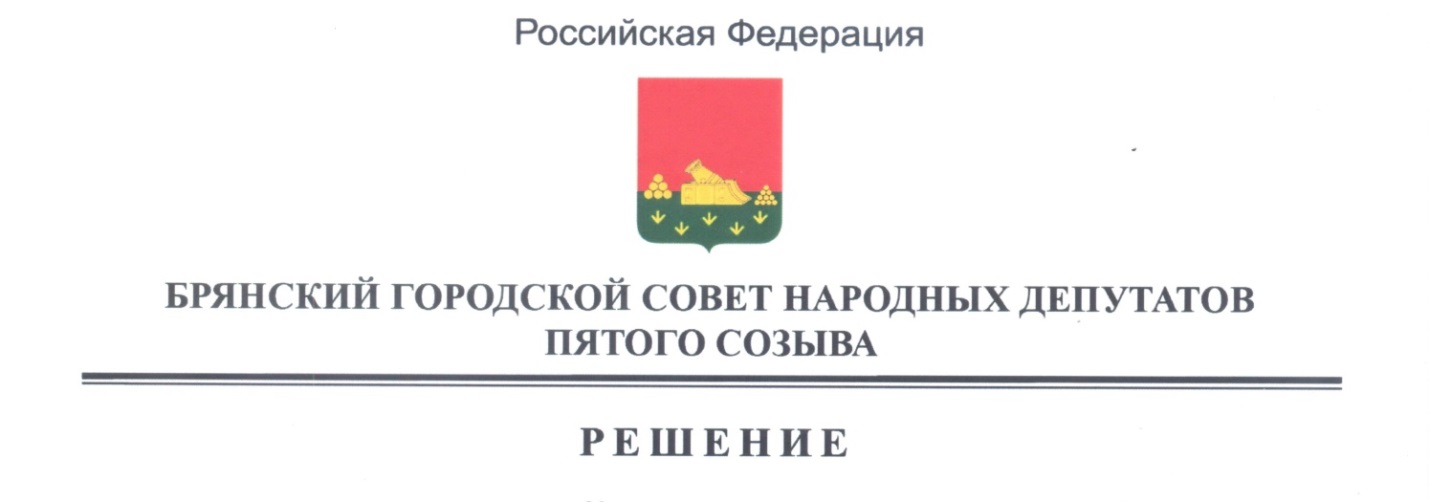 от «    25  » мая   2016 года                                                                      № 418Об исполнении бюджета города Брянска за 2015 год	В соответствии со статьей 264.2 Бюджетного кодекса Российской Федерации, Брянский городской Совет народных депутатов 	РЕШИЛ:Утвердить отчёт об исполнении бюджета города Брянска 
за 2015 год по доходам в сумме 6 372 137,9 тыс. рублей, по расходам в сумме 6 724 888,9 тыс. рублей с превышением расходов над доходами (дефицит бюджета) в сумме 352 751,0 тыс. рублей.Утвердить показатели об исполнении бюджета города Брянска согласно приложениям к настоящему Решению:доходы бюджета города Брянска за 2015 год по кодам классификации доходов бюджетов (приложение № 1);доходы бюджета города Брянска за 2015 год по кодам видов доходов, подвидов доходов, классификации операций сектора государственного управления, относящихся к доходам бюджета 
(приложение № 2);распределение бюджетных ассигнований  по целевым статьям (муниципальным программам и непрограммным направлениям деятельности), группам (группам и подгруппам) видов расходов классификации расходов бюджета города Брянска за 2015 год (приложение № 3);расходы бюджета города Брянска за 2015 год по ведомственной структуре расходов (приложение № 4);источники финансирования дефицита бюджета города Брянска за 2015 год по кодам классификации источников финансирования дефицитов бюджетов (приложение № 5);источники финансирования дефицита бюджета города Брянска за 2015 год по кодам групп, подгрупп, статей, видов источников финансирования дефицитов бюджетов, классификации операций сектора государственного управления, относящихся к источникам финансирования дефицитов бюджетов (приложение №6).3. Решение вступает в силу со дня его подписания.4. Решение опубликовать в муниципальной газете «Брянск».Глава города Брянска							А.А. Хлиманков							Приложение № 1							к Решению Брянского городского							Совета народных депутатов							от  25 мая  2016 года  № 418Доходы бюджета города Брянска за 2015 год по кодам классификации доходов бюджетов 										         (тыс. рублей)                                                                       Приложение № 2							к Решению Брянского городского							Совета народных депутатов							от 25 мая  2016 года   № 418Доходы бюджета города Брянска за 2015 годпо кодам видов доходов, подвидов доходов, классификации операций сектора государственного управления, относящихся к доходам бюджета 										       (тыс. рублей)                Приложение № 3                                                                                                                                                             к Решению Брянского городского                                                                                                                                                             Совета народных депутатов                                                                                                                                   от 25 мая  2016 года №418Распределение бюджетных ассигнований  по целевым статьям (муниципальным программам и непрограммным направлениям деятельности), группам (группам и подгруппам) видов расходов классификации расходов бюджета города Брянска за 2015 год     																	(тыс. рублей)Приложение №4к Решению Брянского городскогоСовета народных депутатовот  25 мая 2016 года   №  418  Расходы бюджета города Брянска за 2015 год по ведомственной структуре расходов(тыс. рублей)ПРИЛОЖЕНИЕ № 5														к Решению Брянского городского														Совета народных депутатовот 25 мая 2016 года №  418Источники внутреннего финансирования дефицита бюджета города Брянска за 2015год по кодам классификации источников финансирования дефицитов бюджетов(тыс. рублей)                             ПРИЛОЖЕНИЕ № 6                                                                                                                                                               к Решению Брянского городского           Совета народных депутатовот 25 мая 2016 года №418Источники внутреннего финансирования дефицита бюджета города Брянска на 2015 год по кодам групп, подгрупп, статей, видов источников финансирования дефицитов бюджетов классификации операций сектора государственного управления, относящихся к источникам финансирования дефицитов бюджетов (тыс. рублей)Коды БКНаименованиеКассовое исполнение123000 1 00 00000 00 0000 000НАЛОГОВЫЕ И НЕНАЛОГОВЫЕ ДОХОДЫ2 626 257,7000 1 01 00000 00 0000 000НАЛОГИ НА ПРИБЫЛЬ, ДОХОДЫ1 032 150,8000 1 01 02000 01 0000 110Налог на доходы физических лиц1 032 150,8000 1 01 02010 01 0000 110Налог на доходы физических лиц с доходов, источником которых является налоговый агент, за исключением доходов, в отношении которых исчисление и уплата налога осуществляются в соответствии со статьями 227, 227.1 и 228 Налогового кодекса Российской Федерации1 012 295,0182 1 01 02010 01 0000 110Налог на доходы физических лиц с доходов, источником которых является налоговый агент, за исключением доходов, в отношении которых исчисление и уплата налога осуществляются в соответствии со статьями 227, 227.1 и 228 Налогового кодекса Российской Федерации1 012 295,0000 1 01 02020 01 0000 110Налог на доходы физических лиц с доходов, полученных от осуществления деятельности физическими лицами, зарегистрированными в качестве индивидуальных предпринимателей, нотариусов, занимающихся частной практикой, адвокатов, учредивших адвокатские кабинеты и других лиц, занимающихся частной практикой в соответствии со статьей 227 Налогового кодекса Российской Федерации11 803,7182 1 01 02020 01 0000 110Налог на доходы физических лиц с доходов, полученных от осуществления деятельности физическими лицами, зарегистрированными в качестве индивидуальных предпринимателей, нотариусов, занимающихся частной практикой, адвокатов, учредивших адвокатские кабинеты и других лиц, занимающихся частной практикой в соответствии со статьей 227 Налогового кодекса Российской Федерации11 803,7000 1 01 02030 01 0000 110Налог на доходы физических лиц с доходов, полученных физическими лицами в соответствии со статьей 228 Налогового кодекса Российской Федерации7 711,8182 1 01 02030 01 0000 110Налог на доходы физических лиц с доходов, полученных физическими лицами в соответствии со статьей 228 Налогового кодекса Российской Федерации7 711,8000 1 01 02040 01 0000 110Налог на доходы физических лиц в виде фиксированных авансовых платежей с доходов, полученных физическими лицами, являющимися иностранными гражданами, осуществляющими трудовую деятельность по найму на основании патента в соответствии со статьей 227.1 Налогового кодекса Российской Федерации340,3182 1 01 02040 01 0000 110Налог на доходы физических лиц в виде фиксированных авансовых платежей с доходов, полученных физическими лицами, являющимися иностранными гражданами, осуществляющими трудовую деятельность по найму на основании патента в соответствии со статьей 227.1 Налогового кодекса Российской Федерации340,3000 1 03 00000 00 0000 000НАЛОГИ НА ТОВАРЫ (РАБОТЫ, УСЛУГИ), РЕАЛИЗУЕМЫЕ НА ТЕРРИТОРИИ РОССИЙСКОЙ ФЕДЕРАЦИИ17 562,6000 1 03 02000 01 0000 110Акцизы по подакцизным товарам (продукции), производимым на территории Российской Федерации17 562,6000 1 03 02230 01 0000 110Доходы от уплаты акцизов на дизельное топливо, подлежащие распределению между бюджетами субъектов Российской Федерации и местными бюджетами с учетом установленных дифференцированных нормативов отчислений в местные бюджеты6 122,4100 1 03 02230 01 0000 110Доходы от уплаты акцизов на дизельное топливо, подлежащие распределению между бюджетами субъектов Российской Федерации и местными бюджетами с учетом установленных дифференцированных нормативов отчислений в местные бюджеты6 122,4000 1 03 02240 01 0000 110Доходы от уплаты акцизов на моторные масла для дизельных и (или) карбюраторных (инжекторных) двигателей, подлежащие распределению между бюджетами субъектов Российской Федерации и местными бюджетами с учетом установленных дифференцированных нормативов отчислений в местные бюджеты165,8100 1 03 02240 01 0000 110Доходы от уплаты акцизов на моторные масла для дизельных и (или) карбюраторных (инжекторных) двигателей, подлежащие распределению между бюджетами субъектов Российской Федерации и местными бюджетами с учетом установленных дифференцированных нормативов отчислений в местные бюджеты165,8000 1 03 02250 01 0000 110Доходы от уплаты акцизов на автомобильный бензин, подлежащие распределению между бюджетами субъектов Российской Федерации и местными бюджетами с учетом установленных дифференцированных нормативов отчислений в местные бюджеты12 061,8100 1 03 02250 01 0000 110Доходы от уплаты акцизов на автомобильный бензин, подлежащие распределению между бюджетами субъектов Российской Федерации и местными бюджетами с учетом установленных дифференцированных нормативов отчислений в местные бюджеты12 061,8000 1 03 02260 01 0000 110Доходы от уплаты акцизов на прямогонный бензин, подлежащие распределению между бюджетами субъектов Российской Федерации и местными бюджетами с учетом установленных дифференцированных нормативов отчислений в местные бюджеты-787,4100 1 03 02260 01 0000 110Доходы от уплаты акцизов на прямогонный бензин, подлежащие распределению между бюджетами субъектов Российской Федерации и местными бюджетами с учетом установленных дифференцированных нормативов отчислений в местные бюджеты-787,4000 1 05 00000 00 0000 000НАЛОГИ НА СОВОКУПНЫЙ ДОХОД420 937,1000 1 05 02000 02 0000 110Единый налог на вмененный доход для отдельных видов деятельности409 243,1000 1 05 02010 02 0000 110Единый налог на вмененный доход для отдельных видов деятельности409 234,2182 1 05 02010 02 0000 110Единый налог на вмененный доход для отдельных видов деятельности409 234,2000 1 05 02020 02 0000 110Единый налог на вмененный доход для отдельных видов деятельности (за налоговые периоды, истекшие до 1 января 2011 года)8,9182 1 05 02020 02 0000 110Единый налог на вмененный доход для отдельных видов деятельности (за налоговые периоды, истекшие до 1 января 2011 года)8,9000 1 05 03000 01 0000 110Единый сельскохозяйственный налог827,8000 1 05 03010 01 0000 110Единый сельскохозяйственный налог827,8182 1 05 03010 01 0000 110Единый сельскохозяйственный налог827,8000 1 05 04000 02 0000 110Налог, взимаемый в связи с применением патентной системы налогообложения10 866,2000 1 05 04010 02 0000 110Налог, взимаемый в связи с применением патентной системы налогообложения, зачисляемый в бюджеты городских округов10 866,2182 1 05 04010 02 0000 110Налог, взимаемый в связи с применением патентной системы налогообложения, зачисляемый в бюджеты городских округов10 866,2000 1 06 00000 00 0000 000НАЛОГИ НА ИМУЩЕСТВО385 946,2000 1 06 01000 00 0000 110Налог на имущество физических лиц101 320,3000 1 06 01020 04 0000 110Налог на имущество физических лиц, взимаемый по ставкам, применяемым к объектам налогообложения, расположенным в границах городских округов101 320,3182 1 06 01020 04 0000 110Налог на имущество физических лиц, взимаемый по ставкам, применяемым к объектам налогообложения, расположенным в границах городских округов101 320,3000 1 06 06000 00 0000 110Земельный налог284 625,9000 1 06 06030 00 0000 110Земельный налог с организаций227 101,7000 1 06 06032 04 0000 110Земельный налог с организаций, обладающих земельным участком, расположенным в границах городских округов227 101,7182 1 06 06032 04 0000 110Земельный налог с организаций, обладающих земельным участком, расположенным в границах городских округов227 101,7000 1 06 06040 00 0000 110Земельный налог с физических лиц57 524,2000 1 06 06042 04 0000 110Земельный налог с физических лиц,   обладающих земельным участком, расположенным в границах городских округов57 524,2182 1 06 06042 04 0000 110Земельный налог с физических лиц,   обладающих земельным участком, расположенным в границах городских округов57 524,2000 1 08 00000 00 0000 000ГОСУДАРСТВЕННАЯ ПОШЛИНА59 889,3000 1 08 03000 01 0000 110Государственная пошлина по делам, рассматриваемым в судах общей юрисдикции, мировыми судьями58 768,4000 1 08 03010 01 0000 110Государственная пошлина по делам, рассматриваемым в судах общей юрисдикции, мировыми судьями (за исключением Верховного Суда Российской Федерации)58 768,4182 1 08 03010 01 0000 110Государственная пошлина по делам, рассматриваемым в судах общей юрисдикции, мировыми судьями (за исключением Верховного Суда Российской Федерации)58 768,4000 1 08 07000 01 0000 110Государственная пошлина за государственную регистрацию, а также за совершение прочих юридически значимых действий1 120,9000 1 08 07150 01 0000 110Государственная пошлина за выдачу разрешения на установку рекламной конструкции891,0003 1 08 07150 01 0000 110Государственная пошлина за выдачу разрешения на установку рекламной конструкции891,0000 1 08 07170 01 0000 110Государственная пошлина за выдачу специального разрешения на движение по автомобильным дорогам транспортных средств, осуществляющих перевозки опасных, тяжеловесных и (или) крупногабаритных грузов229,9000 1 08 07173 01 0000 110Государственная пошлина за выдачу органом местного самоуправления городского округа специального разрешения на движение по автомобильным дорогам транспортных средств, осуществляющих перевозки опасных, тяжеловесных и (или) крупногабаритных грузов, зачисляемая в бюджеты городских округов229,9008 1 08 07173 01 0000 110Государственная пошлина за выдачу органом местного самоуправления городского округа специального разрешения на движение по автомобильным дорогам транспортных средств, осуществляющих перевозки опасных, тяжеловесных и (или) крупногабаритных грузов, зачисляемая в бюджеты городских округов229,9000 1 09 00000 00 0000 000ЗАДОЛЖЕННОСТЬ И ПЕРЕРАСЧЕТЫ ПО ОТМЕНЕННЫМ НАЛОГАМ, СБОРАМ И ИНЫМ ОБЯЗАТЕЛЬНЫМ ПЛАТЕЖАМ-313,5000 1 09 01000 00 0000 110Налог на прибыль организаций, зачислявшийся до 1 января 2005 года в местные бюджеты-310,4000 1 09 01020 04 0000 110Налог на прибыль организаций, зачислявшийся до 1 января 2005 года в местные бюджеты, мобилизуемый на территориях городских округов-310,4182 1 09 01020 04 0000 110Налог на прибыль организаций, зачислявшийся до 1 января 2005 года в местные бюджеты, мобилизуемый на территориях городских округов-310,4000 1 09 04000 00 0000 110Налоги на имущество-3,3000 1 09 04050 00 0000 110Земельный налог (по обязательствам, возникшим до 1 января 2006 года)-3,3000 1 09 04052 04 0000 110Земельный налог (по обязательствам, возникшим до 1 января 2006 года), мобилизуемый на территориях городских округов-3,3182 1 09 04052 04 0000 110Земельный налог (по обязательствам, возникшим до 1 января 2006 года), мобилизуемый на территориях городских округов-3,3000 1 09 06000 02 0000 110Прочие налоги и сборы (по отмененным налогам и сборам субъектов Российской Федерации)-0,1000 1 09 06010 02 0000 110Налог с продаж-0,1182 1 09 06010 02 0000 110Налог с продаж-0,1000 1 09 07000 00 0000 110Прочие налоги и сборы (по отмененным местным налогам и сборам)0,3000 1 09 07030 00 0000 110Целевые сборы с граждан и предприятий, учреждений, организаций на содержание милиции, на благоустройство территорий, на нужды образования и другие цели0,1000 1 09 07032 04 0000 110Целевые сборы с граждан и предприятий, учреждений, организаций на содержание милиции, на благоустройство территорий, на нужды образования и другие цели, мобилизуемые на территориях городских округов0,1182 1 09 07032 04 0000 110Целевые сборы с граждан и предприятий, учреждений, организаций на содержание милиции, на благоустройство территорий, на нужды образования и другие цели, мобилизуемые на территориях городских округов0,1000 1 09 07050 00 0000 110Прочие местные налоги и сборы0,2000 1 09 07052 04 0000 110Прочие местные налоги и сборы, мобилизуемые на территориях городских округов0,2182 1 09 07052 04 0000 110Прочие местные налоги и сборы, мобилизуемые на территориях городских округов0,2000 1 11 00000 00 0000 000ДОХОДЫ ОТ ИСПОЛЬЗОВАНИЯ ИМУЩЕСТВА, НАХОДЯЩЕГОСЯ В ГОСУДАРСТВЕННОЙ И МУНИЦИПАЛЬНОЙ СОБСТВЕННОСТИ319 400,1000 1 11 01000 00 0000 120Доходы в виде прибыли, приходящейся на доли в уставных (складочных) капиталах хозяйственных товариществ и обществ, или дивидендов по акциям, принадлежащим Российской Федерации, субъектам Российской Федерации или муниципальным образованиям885,0000 1 11 01040 04 0000 120Доходы в виде прибыли, приходящейся на доли в уставных (складочных) капиталах хозяйственных товариществ и обществ, или дивидендов по акциям, принадлежащим городским округам885,0015 1 11 01040 04 0000 120Доходы в виде прибыли, приходящейся на доли в уставных (складочных) капиталах хозяйственных товариществ и обществ, или дивидендов по акциям, принадлежащим городским округам885,0000 1 11 05000 00 0000 120Доходы, получаемые в виде арендной либо иной платы за передачу в возмездное пользование государственного и муниципального имущества (за исключением имущества бюджетных и автономных учреждений, а также имущества государственных и муниципальных унитарных предприятий, в том числе казенных)302 905,5000 1 11 05010 00 0000 120Доходы, получаемые в виде арендной платы за земельные участки, государственная собственность на которые не разграничена, а также средства от продажи права на заключение договоров аренды указанных земельных участков185 008,1000 1 11 05012 04 0000 120Доходы, получаемые в виде арендной платы за земельные участки, государственная собственность на которые не разграничена и которые расположены в границах городских округов, а также средства от продажи права на заключение договоров аренды указанных земельных участков185 008,1015 1 11 05012 04 0000 120Доходы, получаемые в виде арендной платы за земельные участки, государственная собственность на которые не разграничена и которые расположены в границах городских округов, а также средства от продажи права на заключение договоров аренды указанных земельных участков156 096,7824 1 11 05012 04 0000 120Доходы, получаемые в виде арендной платы за земельные участки, государственная собственность на которые не разграничена и которые расположены в границах городских округов, а также средства от продажи права на заключение договоров аренды указанных земельных участков28 911,4000 1 11 05020 00 0000 120Доходы, получаемые в виде арендной платы за земли после разграничения государственной собственности на землю, а также средства от продажи права на заключение договоров аренды указанных земельных участков (за исключением земельных участков бюджетных и автономных учреждений)15 151,9000 1 11 05024 04 0000 120Доходы, получаемые в виде арендной платы, а также средства от продажи права на заключение договоров аренды за земли, находящиеся в собственности городских округов (за исключением земельных участков муниципальных бюджетных и автономных учреждений)15 151,9015 1 11 05024 04 0000 120Доходы, получаемые в виде арендной платы, а также средства от продажи права на заключение договоров аренды за земли, находящиеся в собственности городских округов (за исключением земельных участков муниципальных бюджетных и автономных учреждений)15 151,9000 1 11 05030 00 0000 120Доходы от сдачи в аренду имущества, находящегося в оперативном управлении органов государственной власти, органов местного самоуправления, государственных внебюджетных фондов и созданных ими учреждений (за исключением имущества бюджетных и автономных учреждений)373,4000 1 11 05034 04 0000 120Доходы от сдачи в аренду имущества, находящегося в оперативном управлении органов управления городских округов и созданных ими учреждений (за исключением имущества муниципальных бюджетных и автономных учреждений)373,4003 1 11 05034 04 0000 120Доходы от сдачи в аренду имущества, находящегося в оперативном управлении органов управления городских округов и созданных ими учреждений (за исключением имущества муниципальных бюджетных и автономных учреждений)173,4005 1 11 05034 04 0000 120Доходы от сдачи в аренду имущества, находящегося в оперативном управлении органов управления городских округов и созданных ими учреждений (за исключением имущества муниципальных бюджетных и автономных учреждений)200,0000 1 11 05070 00 0000 120Доходы от сдачи в аренду имущества, составляющего государственную (муниципальную) казну (за исключением земельных участков)102 372,1000 1 11 05074 04 0000 120Доходы от сдачи в аренду имущества, составляющего казну городских округов (за исключением земельных участков)102 372,1015 1 11 05074 04 0000 120Доходы от сдачи в аренду имущества, составляющего казну городских округов (за исключением земельных участков)102 372,1000 1 11 07000 00 0000 120Платежи от государственных и муниципальных унитарных предприятий1 561,0000 1 11 07010 00 0000 120Доходы от перечисления части прибыли государственных и муниципальных унитарных предприятий, остающейся после уплаты налогов и обязательных платежей1 561,0000 1 11 07014 04 0000 120Доходы от перечисления части прибыли, остающейся после уплаты налогов и иных обязательных платежей муниципальных унитарных предприятий, созданных городскими округами1 561,0003 1 11 07014 04 0000 120Доходы от перечисления части прибыли, остающейся после уплаты налогов и иных обязательных платежей муниципальных унитарных предприятий, созданных городскими округами1 561,0000 1 11 09000 00 0000 120Прочие доходы от использования имущества и прав, находящихся в государственной и муниципальной собственности (за исключением имущества бюджетных и автономных учреждений, а также имущества государственных и муниципальных унитарных предприятий, в том числе казенных)14 048,6000 1 11 09040 00 0000 120Прочие поступления от использования имущества, находящегося в государственной и муниципальной собственности (за исключением имущества бюджетных и автономных учреждений, а также имущества государственных и муниципальных унитарных предприятий, в том числе казенных)14 048,6000 1 11 09044 04 0000 120Прочие поступления от использования имущества, находящегося в собственности городских округов (за исключением имущества муниципальных бюджетных и автономных учреждений, а также имущества муниципальных унитарных предприятий, в том числе казенных)14 048,6008 1 11 09044 04 0000 120Прочие поступления от использования имущества, находящегося в собственности городских округов (за исключением имущества муниципальных бюджетных и автономных учреждений, а также имущества муниципальных унитарных предприятий, в том числе казенных)6 936,5015 1 11 09044 04 0000 120Прочие поступления от использования имущества, находящегося в собственности городских округов (за исключением имущества муниципальных бюджетных и автономных учреждений, а также имущества муниципальных унитарных предприятий, в том числе казенных)7 112,1000 1 12 00000 00 0000 000ПЛАТЕЖИ ПРИ ПОЛЬЗОВАНИИ ПРИРОДНЫМИ РЕСУРСАМИ19 264,0000 1 12 01000 01 0000 120Плата за негативное воздействие на окружающую среду19 264,0000 1 12 01010 01 0000 120Плата за выбросы загрязняющих веществ в атмосферный воздух стационарными объектами1 834,9048 1 12 01010 01 0000 120Плата за выбросы загрязняющих веществ в атмосферный воздух стационарными объектами1 834,9000 1 12 01020 01 0000 120Плата за выбросы загрязняющих веществ в атмосферный воздух передвижными объектами701,7048 1 12 01020 01 0000 120Плата за выбросы загрязняющих веществ в атмосферный воздух передвижными объектами701,7000 1 12 01030 01 0000 120Плата за сбросы загрязняющих веществ в водные объекты1 348,1048 1 12 01030 01 0000 120Плата за сбросы загрязняющих веществ в водные объекты1 348,1000 1 12 01040 01 0000 120Плата за размещение отходов производства и потребления15 379,3048 1 12 01040 01 0000 120Плата за размещение отходов производства и потребления15 379,3000 1 13 00000 00 0000 000ДОХОДЫ ОТ ОКАЗАНИЯ ПЛАТНЫХ УСЛУГ (РАБОТ) И КОМПЕНСАЦИИ ЗАТРАТ ГОСУДАРСТВА3 302,4000 1 13 01000 00 0000 130Доходы от оказания платных услуг (работ)223,0000 1 13 01990 00 0000 130Прочие доходы от оказания платных услуг (работ)223,0000 1 13 01994 04 0000 130Прочие доходы от оказания платных услуг (работ) получателями средств бюджетов городских округов223,0006 1 13 01994 04 0000 130Прочие доходы от оказания платных услуг (работ) получателями средств бюджетов городских округов223,0000 1 13 02000 00 0000 130Доходы от компенсации затрат государства3 079,4000 1 13 02990 00 0000 130Прочие доходы от компенсации затрат государства3 079,4000 1 13 02994 04 0000 130Прочие доходы от компенсации затрат бюджетов городских округов3 079,4003 1 13 02994 04 0000 130Прочие доходы от компенсации затрат бюджетов городских округов233,3005 1 13 02994 04 0000 130Прочие доходы от компенсации затрат бюджетов городских округов873,2008 1 13 02994 04 0000 130Прочие доходы от компенсации затрат бюджетов городских округов1 553,8009 1 13 02994 04 0000 130Прочие доходы от компенсации затрат бюджетов городских округов200,0012 1 13 02994 04 0000 130Прочие доходы от компенсации затрат бюджетов городских округов219,1000 1 14 00000 00 0000 000ДОХОДЫ ОТ ПРОДАЖИ МАТЕРИАЛЬНЫХ И НЕМАТЕРИАЛЬНЫХ АКТИВОВ284 956,3000 1 14 02000 00 0000 000Доходы от реализации имущества, находящегося в государственной и муниципальной собственности (за исключением движимого имущества бюджетных и автономных учреждений, а также имущества государственных и муниципальных унитарных предприятий, в том числе казенных)255 425,9000 1 14 02040 04 0000 410Доходы от реализации имущества, находящегося в собственности городских округов (за исключением движимого имущества муниципальных бюджетных и автономных учреждений, а также имущества муниципальных унитарных предприятий, в том числе казенных), в части реализации основных средств по указанному имуществу255 425,9000 1 14 02042 04 0000 410Доходы от реализации имущества, находящегося в оперативном управлении учреждений, находящихся в ведении органов управления городских округов (за исключением имущества муниципальных бюджетных и автономных учреждений), в части реализации основных средств по указанному имуществу255 425,9015 1 14 02042 04 0000 410Доходы от реализации имущества, находящегося в оперативном управлении учреждений, находящихся в ведении органов управления городских округов (за исключением имущества муниципальных бюджетных и автономных учреждений), в части реализации основных средств по указанному имуществу255 425,9000 1 14 06000 00 0000 430Доходы от продажи земельных участков, находящихся в государственной и муниципальной собственности29 530,4000 1 14 06010 00 0000 430Доходы от продажи земельных участков, государственная собственность на которые не разграничена25 010,6000 1 14 06012 04 0000 430Доходы от продажи земельных участков, государственная собственность на которые не разграничена и которые расположены в границах городских округов25 010,6015 1 14 06012 04 0000 430Доходы от продажи земельных участков, государственная собственность на которые не разграничена и которые расположены в границах городских округов21 364,3824 1 14 06012 04 0000 430Доходы от продажи земельных участков, государственная собственность на которые не разграничена и которые расположены в границах городских округов3 646,3000 1 14 06020 00 0000 430Доходы от продажи земельных участков, государственная собственность на которые разграничена (за исключением земельных участков бюджетных и автономных учреждений)4 519,8000 1 14 06024 04 0000 430Доходы от продажи земельных участков, находящихся в собственности городских округов (за исключением земельных участков муниципальных бюджетных и автономных учреждений)4 519,8015 1 14 06024 04 0000 430Доходы от продажи земельных участков, находящихся в собственности городских округов (за исключением земельных участков муниципальных бюджетных и автономных учреждений)4 519,8000 1 15 00000 00 0000 000АДМИНИСТРАТИВНЫЕ ПЛАТЕЖИ И СБОРЫ19 240,3000 1 15 02000 00 0000 140Платежи, взимаемые государственными и муниципальными органами (организациями) за выполнение определенных функций19 240,3000 1 15 02040 04 0000 140Платежи, взимаемые органами местного самоуправления (организациями) городских округов за выполнение определенных функций19 240,3003 1 15 02040 04 0000 140Платежи, взимаемые органами местного самоуправления (организациями) городских округов за выполнение определенных функций13 421,8009 1 15 02040 04 0000 140Платежи, взимаемые органами местного самоуправления (организациями) городских округов за выполнение определенных функций5 432,4015 1 15 02040 04 0000 140Платежи, взимаемые органами местного самоуправления (организациями) городских округов за выполнение определенных функций386,1000 1 16 00000 00 0000 000ШТРАФЫ, САНКЦИИ, ВОЗМЕЩЕНИЕ УЩЕРБА63 923,3000 1 16 03000 00 0000 140Денежные взыскания (штрафы) за нарушение законодательства о налогах и сборах741,1000 1 16 03010 01 0000 140Денежные взыскания (штрафы) за нарушение законодательства о налогах и сборах, предусмотренные статьями 116, 118, статьей 119.1, пунктами 1 и 2 статьи 120, статьями 125, 126, 128, 129, 129.1, 132, 133, 134, 135, 135.1 Налогового кодекса Российской Федерации486,9182 1 16 03010 01 0000 140Денежные взыскания (штрафы) за нарушение законодательства о налогах и сборах, предусмотренные статьями 116, 118, статьей 119.1, пунктами 1 и 2 статьи 120, статьями 125, 126, 128, 129, 129.1, 132, 133, 134, 135, 135.1 Налогового кодекса Российской Федерации486,9000 1 16 03030 01 0000 140Денежные взыскания (штрафы) за административные правонарушения в области налогов и сборов, предусмотренные Кодексом Российской Федерации об административных правонарушениях254,2182 1 16 03030 01 0000 140Денежные взыскания (штрафы) за административные правонарушения в области налогов и сборов, предусмотренные Кодексом Российской Федерации об административных правонарушениях254,2000 1 16 06000 01 0000 140Денежные взыскания (штрафы) за нарушение законодательства о применении контрольно-кассовой техники при осуществлении наличных денежных расчетов и (или) расчетов с использованием платежных карт346,6182 1 16 06000 01 0000 140Денежные взыскания (штрафы) за нарушение законодательства о применении контрольно-кассовой техники при осуществлении наличных денежных расчетов и (или) расчетов с использованием платежных карт346,6000 1 16 08000 01 0000 140Денежные взыскания (штрафы) за административные правонарушения в области государственного регулирования производства и оборота этилового спирта, алкогольной, спиртосодержащей и табачной продукции3 712,7000 1 16 08010 01 0000 140Денежные взыскания (штрафы) за административные правонарушения в области государственного регулирования производства и оборота этилового спирта, алкогольной, спиртосодержащей продукции2 820,0188 1 16 08010 01 0000 140Денежные взыскания (штрафы) за административные правонарушения в области государственного регулирования производства и оборота этилового спирта, алкогольной, спиртосодержащей продукции1 143,9843 1 16 08010 01 0000 140Денежные взыскания (штрафы) за административные правонарушения в области государственного регулирования производства и оборота этилового спирта, алкогольной, спиртосодержащей продукции1 676,1000 1 16 08020 01 0000 140Денежные взыскания (штрафы) за административные правонарушения в области государственного регулирования производства и оборота табачной продукции892,7141 1 16 08020 01 0000 140Денежные взыскания (штрафы) за административные правонарушения в области государственного регулирования производства и оборота табачной продукции33,4188 1 16 08020 01 0000 140Денежные взыскания (штрафы) за административные правонарушения в области государственного регулирования производства и оборота табачной продукции859,3000 1 16 25000 00 0000 140Денежные взыскания (штрафы) за нарушение законодательства Российской Федерации о недрах, об особо охраняемых природных территориях, об охране и использовании животного мира, об экологической экспертизе, в области охраны окружающей среды, о рыболовстве и сохранении водных биологических ресурсов, земельного законодательства, лесного законодательства, водного законодательства7 557,6000 1 16 25010 01 0000 140Денежные взыскания (штрафы) за нарушение законодательства Российской Федерации о недрах847,7048 1 16 25010 01 0000 140Денежные взыскания (штрафы) за нарушение законодательства Российской Федерации о недрах332,7808 1 16 25010 01 0000 140Денежные взыскания (штрафы) за нарушение законодательства Российской Федерации о недрах515,0000 1 16 25020 01 0000 140Денежные взыскания (штрафы) за нарушение законодательства Российской Федерации об особо охраняемых природных территориях3,5048 1 16 25020 01 0000 140Денежные взыскания (штрафы) за нарушение законодательства Российской Федерации об особо охраняемых природных территориях3,5000 1 16 25030 01 0000 140Денежные взыскания (штрафы) за нарушение законодательства Российской Федерации об охране и использовании животного мира756,8076 1 16 25030 01 0000 140Денежные взыскания (штрафы) за нарушение законодательства Российской Федерации об охране и использовании животного мира218,3808 1 16 25030 01 0000 140Денежные взыскания (штрафы) за нарушение законодательства Российской Федерации об охране и использовании животного мира538,5000 1 16 25050 01 0000 140Денежные взыскания (штрафы) за нарушение законодательства в области охраны окружающей среды3 200,3048 1 16 25050 01 0000 140Денежные взыскания (штрафы) за нарушение законодательства в области охраны окружающей среды1 945,0106 1 16 25050 01 0000 140Денежные взыскания (штрафы) за нарушение законодательства в области охраны окружающей среды77,6141 1 16 25050 01 0000 140Денежные взыскания (штрафы) за нарушение законодательства в области охраны окружающей среды5,1808 1 16 25050 01 0000 140Денежные взыскания (штрафы) за нарушение законодательства в области охраны окружающей среды1 172,6000 1 16 25060 01 0000 140Денежные взыскания (штрафы) за нарушение земельного законодательства2 749,3048 1 16 25060 01 0000 140Денежные взыскания (штрафы) за нарушение земельного законодательства624,7081 1 16 25060 01 0000 140Денежные взыскания (штрафы) за нарушение земельного законодательства1 325,0321 1 16 25060 01 0000 140Денежные взыскания (штрафы) за нарушение земельного законодательства799,6000 1 16 28000 01 0000 140Денежные взыскания (штрафы) за нарушение законодательства в области обеспечения санитарно-эпидемиологического благополучия человека и законодательства в сфере защиты прав потребителей3 867,2141 1 16 28000 01 0000 140Денежные взыскания (штрафы) за нарушение законодательства в области обеспечения санитарно-эпидемиологического благополучия человека и законодательства в сфере защиты прав потребителей3 741,8188 1 16 28000 01 0000 140Денежные взыскания (штрафы) за нарушение законодательства в области обеспечения санитарно-эпидемиологического благополучия человека и законодательства в сфере защиты прав потребителей125,4000 1 16 30000 01 0000 140Денежные взыскания (штрафы) за правонарушения в области дорожного движения820,7000 1 16 30030 01 0000 140Прочие денежные взыскания (штрафы) за правонарушения в области дорожного движения820,7106 1 16 30030 01 0000 140Прочие денежные взыскания (штрафы) за правонарушения в области дорожного движения314,0188 1 16 30030 01 0000 140Прочие денежные взыскания (штрафы) за правонарушения в области дорожного движения506,7000 1 16 32000 00 0000 140Денежные взыскания, налагаемые в возмещение ущерба, причиненного в результате незаконного или нецелевого использования бюджетных средств59,9000 1 16 32000 04 0000 140Денежные взыскания, налагаемые в возмещение ущерба, причиненного в результате незаконного или нецелевого использования бюджетных средств (в части бюджетов городских округов)59,9002 1 16 32000 04 0000 140Денежные взыскания, налагаемые в возмещение ущерба, причиненного в результате незаконного или нецелевого использования бюджетных средств (в части бюджетов городских округов)48,9014 1 16 32000 04 0000 140Денежные взыскания, налагаемые в возмещение ущерба, причиненного в результате незаконного или нецелевого использования бюджетных средств (в части бюджетов городских округов)11,0000 1 16 33000 00 0000 140Денежные взыскания (штрафы) за нарушение законодательства Российской Федерации о контрактной системе в сфере закупок товаров, работ, услуг для обеспечения государственных и муниципальных нужд98,0000 1 16 33040 04 0000 140Денежные взыскания (штрафы) за нарушение законодательства Российской Федерации о контрактной системе в сфере закупок товаров, работ, услуг для обеспечения государственных и муниципальных нужд для нужд городских округов98,0161 1 16 33040 04 0000 140Денежные взыскания (штрафы) за нарушение законодательства Российской Федерации о контрактной системе в сфере закупок товаров, работ, услуг для обеспечения государственных и муниципальных нужд для нужд городских округов98,0000 1 16 35000 00 0000 140Суммы по искам о возмещении вреда, причиненного окружающей среде79,0000 1 16 35020 04 0000 140Суммы по искам о возмещении вреда, причиненного окружающей среде, подлежащие зачислению в бюджеты городских округов79,0048 1 16 35020 04 0000 140Суммы по искам о возмещении вреда, причиненного окружающей среде, подлежащие зачислению в бюджеты городских округов44,6076 1 16 35020 04 0000 140Суммы по искам о возмещении вреда, причиненного окружающей среде, подлежащие зачислению в бюджеты городских округов34,4000 1 16 41000 01 0000 140Денежные взыскания (штрафы) за нарушение законодательства Российской Федерации об электроэнергетике3 762,0498 1 16 41000 01 0000 140Денежные взыскания (штрафы) за нарушение законодательства Российской Федерации об электроэнергетике3 762,0000 1 16 43000 01 0000 140Денежные взыскания (штрафы) за нарушение законодательства Российской Федерации об административных правонарушениях, предусмотренные статьей 20.25 Кодекса Российской Федерации об административных правонарушениях6 777,6076 1 16 43000 01 0000 140Денежные взыскания (штрафы) за нарушение законодательства Российской Федерации об административных правонарушениях, предусмотренные статьей 20.25 Кодекса Российской Федерации об административных правонарушениях392,7081 1 16 43000 01 0000 140Денежные взыскания (штрафы) за нарушение законодательства Российской Федерации об административных правонарушениях, предусмотренные статьей 20.25 Кодекса Российской Федерации об административных правонарушениях195,2106 1 16 43000 01 0000 140Денежные взыскания (штрафы) за нарушение законодательства Российской Федерации об административных правонарушениях, предусмотренные статьей 20.25 Кодекса Российской Федерации об административных правонарушениях16,0141 1 16 43000 01 0000 140Денежные взыскания (штрафы) за нарушение законодательства Российской Федерации об административных правонарушениях, предусмотренные статьей 20.25 Кодекса Российской Федерации об административных правонарушениях125,1151 1 16 43000 01 0000 140Денежные взыскания (штрафы) за нарушение законодательства Российской Федерации об административных правонарушениях, предусмотренные статьей 20.25 Кодекса Российской Федерации об административных правонарушениях701,1177 1 16 43000 01 0000 140Денежные взыскания (штрафы) за нарушение законодательства Российской Федерации об административных правонарушениях, предусмотренные статьей 20.25 Кодекса Российской Федерации об административных правонарушениях88,1182 1 16 43000 01 0000 140Денежные взыскания (штрафы) за нарушение законодательства Российской Федерации об административных правонарушениях, предусмотренные статьей 20.25 Кодекса Российской Федерации об административных правонарушениях114,0188 1 16 43000 01 0000 140Денежные взыскания (штрафы) за нарушение законодательства Российской Федерации об административных правонарушениях, предусмотренные статьей 20.25 Кодекса Российской Федерации об административных правонарушениях4 791,9192 1 16 43000 01 0000 140Денежные взыскания (штрафы) за нарушение законодательства Российской Федерации об административных правонарушениях, предусмотренные статьей 20.25 Кодекса Российской Федерации об административных правонарушениях343,5498 1 16 43000 01 0000 140Денежные взыскания (штрафы) за нарушение законодательства Российской Федерации об административных правонарушениях, предусмотренные статьей 20.25 Кодекса Российской Федерации об административных правонарушениях10,0000 1 16 45000 01 0000 140Денежные взыскания (штрафы) за нарушения законодательства Российской Федерации о промышленной безопасности7 199,2498 1 16 45000 01 0000 140Денежные взыскания (штрафы) за нарушения законодательства Российской Федерации о промышленной безопасности7 199,2000 1 16 50000 01 0000 140Денежные взыскания (штрафы) за нарушения правил перевозок пассажиров и багажа легковым такси8,0837 1 16 50000 01 0000 140Денежные взыскания (штрафы) за нарушения правил перевозок пассажиров и багажа легковым такси8,0000 1 16 90000 00 0000 140Прочие поступления от денежных взысканий (штрафов) и иных сумм в возмещение ущерба28 893,7000 1 16 90040 04 0000 140Прочие поступления от денежных взысканий (штрафов) и иных сумм в возмещение ущерба, зачисляемые в бюджеты городских округов28 893,7003 1 16 90040 04 0000 140Прочие поступления от денежных взысканий (штрафов) и иных сумм в возмещение ущерба, зачисляемые в бюджеты городских округов2 416,8004 1 16 90040 04 0000 140Прочие поступления от денежных взысканий (штрафов) и иных сумм в возмещение ущерба, зачисляемые в бюджеты городских округов290,6008 1 16 90040 04 0000 140Прочие поступления от денежных взысканий (штрафов) и иных сумм в возмещение ущерба, зачисляемые в бюджеты городских округов136,8009 1 16 90040 04 0000 140Прочие поступления от денежных взысканий (штрафов) и иных сумм в возмещение ущерба, зачисляемые в бюджеты городских округов37,8015 1 16 90040 04 0000 140Прочие поступления от денежных взысканий (штрафов) и иных сумм в возмещение ущерба, зачисляемые в бюджеты городских округов1,7048 1 16 90040 04 0000 140Прочие поступления от денежных взысканий (штрафов) и иных сумм в возмещение ущерба, зачисляемые в бюджеты городских округов366,3060 1 16 90040 04 0000 140Прочие поступления от денежных взысканий (штрафов) и иных сумм в возмещение ущерба, зачисляемые в бюджеты городских округов76,0076 1 16 90040 04 0000 140Прочие поступления от денежных взысканий (штрафов) и иных сумм в возмещение ущерба, зачисляемые в бюджеты городских округов1 819,0081 1 16 90040 04 0000 140Прочие поступления от денежных взысканий (штрафов) и иных сумм в возмещение ущерба, зачисляемые в бюджеты городских округов1 491,5096 1 16 90040 04 0000 140Прочие поступления от денежных взысканий (штрафов) и иных сумм в возмещение ущерба, зачисляемые в бюджеты городских округов3 334,8106 1 16 90040 04 0000 140Прочие поступления от денежных взысканий (штрафов) и иных сумм в возмещение ущерба, зачисляемые в бюджеты городских округов453,9141 1 16 90040 04 0000 140Прочие поступления от денежных взысканий (штрафов) и иных сумм в возмещение ущерба, зачисляемые в бюджеты городских округов378,5150 1 16 90040 04 0000 140Прочие поступления от денежных взысканий (штрафов) и иных сумм в возмещение ущерба, зачисляемые в бюджеты городских округов80,0157 1 16 90040 04 0000 140Прочие поступления от денежных взысканий (штрафов) и иных сумм в возмещение ущерба, зачисляемые в бюджеты городских округов303,2177 1 16 90040 04 0000 140Прочие поступления от денежных взысканий (штрафов) и иных сумм в возмещение ущерба, зачисляемые в бюджеты городских округов9,4182 1 16 90040 04 0000 140Прочие поступления от денежных взысканий (штрафов) и иных сумм в возмещение ущерба, зачисляемые в бюджеты городских округов289,7188 1 16 90040 04 0000 140Прочие поступления от денежных взысканий (штрафов) и иных сумм в возмещение ущерба, зачисляемые в бюджеты городских округов11 464,8192 1 16 90040 04 0000 140Прочие поступления от денежных взысканий (штрафов) и иных сумм в возмещение ущерба, зачисляемые в бюджеты городских округов323,7318 1 16 90040 04 0000 140Прочие поступления от денежных взысканий (штрафов) и иных сумм в возмещение ущерба, зачисляемые в бюджеты городских округов136,4321 1 16 90040 04 0000 140Прочие поступления от денежных взысканий (штрафов) и иных сумм в возмещение ущерба, зачисляемые в бюджеты городских округов185,0415 1 16 90040 04 0000 140Прочие поступления от денежных взысканий (штрафов) и иных сумм в возмещение ущерба, зачисляемые в бюджеты городских округов1 414,2498 1 16 90040 04 0000 140Прочие поступления от денежных взысканий (штрафов) и иных сумм в возмещение ущерба, зачисляемые в бюджеты городских округов15,0804 1 16 90040 04 0000 140Прочие поступления от денежных взысканий (штрафов) и иных сумм в возмещение ущерба, зачисляемые в бюджеты городских округов2 789,4805 1 16 90040 04 0000 140Прочие поступления от денежных взысканий (штрафов) и иных сумм в возмещение ущерба, зачисляемые в бюджеты городских округов213,4806 1 16 90040 04 0000 140Прочие поступления от денежных взысканий (штрафов) и иных сумм в возмещение ущерба, зачисляемые в бюджеты городских округов462,7810 1 16 90040 04 0000 140Прочие поступления от денежных взысканий (штрафов) и иных сумм в возмещение ущерба, зачисляемые в бюджеты городских округов21,1814 1 16 90040 04 0000 140Прочие поступления от денежных взысканий (штрафов) и иных сумм в возмещение ущерба, зачисляемые в бюджеты городских округов197,0819 1 16 90040 04 0000 140Прочие поступления от денежных взысканий (штрафов) и иных сумм в возмещение ущерба, зачисляемые в бюджеты городских округов185,0000 1 17 00000 00 0000 000ПРОЧИЕ НЕНАЛОГОВЫЕ ДОХОДЫ-1,2000 1 17 01000 00 0000 180Невыясненные поступления-1,2000 1 17 01040 04 0000 180Невыясненные поступления, зачисляемые в бюджеты городских округов-1,2015 1 17 01040 04 0000 180Невыясненные поступления, зачисляемые в бюджеты городских округов-1,2000 2 00 00000 00 0000 000БЕЗВОЗМЕЗДНЫЕ ПОСТУПЛЕНИЯ3 745 880,2000 2 02 00000 00 0000 000 БЕЗВОЗМЕЗДНЫЕ ПОСТУПЛЕНИЯ ОТ ДРУГИХ БЮДЖЕТОВ БЮДЖЕТНОЙ СИСТЕМЫ РОССИЙСКОЙ ФЕДЕРАЦИИ3 759 637,9000 2 02 01000 00 0000 151 Дотации бюджетам субъектов Российской Федерации и муниципальных образований439 600,0000 2 02 01001 00 0000 151  Дотации на выравнивание бюджетной обеспеченности239 274,0000 2 02 01001 04 0000 151Дотации бюджетам городских округов на выравнивание бюджетной обеспеченности239 274,0004 2 02 01001 04 0000 151  Дотации бюджетам городских округов на выравнивание бюджетной обеспеченности239 274,0000 2 02 01003 00 0000 151Дотации   бюджетам   на   поддержку  мер  по                                    обеспечению сбалансированности бюджетов200 326,0000 2 02 01003 04 0000 151Дотации   бюджетам городских округов   на   поддержку  мер  по                                    обеспечению сбалансированности бюджетов200 326,0004 2 02 01003 04 0000 151Дотации   бюджетам городских округов   на   поддержку  мер  по                                    обеспечению сбалансированности бюджетов200 326,0000 2 02 02000 00 0000 151  Субсидии бюджетам субъектов Российской Федерации и муниципальных образований (межбюджетные субсидии)818 654,5000 2 02 02008 00 0000 151  Субсидии бюджетам на обеспечение жильем молодых семей7 775,3000 2 02 02008 04 0000 151  Субсидии бюджетам городских округов на обеспечение жильем молодых семей7 775,3003 2 02 02008 04 0000 151  Субсидии бюджетам городских округов на обеспечение жильем молодых семей7 775,3000 2 02 02009 00 0000 151Субсидии бюджетам на государственную поддержку малого и среднего предпринимательства, включая крестьянские (фермерские) хозяйства570,0000 2 02 02009 04 0000 151Субсидии бюджетам городских округов на государственную поддержку малого и среднего предпринимательства, включая крестьянские (фермерские) хозяйства570,0003 2 02 02009 04 0000 151Субсидии бюджетам городских округов на государственную поддержку малого и среднего предпринимательства, включая крестьянские (фермерские) хозяйства570,0000 2 02 02051 00 0000 151  Субсидии бюджетам на реализацию федеральных целевых программ30 901,0000 2 02 02051 04 0000 151Субсидии  бюджетам городских округов на  реализацию   федеральных    целевых программ30 901,0004 2 02 02051 04 0000 151Субсидии  бюджетам  городских округов на  реализацию   федеральных    целевых программ26 401,0005 2 02 02051 04 0000 151Субсидии  бюджетам  городских округов на  реализацию   федеральных    целевых программ4 500,0000 2 02 02077 00 0000 151  Субсидии бюджетам  на софинансирование  капитальных вложений  в объекты  государственной  (муниципальной) собственности 326 921,6000 2 02 02077 04 0000 151  Субсидии бюджетам  городских округов  на софинансирование  капитальных вложений  в объекты  государственной  (муниципальной) собственности326 921,6004 2 02 02077 04 0000 151  Субсидии бюджетам  городских округов  на софинансирование  капитальных вложений  в объекты  государственной  (муниципальной) собственности326 921,6000 2 02 02088 00 0000 151  Субсидии бюджетам муниципальных образований  на обеспечение мероприятий по капитальному ремонту многоквартирных домов, переселению  граждан из аварийного жилищного фонда и модернизации систем коммунальной инфраструктуры за счет средств, поступивших от государственной корпорации -Фонда содействия реформированию жилищно-коммунального хозяйства81 554,8000 2 02 02088 04 0000 151Субсидии бюджетам городских округов  на обеспечение мероприятий по капитальному ремонту многоквартирных домов, переселению  граждан из аварийного жилищного фонда и модернизации систем коммунальной инфраструктуры за счет средств, поступивших от государственной корпорации -Фонда содействия реформированию жилищно-коммунального хозяйства81 554,8000 2 02 02088 04 0002 151Субсидии бюджетам городских округов на обеспечение мероприятий по переселению граждан из аварийного жилищного фонда за счет средств, поступивших от государственной корпорации - Фонда содействия реформированию жилищно-коммунального хозяйства30 724,4008 2 02 02088 04 0002 151Субсидии бюджетам городских округов на обеспечение мероприятий по переселению граждан из аварийного жилищного фонда за счет средств, поступивших от государственной корпорации - Фонда содействия реформированию жилищно-коммунального хозяйства30 724,4000 2 02 02088 04 0004 151Субсидии бюджетам городских округов на обеспечение мероприятий по переселению граждан из аварийного жилищного фонда с учетом необходимости развития малоэтажного жилищного строительства за счет средств, поступивших от государственной корпорации - Фонда содействия реформированию жилищно-коммунального хозяйства50 830,4008 2 02 02088 04 0004 151Субсидии бюджетам городских округов  на обеспечение мероприятий по переселению  граждан из аварийного жилищного фонда с учетом необходимости развития малоэтажного жилищного строительства за счет средств, поступивших от государственной корпорации - Фонда содействия реформированию жилищно-коммунального хозяйства50 830,4000 2 02 02089 00 0000 151  Субсидии бюджетам муниципальных образований  на обеспечение мероприятий по капитальному  ремонту многоквартирных домов, переселению  граждан из аварийного жилищного фонда и модернизации систем коммунальной инфраструктуры за счет средств бюджетов19 925,8000 2 02 02089 04 0000 151  Субсидии бюджетам городских округов  на обеспечение мероприятий по капитальному  ремонту многоквартирных домов, переселению  граждан из аварийного жилищного фонда и модернизации систем коммунальной инфраструктуры за счет средств бюджетов19 925,8000 2 02 02089 04 0002 151Субсидии бюджетам городских округов  на обеспечение мероприятий по переселению  граждан из аварийного жилищного фонда за счет средств бюджетов9 905,7008 2 02 02089 04 0002 151Субсидии бюджетам городских округов  на обеспечение мероприятий по из аварийного жилищного фонда и модернизации за счет средств бюджетов9 905,7000 2 02 02089 04 0004 151Субсидии бюджетам городских округов на обеспечение мероприятий по переселению граждан из аварийного жилищного фонда с учетом необходимости развития малоэтажного жилищного строительства за счет средств бюджетов10 020,1008 2 02 02089 04 0004 151  Субсидии бюджетам городских округов на обеспечение мероприятий по переселению граждан из аварийного  жилищного фонда с учетом необходимости развития малоэтажного жилищного строительства за счет средств бюджетов10 020,1000 2 02 02133 00 0000 151Субсидии   бюджетам   на    оказание  адресной  финансовой  поддержки  спортивным  организациям, осуществляющим  подготовку  спортивного  резерва  для сборных команд Российской Федерации1 900,0000 2 02 02133 04 0000 151Субсидии   бюджетам   городских округов на  оказание  адресной  финансовой  поддержки  спортивным  организациям, осуществляющим  подготовку  спортивного  резерва  для сборных команд Российской Федерации1 900,0014 2 02 02133 04 0000 151Субсидии   бюджетам  городских округов  на    оказание  адресной  финансовой  поддержки  спортивным  организациям, осуществляющим  подготовку  спортивного  резерва  для сборных команд Российской Федерации1 900,0000 2 02 02204 00 0000 151Субсидии бюджетам на  модернизацию региональных систем дошкольного образования2 488,7000 2 02 02204 04 0000 151Субсидии бюджетам городских округов на  модернизацию региональных систем дошкольного образования2 488,7004 2 02 02204 04 0000 151Субсидии бюджетам городских округов на  модернизацию региональных систем общего образования2 488,7000 2 02 02216 00 0000 151Субсидии бюджетам на осуществление дорожной деятельности в отношении автомобильных дорог общего пользования, а также капитального ремонта и ремонта дворовых территорий многоквартирных домов, проездов к дворовым территориям многоквартирных домов населенных пунктов284 271,8000 2 02 02216 04 0000 151 Субсидии бюджетам городских округов на осуществление дорожной деятельности в отношении автомобильных дорог общего пользования, а также капитального ремонта и ремонта дворовых территорий многоквартирных домов, проездов к дворовым территориям многоквартирных домов населенных пунктов284 271,8008 2 02 02216 04 0000 151 Субсидии бюджетам городских округов на осуществление дорожной деятельности в отношении автомобильных дорог общего пользования, а также капитального ремонта и ремонта дворовых территорий многоквартирных домов, проездов к дворовым территориям многоквартирных домов населенных пунктов284 271,8000 2 02 02999 00 0000 151  Прочие субсидии62 345,5000 2 02 02999 04 0000 151  Прочие субсидии бюджетам городских округов62 345,5004 2 02 02999 04 0000 151  Прочие субсидии бюджетам городских округов56 988,6008 2 02 02999 04 0000 151  Прочие субсидии бюджетам городских округов5 356,9000 2 02 03000 00 0000 151  Субвенции бюджетам субъектов Российской Федерации и муниципальных образований2 220 815,1000 2 02 03007 00 0000 151 Субвенции бюджетам на составление (изменение) списков кандидатов в присяжные заседатели федеральных судов общей юрисдикции в Российской Федерации26,8000 2 02 03007 04 0000 151 Субвенции бюджетам городских округов на составление (изменение) списков кандидатов в присяжные заседатели федеральных судов общей юрисдикции в Российской Федерации26,8003 2 02 03007 04 0000 151  Субвенции бюджетам городских округов на составление (изменение) списков кандидатов в присяжные заседатели федеральных судов общей юрисдикции в Российской Федерации26,8000 2 02 03020 00 0000 151  Субвенции бюджетам на выплату единовременного пособия при всех формах устройства детей, лишенных родительского попечения, в семью1 506,7000 2 02 03020 04 0000 151  Субвенции бюджетам городских округов на выплату единовременного пособия при всех формах устройства детей, лишенных родительского попечения, в семью1 506,7012 2 02 03020 04 0000 151  Субвенции бюджетам городских округов на выплату единовременного пособия при всех формах устройства детей, лишенных родительского попечения, в семью1 506,7000 2 02 03024 00 0000 151  Субвенции местным бюджетам на выполнение передаваемых полномочий субъектов Российской Федерации2 135 055,7000 2 02 03024 04 0000 151  Субвенции бюджетам городских округов на выполнение передаваемых полномочий субъектов Российской Федерации2 135 055,7003 2 02 03024 04 0000 151  Субвенции бюджетам городских округов на выполнение передаваемых полномочий субъектов Российской Федерации7 232,2004 2 02 03024 04 0000 151  Субвенции бюджетам городских округов на выполнение передаваемых полномочий субъектов Российской Федерации1 801,7005 2 02 03024 04 0000 151  Субвенции бюджетам городских округов на выполнение передаваемых полномочий субъектов Российской Федерации2 053 227,7008 2 02 03024 04 0000 151  Субвенции бюджетам городских округов на выполнение передаваемых полномочий субъектов Российской Федерации835,5012 2 02 03024 04 0000 151  Субвенции бюджетам городских округов на выполнение передаваемых полномочий субъектов Российской Федерации71 958,6000 2 02 03026 00 0000 151 Субвенции бюджетам муниципальных образований на обеспечение жилыми помещениями детей-сирот, детей, оставшихся без попечения родителей, а также детей, находящихся под опекой (попечительством), не имеющих закрепленного жилого помещения3 115,6000 2 02 03026 04 0000 151 Субвенции бюджетам городских округов на обеспечение жилыми помещениями детей-сирот, детей, оставшихся без попечения родителей, а также детей, находящихся под опекой (попечительством), не имеющих закрепленного жилого помещения3 115,6003 2 02 03026 04 0000 151Субвенции бюджетам городских округов на обеспечение жилыми помещениями детей-сирот, детей, оставшихся без попечения родителей, а также детей, находящихся под опекой (попечительством), не имеющих закрепленного жилого помещения3 115,6000 2 02 03029 00 0000 151  Субвенции бюджетам муниципальных образований на компенсацию части родительской платы за содержание ребенка в государственных и муниципальных образовательных учреждениях, реализующих основную общеобразовательную программу дошкольного образования38 933,7000 2 020 3029 04 0000 151  Субвенции бюджетам городских округов на  компенсацию части родительской платы за содержание ребенка в муниципальных образовательных учреждениях, реализующих основную общеобразовательную программу дошкольного образования38 933,7005 2 02 03029 04 0000 151  Субвенции бюджетам городских округов на  компенсацию части родительской платы за содержание ребенка в муниципальных образовательных учреждениях, реализующих основную общеобразовательную программу дошкольного образования38 933,7000 2 02 03119 00 0000 151Субвенции бюджетам муниципальных образований на  предоставление жилых   помещений   детям-сиротам и детям, оставшимся  без  попечения  родителей,  лицам из их числа по договорам найма специализированных жилых помещений42 176,6000 2 02 03119 04 0000 151Субвенции бюджетам городских округов  на  предоставление жилых   помещений   детям-сиротам и детям, оставшимся  без  попечения  родителей,  лицам из их числа по договорам найма специализированных жилых помещений42 176,6003 2 02 03119 04 0000 151Субвенции бюджетам городских округов  на  предоставление жилых   помещений   детям-сиротам и детям, оставшимся  без  попечения  родителей,  лицам из их числа по договорам найма специализированных жилых помещений42 176,6000 2 02 04000 00 0000 151Иные межбюджетные трансферты280 568,3000 2 02 04029 00 0000 151Межбюджетные трансферты местным бюджетам на реализацию дополнительных мероприятий в сфере занятости населения1 308,4000 2 02 04029 04 0000 151Межбюджетные трансферты, передаваемые бюджетам городских округов на реализацию дополнительных мероприятий в сфере занятости населения1 308,4004 2 02 04029 04 0000 151Межбюджетные трансферты, передаваемые бюджетам городских округов на реализацию дополнительных мероприятий в сфере занятости населения1 308,4000 2 02 04061 00 0000 151Межбюджетные трансферты, передаваемые бюджетам на создание и развитие сети многофункциональных центров предоставления государственных и муниципальных услуг15 844,1000 2 02 04061 04 0000 151Межбюджетные трансферты, передаваемые бюджетам городских округов на создание и развитие сети многофункциональных центров предоставления государственных и муниципальных услуг15 844,1004 2 02 04061 04 0000 151Межбюджетные трансферты, передаваемые бюджетам городских округов на создание и развитие сети многофункциональных центров предоставления государственных и муниципальных услуг15 844,1000 2 02 04080 00 0000 151Межбюджетные трансферты, передаваемые бюджетам на создание и развитие сети многофункциональных центров предоставления государственных и муниципальных услуг744,8000 2 02 04080 04 0000 151Межбюджетные трансферты, передаваемые бюджетам городских округов на создание и развитие сети многофункциональных центров предоставления государственных и муниципальных услуг744,8004 2 02 04080 04 0000 151Межбюджетные трансферты, передаваемые бюджетам городских округов на создание и развитие сети многофункциональных центров предоставления государственных и муниципальных услуг744,8000 2 02 04095 00 0000 151Межбюджетные трансферты, передаваемые бюджетам на реализацию мероприятий региональных программ в сфере дорожного хозяйства по решениям Правительства Российской Федерации104 859,5000 2 02 04095 04 0000 151Межбюджетные трансферты, передаваемые бюджетам городских округов на реализацию мероприятий региональных программ в сфере дорожного хозяйства по решениям Правительства Российской Федерации104 859,5008 2 02 04095 04 0000 151Межбюджетные трансферты, передаваемые бюджетам городских округов на реализацию мероприятий региональных программ в сфере дорожного хозяйства по решениям Правительства Российской Федерации104 859,5000 2 02 04999 00 0000 151Прочие межбюджетные трансферты, передаваемые бюджетам157 811,5000 2 02 04999 04 0000 151Прочие межбюджетные трансферты, передаваемые бюджетам городских округов157 811,5008 2 02 04999 04 0000 151Прочие межбюджетные трансферты, передаваемые бюджетам городских округов157 811,5000 2 18 00000 00 0000 180  ДОХОДЫ БЮДЖЕТОВ БЮДЖЕТНОЙ СИСТЕМЫ РОССИЙСКОЙ ФЕДЕРАЦИИ  ОТ ВОЗВРАТА БЮДЖЕТАМИ БЮДЖЕТНОЙ СИСТЕМЫ РОССИЙСКОЙ ФЕДЕРАЦИИ ОСТАТКОВ СУБСИДИЙ СУБВЕНЦИЙ И ИНЫХ МЕЖБЮДЖЕТНЫХ ТРАНСФЕРТОВ, ИМЕЮЩИХ ЦЕЛЕВОЕ НАЗНАЧЕНИЕ, ПРОШЛЫХ ЛЕТ0,8000 2 18 04000 04 0000 180Доходы бюджетов городских округов от возврата организациями остатков субсидий прошлых лет0,8005 2 18 04010 04 0000 180Доходы бюджетов городских округов от возврата бюджетными учреждениями остатков субсидий прошлых лет0,8000 2 19 00000 00 0000 000  ВОЗВРАТ ОСТАТКОВ СУБСИДИЙ, СУБВЕНЦИЙ И ИНЫХ МЕЖБЮДЖЕТНЫХ ТРАНСФЕРТОВ, ИМЕЮЩИХ ЦЕЛЕВОЕ НАЗНАЧЕНИЕ, ПРОШЛЫХ ЛЕТ-13 758,5000 2 19 04000 04 0000 151  Возврат остатков субсидий, субвенций и иных межбюджетных трансфертов, имеющих целевое назначение, прошлых лет из бюджетов городских округов-13 758,5003 2 19 04000 04 0000 151  Возврат остатков субсидий, субвенций и иных межбюджетных трансфертов, имеющих целевое назначение, прошлых лет из бюджетов городских округов-10 416,7004 2 19 04000 04 0000 151Возврат остатков субсидий, субвенций и иных межбюджетных трансфертов, имеющих целевое назначение, прошлых лет из бюджетов городских округов-3 309,6005 2 19 04000 04 0000 151Возврат остатков субсидий, субвенций и иных межбюджетных трансфертов, имеющих целевое назначение, прошлых лет из бюджетов городских округов-32,2Всего доходов:6 372 137,9Коды  БКНаименованиеКассовое исполнение1231 00 00000 00 0000 000НАЛОГОВЫЕ И НЕНАЛОГОВЫЕ ДОХОДЫ2 626 257,71 01 00000 00 0000 000НАЛОГИ НА ПРИБЫЛЬ, ДОХОДЫ1 032 150,81 01 02000 01 0000 110Налог на доходы физических лиц1 032 150,81 01 02010 01 0000 110Налог на доходы физических лиц с доходов, источником которых является налоговый агент, за исключением доходов, в отношении которых исчисление и уплата налога осуществляются в соответствии со статьями 227, 227.1 и 228 Налогового кодекса Российской Федерации1 012 295,01 01 02020 01 0000 110Налог на доходы физических лиц с доходов, полученных от осуществления деятельности физическими лицами, зарегистрированными в качестве индивидуальных предпринимателей, нотариусов, занимающихся частной практикой, адвокатов, учредивших адвокатские кабинеты и других лиц, занимающихся частной практикой в соответствии со статьей 227 Налогового кодекса Российской Федерации11 803,71 01 02030 01 0000 110Налог на доходы физических лиц с доходов, полученных физическими лицами в соответствии со статьей 228 Налогового кодекса Российской Федерации7 711,81 01 02040 01 0000 110Налог на доходы физических лиц в виде фиксированных авансовых платежей с доходов, полученных физическими лицами, являющимися иностранными гражданами, осуществляющими трудовую деятельность по найму на основании патента в соответствии со статьей 227.1 Налогового кодекса Российской Федерации340,31 03 00000 00 0000 000НАЛОГИ НА ТОВАРЫ (РАБОТЫ, УСЛУГИ), РЕАЛИЗУЕМЫЕ НА ТЕРРИТОРИИ РОССИЙСКОЙ ФЕДЕРАЦИИ17 562,61 03 02000 01 0000 110Акцизы по подакцизным товарам (продукции), производимым на территории Российской Федерации17 562,61 03 02230 01 0000 110Доходы от уплаты акцизов на дизельное топливо, подлежащие распределению между бюджетами субъектов Российской Федерации и местными бюджетами с учетом установленных дифференцированных нормативов отчислений в местные бюджеты6 122,41 03 02240 01 0000 110Доходы от уплаты акцизов на моторные масла для дизельных и (или) карбюраторных (инжекторных) двигателей, подлежащие распределению между бюджетами субъектов Российской Федерации и местными бюджетами с учетом установленных дифференцированных нормативов отчислений в местные бюджеты165,81 03 02250 01 0000 110Доходы от уплаты акцизов на автомобильный бензин, подлежащие распределению между бюджетами субъектов Российской Федерации и местными бюджетами с учетом установленных дифференцированных нормативов отчислений в местные бюджеты12 061,81 03 02260 01 0000 110Доходы от уплаты акцизов на прямогонный бензин, подлежащие распределению между бюджетами субъектов Российской Федерации и местными бюджетами с учетом установленных дифференцированных нормативов отчислений в местные бюджеты-787,41 05 00000 00 0000 000НАЛОГИ НА СОВОКУПНЫЙ ДОХОД420 937,11 05 02000 02 0000 110Единый налог на вмененный доход для отдельных видов деятельности409 243,11 05 02010 02 0000 110Единый налог на вмененный доход для отдельных видов деятельности409 234,21 05 02020 02 0000 110Единый налог на вмененный доход для отдельных видов деятельности (за налоговые периоды, истекшие до 1 января 2011 года)8,91 05 03000 01 0000 110Единый сельскохозяйственный налог827,81 05 03010 01 0000 110Единый сельскохозяйственный налог827,81 05 04000 02 0000 110Налог, взимаемый в связи с применением патентной системы налогообложения10 866,21 05 04010 02 0000 110Налог, взимаемый в связи с применением патентной системы налогообложения, зачисляемый в бюджеты городских округов10 866,21 06 00000 00 0000 000НАЛОГИ НА ИМУЩЕСТВО385 946,21 06 01000 00 0000 110Налог на имущество физических лиц101 320,31 06 01020 04 0000 110Налог на имущество физических лиц, взимаемый по ставкам, применяемым к объектам налогообложения, расположенным в границах городских округов101 320,31 06 06000 00 0000 110Земельный налог284 625,91 06 06030 00 0000 110Земельный налог с организаций227 101,71 06 06032 04 0000 110Земельный налог с организаций, обладающих земельным участком, расположенным в границах городских округов227 101,71 06 06040 00 0000 110Земельный налог с физических лиц57 524,21 06 06042 04 0000 110Земельный налог с физических лиц,   обладающих земельным участком, расположенным в границах городских округов57 524,21 08 00000 00 0000 000ГОСУДАРСТВЕННАЯ ПОШЛИНА59 889,31 08 03000 01 0000 110Государственная пошлина по делам, рассматриваемым в судах общей юрисдикции, мировыми судьями58 768,41 08 03010 01 0000 110Государственная пошлина по делам, рассматриваемым в судах общей юрисдикции, мировыми судьями (за исключением Верховного Суда Российской Федерации)58 768,41 08 07000 01 0000 110Государственная пошлина за государственную регистрацию, а также за совершение прочих юридически значимых действий1 120,91 08 07150 01 0000 110Государственная пошлина за выдачу разрешения на установку рекламной конструкции891,01 08 07170 01 0000 110Государственная пошлина за выдачу специального разрешения на движение по автомобильным дорогам транспортных средств, осуществляющих перевозки опасных, тяжеловесных и (или) крупногабаритных грузов229,91 08 07173 01 0000 110Государственная пошлина за выдачу органом местного самоуправления городского округа специального разрешения на движение по автомобильным дорогам транспортных средств, осуществляющих перевозки опасных, тяжеловесных и (или) крупногабаритных грузов, зачисляемая в бюджеты городских округов229,91 09 00000 00 0000 000ЗАДОЛЖЕННОСТЬ И ПЕРЕРАСЧЕТЫ ПО ОТМЕНЕННЫМ НАЛОГАМ, СБОРАМ И ИНЫМ ОБЯЗАТЕЛЬНЫМ ПЛАТЕЖАМ-313,51 09 01000 00 0000 110Налог на прибыль организаций, зачислявшийся до 1 января 2005 года в местные бюджеты-310,41 09 01020 04 0000 110Налог на прибыль организаций, зачислявшийся до 1 января 2005 года в местные бюджеты, мобилизуемый на территориях городских округов-310,41 09 04000 00 0000 110Налоги на имущество-3,31 09 04050 00 0000 110Земельный налог (по обязательствам, возникшим до 1 января 2006 года)-3,31 09 04052 04 0000 110Земельный налог (по обязательствам, возникшим до 1 января 2006 года), мобилизуемый на территориях городских округов-3,31 09 06000 02 0000 110Прочие налоги и сборы (по отмененным налогам и сборам субъектов Российской Федерации)-0,11 09 06010 02 0000 110Налог с продаж-0,11 09 07000 00 0000 110Прочие налоги и сборы (по отмененным местным налогам и сборам)0,31 09 07030 00 0000 110Целевые сборы с граждан и предприятий, учреждений, организаций на содержание милиции, на благоустройство территорий, на нужды образования и другие цели0,11 09 07032 04 0000 110Целевые сборы с граждан и предприятий, учреждений, организаций на содержание милиции, на благоустройство территорий, на нужды образования и другие цели, мобилизуемые на территориях городских округов0,11 09 07050 00 0000 110Прочие местные налоги и сборы0,21 09 07052 04 0000 110Прочие местные налоги и сборы, мобилизуемые на территориях городских округов0,21 11 00000 00 0000 000ДОХОДЫ ОТ ИСПОЛЬЗОВАНИЯ ИМУЩЕСТВА, НАХОДЯЩЕГОСЯ В ГОСУДАРСТВЕННОЙ И МУНИЦИПАЛЬНОЙ СОБСТВЕННОСТИ319 400,11 11 01000 00 0000 120Доходы в виде прибыли, приходящейся на доли в уставных (складочных) капиталах хозяйственных товариществ и обществ, или дивидендов по акциям, принадлежащим Российской Федерации, субъектам Российской Федерации или муниципальным образованиям885,01 11 01040 04 0000 120Доходы в виде прибыли, приходящейся на доли в уставных (складочных) капиталах хозяйственных товариществ и обществ, или дивидендов по акциям, принадлежащим городским округам885,01 11 05000 00 0000 120Доходы, получаемые в виде арендной либо иной платы за передачу в возмездное пользование государственного и муниципального имущества (за исключением имущества бюджетных и автономных учреждений, а также имущества государственных и муниципальных унитарных предприятий, в том числе казенных)302 905,51 11 05010 00 0000 120Доходы, получаемые в виде арендной платы за земельные участки, государственная собственность на которые не разграничена, а также средства от продажи права на заключение договоров аренды указанных земельных участков185 008,11 11 05012 04 0000 120Доходы, получаемые в виде арендной платы за земельные участки, государственная собственность на которые не разграничена и которые расположены в границах городских округов, а также средства от продажи права на заключение договоров аренды указанных земельных участков185 008,11 11 05020 00 0000 120Доходы, получаемые в виде арендной платы за земли после разграничения государственной собственности на землю, а также средства от продажи права на заключение договоров аренды указанных земельных участков (за исключением земельных участков бюджетных и автономных учреждений)15 151,91 11 05024 04 0000 120Доходы, получаемые в виде арендной платы, а также средства от продажи права на заключение договоров аренды за земли, находящиеся в собственности городских округов (за исключением земельных участков муниципальных бюджетных и автономных учреждений)15 151,91 11 05030 00 0000 120Доходы от сдачи в аренду имущества, находящегося в оперативном управлении органов государственной власти, органов местного самоуправления, государственных внебюджетных фондов и созданных ими учреждений (за исключением имущества бюджетных и автономных учреждений)373,41 11 05034 04 0000 120Доходы от сдачи в аренду имущества, находящегося в оперативном управлении органов управления городских округов и созданных ими учреждений (за исключением имущества муниципальных бюджетных и автономных учреждений)373,41 11 05070 00 0000 120Доходы от сдачи в аренду имущества, составляющего государственную (муниципальную) казну (за исключением земельных участков)102 372,11 11 05074 04 0000 120Доходы от сдачи в аренду имущества, составляющего казну городских округов (за исключением земельных участков)102 372,11 11 07000 00 0000 120Платежи от государственных и муниципальных унитарных предприятий1 561,01 11 07010 00 0000 120Доходы от перечисления части прибыли государственных и муниципальных унитарных предприятий, остающейся после уплаты налогов и обязательных платежей1 561,01 11 07014 04 0000 120Доходы от перечисления части прибыли, остающейся после уплаты налогов и иных обязательных платежей муниципальных унитарных предприятий, созданных городскими округами1 561,01 11 09000 00 0000 120Прочие доходы от использования имущества и прав, находящихся в государственной и муниципальной собственности (за исключением имущества бюджетных и автономных учреждений, а также имущества государственных и муниципальных унитарных предприятий, в том числе казенных)14 048,61 11 09040 00 0000 120Прочие поступления от использования имущества, находящегося в государственной и муниципальной собственности (за исключением имущества бюджетных и автономных учреждений, а также имущества государственных и муниципальных унитарных предприятий, в том числе казенных)14 048,61 11 09044 04 0000 120Прочие поступления от использования имущества, находящегося в собственности городских округов (за исключением имущества муниципальных бюджетных и автономных учреждений, а также имущества муниципальных унитарных предприятий, в том числе казенных)14 048,61 12 00000 00 0000 000ПЛАТЕЖИ ПРИ ПОЛЬЗОВАНИИ ПРИРОДНЫМИ РЕСУРСАМИ19 264,01 12 01000 01 0000 120Плата за негативное воздействие на окружающую среду19 264,01 12 01010 01 0000 120Плата за выбросы загрязняющих веществ в атмосферный воздух стационарными объектами1 834,91 12 01020 01 0000 120Плата за выбросы загрязняющих веществ в атмосферный воздух передвижными объектами701,71 12 01030 01 0000 120Плата за сбросы загрязняющих веществ в водные объекты1 348,11 12 01040 01 0000 120Плата за размещение отходов производства и потребления15 379,31 13 00000 00 0000 000ДОХОДЫ ОТ ОКАЗАНИЯ ПЛАТНЫХ УСЛУГ (РАБОТ) И КОМПЕНСАЦИИ ЗАТРАТ ГОСУДАРСТВА3 302,41 13 01000 00 0000 130Доходы от оказания платных услуг (работ)223,01 13 01990 00 0000 130Прочие доходы от оказания платных услуг (работ)223,01 13 01994 04 0000 130Прочие доходы от оказания платных услуг (работ) получателями средств бюджетов городских округов223,01 13 02000 00 0000 130Доходы от компенсации затрат государства3 079,41 13 02990 00 0000 130Прочие доходы от компенсации затрат государства3 079,41 13 02994 04 0000 130Прочие доходы от компенсации затрат бюджетов городских округов3 079,41 14 00000 00 0000 000ДОХОДЫ ОТ ПРОДАЖИ МАТЕРИАЛЬНЫХ И НЕМАТЕРИАЛЬНЫХ АКТИВОВ284 956,31 14 02000 00 0000 000Доходы от реализации имущества, находящегося в государственной и муниципальной собственности (за исключением движимого имущества бюджетных и автономных учреждений, а также имущества государственных и муниципальных унитарных предприятий, в том числе казенных)255 425,91 14 02040 04 0000 410Доходы от реализации имущества, находящегося в собственности городских округов (за исключением движимого имущества муниципальных бюджетных и автономных учреждений, а также имущества муниципальных унитарных предприятий, в том числе казенных), в части реализации основных средств по указанному имуществу255 425,91 14 02042 04 0000 410Доходы от реализации имущества, находящегося в оперативном управлении учреждений, находящихся в ведении органов управления городских округов (за исключением имущества муниципальных бюджетных и автономных учреждений), в части реализации основных средств по указанному имуществу255 425,91 14 06000 00 0000 430Доходы от продажи земельных участков, находящихся в государственной и муниципальной собственности29 530,41 14 06010 00 0000 430Доходы от продажи земельных участков, государственная собственность на которые не разграничена25 010,61 14 06012 04 0000 430Доходы от продажи земельных участков, государственная собственность на которые не разграничена и которые расположены в границах городских округов25 010,61 14 06020 00 0000 430Доходы от продажи земельных участков, государственная собственность на которые разграничена (за исключением земельных участков бюджетных и автономных учреждений)4 519,81 14 06024 04 0000 430Доходы от продажи земельных участков, находящихся в собственности городских округов (за исключением земельных участков муниципальных бюджетных и автономных учреждений)4 519,81 15 00000 00 0000 000АДМИНИСТРАТИВНЫЕ ПЛАТЕЖИ И СБОРЫ19 240,31 15 02000 00 0000 140Платежи, взимаемые государственными и муниципальными органами (организациями) за выполнение определенных функций19 240,31 15 02040 04 0000 140Платежи, взимаемые органами местного самоуправления (организациями) городских округов за выполнение определенных функций19 240,31 16 00000 00 0000 000ШТРАФЫ, САНКЦИИ, ВОЗМЕЩЕНИЕ УЩЕРБА63 923,31 16 03000 00 0000 140Денежные взыскания (штрафы) за нарушение законодательства о налогах и сборах741,11 16 03010 01 0000 140Денежные взыскания (штрафы) за нарушение законодательства о налогах и сборах, предусмотренные статьями 116, 118, статьей 119.1, пунктами 1 и 2 статьи 120, статьями 125, 126, 128, 129, 129.1, 132, 133, 134, 135, 135.1 Налогового кодекса Российской Федерации486,91 16 03030 01 0000 140Денежные взыскания (штрафы) за административные правонарушения в области налогов и сборов, предусмотренные Кодексом Российской Федерации об административных правонарушениях254,21 16 06000 01 0000 140Денежные взыскания (штрафы) за нарушение законодательства о применении контрольно-кассовой техники при осуществлении наличных денежных расчетов и (или) расчетов с использованием платежных карт346,61 16 08000 01 0000 140Денежные взыскания (штрафы) за административные правонарушения в области государственного регулирования производства и оборота этилового спирта, алкогольной, спиртосодержащей и табачной продукции3 712,71 16 08010 01 0000 140Денежные взыскания (штрафы) за административные правонарушения в области государственного регулирования производства и оборота этилового спирта, алкогольной, спиртосодержащей продукции2 820,01 16 08020 01 0000 140Денежные взыскания (штрафы) за административные правонарушения в области государственного регулирования производства и оборота табачной продукции892,71 16 25000 00 0000 140Денежные взыскания (штрафы) за нарушение законодательства Российской Федерации о недрах, об особо охраняемых природных территориях, об охране и использовании животного мира, об экологической экспертизе, в области охраны окружающей среды, о рыболовстве и сохранении водных биологических ресурсов, земельного законодательства, лесного законодательства, водного законодательства7 557,61 16 25010 01 0000 140Денежные взыскания (штрафы) за нарушение законодательства Российской Федерации о недрах847,71 16 25020 01 0000 140Денежные взыскания (штрафы) за нарушение законодательства Российской Федерации об особо охраняемых природных территориях3,51 16 25030 01 0000 140Денежные взыскания (штрафы) за нарушение законодательства Российской Федерации об охране и использовании животного мира756,81 16 25050 01 0000 140Денежные взыскания (штрафы) за нарушение законодательства в области охраны окружающей среды3 200,31 16 25060 01 0000 140Денежные взыскания (штрафы) за нарушение земельного законодательства2 749,31 16 28000 01 0000 140Денежные взыскания (штрафы) за нарушение законодательства в области обеспечения санитарно-эпидемиологического благополучия человека и законодательства в сфере защиты прав потребителей3 867,21 16 30000 01 0000 140Денежные взыскания (штрафы) за правонарушения в области дорожного движения820,71 16 30030 01 0000 140Прочие денежные взыскания (штрафы) за правонарушения в области дорожного движения820,71 16 32000 00 0000 140Денежные взыскания, налагаемые в возмещение ущерба, причиненного в результате незаконного или нецелевого использования бюджетных средств59,91 16 32000 04 0000 140Денежные взыскания, налагаемые в возмещение ущерба, причиненного в результате незаконного или нецелевого использования бюджетных средств (в части бюджетов городских округов)59,91 16 33000 00 0000 140Денежные взыскания (штрафы) за нарушение законодательства Российской Федерации о контрактной системе в сфере закупок товаров, работ, услуг для обеспечения государственных и муниципальных нужд98,01 16 33040 04 0000 140Денежные взыскания (штрафы) за нарушение законодательства Российской Федерации о контрактной системе в сфере закупок товаров, работ, услуг для обеспечения государственных и муниципальных нужд для нужд городских округов98,01 16 35000 00 0000 140Суммы по искам о возмещении вреда, причиненного окружающей среде79,01 16 35020 04 0000 140Суммы по искам о возмещении вреда, причиненного окружающей среде, подлежащие зачислению в бюджеты городских округов79,01 16 41000 01 0000 140Денежные взыскания (штрафы) за нарушение законодательства Российской Федерации об электроэнергетике3 762,01 16 43000 01 0000 140Денежные взыскания (штрафы) за нарушение законодательства Российской Федерации об административных правонарушениях, предусмотренные статьей 20.25 Кодекса Российской Федерации об административных правонарушениях6 777,61 16 45000 01 0000 140Денежные взыскания (штрафы) за нарушения законодательства Российской Федерации о промышленной безопасности7 199,21 16 50000 01 0000 140Денежные взыскания (штрафы) за нарушения правил перевозок пассажиров и багажа легковым такси8,01 16 90000 00 0000 140Прочие поступления от денежных взысканий (штрафов) и иных сумм в возмещение ущерба28 893,71 16 90040 04 0000 140Прочие поступления от денежных взысканий (штрафов) и иных сумм в возмещение ущерба, зачисляемые в бюджеты городских округов28 893,71 17 00000 00 0000 000ПРОЧИЕ НЕНАЛОГОВЫЕ ДОХОДЫ-1,21 17 01000 00 0000 180Невыясненные поступления-1,21 17 01040 04 0000 180Невыясненные поступления, зачисляемые в бюджеты городских округов-1,2 2 00 00000 00 0000 000БЕЗВОЗМЕЗДНЫЕ ПОСТУПЛЕНИЯ3 745 880,22 02 00000 00 0000 000 БЕЗВОЗМЕЗДНЫЕ ПОСТУПЛЕНИЯ ОТ ДРУГИХ БЮДЖЕТОВ БЮДЖЕТНОЙ СИСТЕМЫ РОССИЙСКОЙ ФЕДЕРАЦИИ3 759 637,9 2 02 01000 00 0000 151 Дотации бюджетам субъектов Российской Федерации и муниципальных образований439 600,0 2 02 01001 00 0000 151  Дотации на выравнивание бюджетной обеспеченности239 274,0 2 02 01001 04 0000 151Дотации бюджетам городских округов на выравнивание бюджетной обеспеченности239 274,0 2 02 01003 00 0000 151Дотации   бюджетам   на   поддержку  мер  по                                    обеспечению сбалансированности бюджетов200 326,0 2 02 01003 04 0000 151Дотации   бюджетам городских округов   на   поддержку  мер  по                                    обеспечению сбалансированности бюджетов200 326,0 2 02 02000 00 0000 151  Субсидии бюджетам субъектов Российской Федерации и муниципальных образований (межбюджетные субсидии)818 654,5 2 02 02008 00 0000 151  Субсидии бюджетам на обеспечение жильем молодых семей7 775,32 02 02008 04 0000 151  Субсидии бюджетам городских округов на обеспечение жильем молодых семей7 775,3 2 02 02009 00 0000 151Субсидии бюджетам на государственную поддержку малого и среднего предпринимательства, включая крестьянские (фермерские) хозяйства570,02 02 02009 04 0000 151Субсидии бюджетам городских округов на государственную поддержку малого и среднего предпринимательства, включая крестьянские (фермерские) хозяйства570,0 2 02 02051 00 0000 151  Субсидии бюджетам на реализацию федеральных целевых программ30 901,0 2 02 02051 04 0000 151Субсидии  бюджетам городских округов на  реализацию   федеральных    целевых программ30 901,0 2 02 02077 00 0000 151  Субсидии бюджетам на софинансирование капитальных вложений в объекты государственной (муниципальной) собственности326 921,6 2 02 02077 04 0000 151  Субсидии бюджетам городских округов на софинансирование капитальных вложений в объекты государственной (муниципальной) собственности326 921,6 2 02 02088 00 0000 151  Субсидии бюджетам муниципальных образований  на обеспечение мероприятий по капитальному ремонту многоквартирных домов, переселению  граждан из аварийного жилищного фонда и модернизации систем коммунальной инфраструктуры за счет средств, поступивших от государственной корпорации -Фонда содействия реформированию жилищно-коммунального хозяйства81 554,8 2 02 02088 04 0000 151Субсидии бюджетам городских округов  на обеспечение мероприятий по капитальному ремонту многоквартирных домов, переселению  граждан из аварийного жилищного фонда и модернизации систем коммунальной инфраструктуры за счет средств, поступивших от государственной корпорации -Фонда содействия реформированию жилищно-коммунального хозяйства81 554,82 02 02088 04 0002 151Субсидии бюджетам городских округов на обеспечение мероприятий по переселению граждан из аварийного жилищного фонда за счет средств, поступивших от государственной корпорации - Фонда содействия реформированию жилищно-коммунального хозяйства30 724,4 2 02 02088 04 0004 151  Субсидии бюджетам городских округов  на обеспечение мероприятий по переселению  граждан из аварийного жилищного фонда с учетом необходимости развития малоэтажного жилищного строительства за счет средств, поступивших от государственной корпорации -Фонда содействия реформированию жилищно-коммунального хозяйства50 830,42 02 02089 00 0000 151  Субсидии бюджетам муниципальных образований  на обеспечение мероприятий по капитальному  ремонту многоквартирных домов, переселению  граждан из аварийного жилищного фонда и модернизации систем коммунальной инфраструктуры за счет средств бюджетов19 925,8 2 02 02089 04 0000 151  Субсидии бюджетам городских округов  на обеспечение мероприятий по капитальному  ремонту многоквартирных домов, переселению  граждан из аварийного жилищного фонда и модернизации систем коммунальной инфраструктуры за счет средств бюджетов19 925,82 02 02089 04 0002 151Субсидии бюджетам городских округов  на обеспечение мероприятий по переселению  граждан из аварийного жилищного фонда за счет средств бюджетов9 905,7 2 02 02089 04 0004 151Субсидии бюджетам городских округов на обеспечение мероприятий по переселению граждан из аварийного  жилищного фонда с учетом необходимости развития малоэтажного жилищного строительства за счет средств бюджетов10 020,1 2 02 02133 00 0000 151Субсидии   бюджетам   на    оказание  адресной  финансовой  поддержки  спортивным  организациям, осуществляющим  подготовку  спортивного  резерва  для сборных команд Российской Федерации1 900,0 2 02 02133 04 0000 151Субсидии   бюджетам   городских округов на  оказание  адресной  финансовой  поддержки  спортивным  организациям, осуществляющим  подготовку  спортивного  резерва  для сборных команд Российской Федерации1 900,0 2 02 02204 00 0000 151Субсидии бюджетам на  модернизацию региональных систем дошкольного  образования2 488,7 2 02 02204 04 0000 151Субсидии бюджетам городских округов на  модернизацию региональных систем дошкольного образования2 488,7 2 02 02216 00 0000 151 Субсидии бюджетам на осуществление дорожной деятельности в отношении автомобильных дорог общего пользования, а также капитального ремонта и ремонта дворовых территорий многоквартирных домов, проездов к дворовым территориям многоквартирных домов населенных пунктов284 271,8 2 02 02216 04 0000 151 Субсидии бюджетам городских округов на осуществление дорожной деятельности в отношении автомобильных дорог общего пользования, а также капитального ремонта и ремонта дворовых территорий многоквартирных домов, проездов к дворовым территориям многоквартирных домов населенных пунктов284 271,8 2 02 02999 00 0000 151  Прочие субсидии62 345,5 2 02 02999 04 0000 151  Прочие субсидии бюджетам городских округов62 345,5 2 02 03000 00 0000 151  Субвенции бюджетам субъектов Российской Федерации и муниципальных образований2 220 815,1 2 02 03007 00 0000 151 Субвенции бюджетам на составление (изменение) списков кандидатов в присяжные заседатели федеральных судов общей юрисдикции в Российской Федерации26,82 02 03007 04 0000 151 Субвенции бюджетам городских округов на составление (изменение) списков кандидатов в присяжные заседатели федеральных судов общей юрисдикции в Российской Федерации26,8 2 02 03020 00 0000 151  Субвенции бюджетам на выплату единовременного пособия при всех формах устройства детей, лишенных родительского попечения, в семью1 506,72 02 03020 04 0000 151  Субвенции бюджетам городских округов на выплату единовременного пособия при всех формах устройства детей, лишенных родительского попечения, в семью1 506,7 2 02 03024 00 0000 151  Субвенции местным бюджетам на выполнение передаваемых полномочий субъектов Российской Федерации2 135 055,7 2 02 03024 04 0000 151  Субвенции бюджетам городских округов на выполнение передаваемых полномочий субъектов Российской Федерации2 135 055,7 2 02 03026 00 0000 151 Субвенции бюджетам муниципальных образований на обеспечение жилыми помещениями детей-сирот, детей, оставшихся без попечения родителей, а также детей, находящихся под опекой (попечительством), не имеющих закрепленного жилого помещения3 115,6 2 02 03026 04 0000 151 Субвенции бюджетам городских округов на обеспечение жилыми помещениями детей-сирот, детей, оставшихся без попечения родителей, а также детей, находящихся под опекой (попечительством), не имеющих закрепленного жилого помещения3 115,6 2 02 03029 00 0000 151  Субвенции бюджетам муниципальных образований на компенсацию части родительской платы за содержание ребенка в государственных и муниципальных образовательных учреждениях, реализующих основную общеобразовательную программу дошкольного образования38 933,7 2 020 3029 04 0000 151  Субвенции бюджетам городских округов на  компенсацию части родительской платы за содержание ребенка в муниципальных образовательных учреждениях, реализующих основную общеобразовательную программу дошкольного образования38 933,7 2 02 03119 00 0000 151Субвенции бюджетам муниципальных образований на  предоставление жилых   помещений   детям-сиротам и детям, оставшимся  без  попечения  родителей,  лицам из их числа по договорам найма специализированных жилых помещений42 176,6 2 02 03119 04 0000 151Субвенции бюджетам городских округов  на  предоставление жилых   помещений   детям-сиротам и детям, оставшимся  без  попечения  родителей,  лицам из их числа по договорам найма специализированных жилых помещений42 176,6 2 02 04000 00 0000 151Иные межбюджетные трансферты280 568,32 02 04029 00 0000 151Межбюджетные трансферты местным бюджетам на реализацию дополнительных мероприятий в сфере занятости населения1 308,42 02 04029 04 0000 151Межбюджетные трансферты, передаваемые бюджетам городских округов на реализацию дополнительных мероприятий в сфере занятости населения1 308,42 02 04061 00 0000 151Межбюджетные трансферты, передаваемые бюджетам на создание и развитие сети многофункциональных центров предоставления государственных и муниципальных услуг15 844,12 02 04061 04 0000 151Межбюджетные трансферты, передаваемые бюджетам городских округов на создание и развитие сети многофункциональных центров предоставления государственных и муниципальных услуг15 844,12 02 04080 00 0000 151Межбюджетные трансферты, передаваемые бюджетам на создание и развитие сети многофункциональных центров предоставления государственных и муниципальных услуг744,82 02 04080 04 0000 151Межбюджетные трансферты, передаваемые бюджетам городских округов на создание и развитие сети многофункциональных центров предоставления государственных и муниципальных услуг744,82 02 04095 00 0000 151Межбюджетные трансферты, передаваемые бюджетам на реализацию мероприятий региональных программ в сфере дорожного хозяйства по решениям Правительства Российской Федерации104 859,52 02 04095 04 0000 151Межбюджетные трансферты, передаваемые бюджетам городских округов на реализацию мероприятий региональных программ в сфере дорожного хозяйства по решениям Правительства Российской Федерации104 859,52 02 04999 00 0000 151Прочие межбюджетные трансферты, передаваемые бюджетам157 811,52 02 04999 04 0000 151Прочие межбюджетные трансферты, передаваемые бюджетам городских округов157 811,5 2 18 00000 00 0000 180  ДОХОДЫ БЮДЖЕТОВ БЮДЖЕТНОЙ СИСТЕМЫ РОССИЙСКОЙ ФЕДЕРАЦИИ  ОТ ВОЗВРАТА БЮДЖЕТАМИ БЮДЖЕТНОЙ СИСТЕМЫ РОССИЙСКОЙ ФЕДЕРАЦИИ ОСТАТКОВ СУБСИДИЙ СУБВЕНЦИЙ И ИНЫХ МЕЖБЮДЖЕТНЫХ ТРАНСФЕРТОВ, ИМЕЮЩИХ ЦЕЛЕВОЕ НАЗНАЧЕНИЕ, ПРОШЛЫХ ЛЕТ0,8 2 18 04000 04 0000 180Доходы бюджетов городских округов от возврата организациями остатков субсидий прошлых лет0,8 2 18 04010 04 0000 180Доходы бюджетов городских округов от возврата бюджетными учреждениями остатков субсидий прошлых лет0,8 2 19 00000 00 0000 000  ВОЗВРАТ ОСТАТКОВ СУБСИДИЙ, СУБВЕНЦИЙ И ИНЫХ МЕЖБЮДЖЕТНЫХ ТРАНСФЕРТОВ, ИМЕЮЩИХ ЦЕЛЕВОЕ НАЗНАЧЕНИЕ, ПРОШЛЫХ ЛЕТ13 758,5 2 19 04000 04 0000 151  Возврат остатков субсидий, субвенций и иных межбюджетных трансфертов, имеющих целевое назначение, прошлых лет из бюджетов городских округов13 758,5Всего доходов:6 372 137,9Наименование	МПППМПГРБСНРВРКассовое исполнение1234567РЕАЛИЗАЦИЯ ПОЛНОМОЧИЙ ОРГАНОВ МЕСТНОГО САМОУПРАВЛЕНИЯ ГОРОДА БРЯНСКА на 2014-2017 годыРЕАЛИЗАЦИЯ ПОЛНОМОЧИЙ ОРГАНОВ МЕСТНОГО САМОУПРАВЛЕНИЯ ГОРОДА БРЯНСКА на 2014-2017 годы03531 368,8БРЯНСКАЯ ГОРОДСКАЯ АДМИНИСТРАЦИЯБРЯНСКАЯ ГОРОДСКАЯ АДМИНИСТРАЦИЯ03000389 816,7Финансовое обеспечение выполнения функций казенными учреждениямиФинансовое обеспечение выполнения функций казенными учреждениями030003102026 751,5Расходы на выплаты персоналу в целях обеспечения выполнения функций государственными (муниципальными) органами, казенными учреждениями, органами управления государственными внебюджетными фондамиРасходы на выплаты персоналу в целях обеспечения выполнения функций государственными (муниципальными) органами, казенными учреждениями, органами управления государственными внебюджетными фондами030003102010023 630,7Расходы на выплату персоналу казенных учрежденийРасходы на выплату персоналу казенных учреждений030003102011023 630,7Закупка товаров, работ и услуг для государственных (муниципальных) нуждЗакупка товаров, работ и услуг для государственных (муниципальных) нужд03000310202002 911,3Иные закупки товаров, работ и услуг для обеспечения государственных (муниципальных) нуждИные закупки товаров, работ и услуг для обеспечения государственных (муниципальных) нужд03000310202402 911,3Иные бюджетные ассигнованияИные бюджетные ассигнования0300031020800209,5Уплата налогов, сборов и иных платежейУплата налогов, сборов и иных платежей0300031020850209,5Уплата налога на имущество организаций и земельного налогаУплата налога на имущество организаций и земельного налога0300031020851101,2Уплата прочих налогов, сборовУплата прочих налогов, сборов030003102085273,3Уплата иных платежейУплата иных платежей030003102085335,0Прочие выплаты по обязательствам государстваПрочие выплаты по обязательствам государства03000310513,0Иные бюджетные ассигнованияИные бюджетные ассигнования03000310518003,0Исполнение судебных актов Исполнение судебных актов 03000310518303,0Информационное обеспечение деятельности Брянской городской администрацииИнформационное обеспечение деятельности Брянской городской администрации03000310922 228,3Закупка товаров, работ и услуг для государственных (муниципальных) нуждЗакупка товаров, работ и услуг для государственных (муниципальных) нужд03000310922002 228,3Иные закупки товаров, работ и услуг для обеспечения государственных (муниципальных) нуждИные закупки товаров, работ и услуг для обеспечения государственных (муниципальных) нужд03000310922402 228,3Мероприятия по обеспечению мобилизационной готовности экономикиМероприятия по обеспечению мобилизационной готовности экономики0300031121113,6Закупка товаров, работ и услуг для государственных (муниципальных) нуждЗакупка товаров, работ и услуг для государственных (муниципальных) нужд0300031121200113,6Иные закупки товаров, работ и услуг для обеспечения государственных (муниципальных) нуждИные закупки товаров, работ и услуг для обеспечения государственных (муниципальных) нужд0300031121240113,6Именные муниципальные стипендии города БрянскаИменные муниципальные стипендии города Брянска030003128278,0Социальное обеспечение и иные выплаты населениюСоциальное обеспечение и иные выплаты населению030003128230078,0Стипендии Стипендии 030003128234078,0Ежемесячные пенсии за выслугу лет лицам, замещавшим муниципальные должности в соответствии с Решением Брянского городского Совета народных депутатов от 28.02.2007 №644 "О принятии Положения о пенсионном обеспечении лиц, замещавших муниципальные должности города Брянска"Ежемесячные пенсии за выслугу лет лицам, замещавшим муниципальные должности в соответствии с Решением Брянского городского Совета народных депутатов от 28.02.2007 №644 "О принятии Положения о пенсионном обеспечении лиц, замещавших муниципальные должности города Брянска"03000313307 171,6Социальное обеспечение и иные выплаты населениюСоциальное обеспечение и иные выплаты населению03000313303007 171,6Социальные выплаты гражданам, кроме публичных нормативных социальных выплатСоциальные выплаты гражданам, кроме публичных нормативных социальных выплат03000313303207 171,6Пособия, компенсации и иные социальные выплаты гражданам, кроме публичных нормативных обязательствПособия, компенсации и иные социальные выплаты гражданам, кроме публичных нормативных обязательств03000313303217 171,6Ежемесячные пенсии за выслугу лет муниципальным служащим в соответствии с Решениями Брянского городского Совета народных депутатов от 11.04.2007 №670 "О принятии Положения  о порядке установления выплаты и перерасчета пенсии за выслугу лет лицам, замещавшим должности муниципальной службы в органах местного самоуправления города Брянска", от 27.04.2011 №518 «О мерах социальной поддержки для отдельной категории граждан»Ежемесячные пенсии за выслугу лет муниципальным служащим в соответствии с Решениями Брянского городского Совета народных депутатов от 11.04.2007 №670 "О принятии Положения  о порядке установления выплаты и перерасчета пенсии за выслугу лет лицам, замещавшим должности муниципальной службы в органах местного самоуправления города Брянска", от 27.04.2011 №518 «О мерах социальной поддержки для отдельной категории граждан»030003133135 026,1Социальное обеспечение и иные выплаты населениюСоциальное обеспечение и иные выплаты населению030003133130035 026,1Социальные выплаты гражданам, кроме публичных нормативных социальных выплатСоциальные выплаты гражданам, кроме публичных нормативных социальных выплат030003133132035 026,1Пособия, компенсации и иные социальные выплаты гражданам, кроме публичных нормативных обязательствПособия, компенсации и иные социальные выплаты гражданам, кроме публичных нормативных обязательств030003133132135 026,1Ежемесячная доплата к государственной пенсии отдельным категориям пенсионеров в соответствии с Решением Брянского городского Совета  народных депутатов от 27.07.2007 №749 "О принятии Положения о доплате к государственной пенсии отдельным категориям пенсионеров"Ежемесячная доплата к государственной пенсии отдельным категориям пенсионеров в соответствии с Решением Брянского городского Совета  народных депутатов от 27.07.2007 №749 "О принятии Положения о доплате к государственной пенсии отдельным категориям пенсионеров"03000313321 924,6Социальное обеспечение и иные выплаты населениюСоциальное обеспечение и иные выплаты населению03000313323001 924,6Публичные нормативные социальные выплаты гражданамПубличные нормативные социальные выплаты гражданам03000313323101 924,6Пособия, компенсации, меры социальной поддержки по публичным нормативным обязательствамПособия, компенсации, меры социальной поддержки по публичным нормативным обязательствам03000313323131 924,6Ежемесячная выплата к государственной пенсии в соответствии с Решением Брянского городского Совета народных депутатов от 17.08.2011 № 601 "О  медали "За вклад в развитие города Брянска" Ежемесячная выплата к государственной пенсии в соответствии с Решением Брянского городского Совета народных депутатов от 17.08.2011 № 601 "О  медали "За вклад в развитие города Брянска" 030003133316 130,0Социальное обеспечение и иные выплаты населениюСоциальное обеспечение и иные выплаты населению030003133330016 130,0Публичные нормативные социальные выплаты гражданамПубличные нормативные социальные выплаты гражданам030003133331016 130,0Пособия, компенсации, меры социальной поддержки по публичным нормативным обязательствамПособия, компенсации, меры социальной поддержки по публичным нормативным обязательствам030003133331316 130,0Выплаты лицам, удостоенным звания "Почетный гражданин города Брянска"Выплаты лицам, удостоенным звания "Почетный гражданин города Брянска"0300031335344,0Социальное обеспечение и иные выплаты населениюСоциальное обеспечение и иные выплаты населению0300031335300344,0Публичные нормативные социальные выплаты гражданамПубличные нормативные социальные выплаты гражданам0300031335310344,0Пособия, компенсации, меры социальной поддержки по публичным нормативным обязательствамПособия, компенсации, меры социальной поддержки по публичным нормативным обязательствам0300031335313344,0Выплаты лицам, награждённым почётным знаком отличия "За заслуги перед городом Брянском"Выплаты лицам, награждённым почётным знаком отличия "За заслуги перед городом Брянском"030003134246,0Социальное обеспечение и иные выплаты населениюСоциальное обеспечение и иные выплаты населению030003134230046,0Публичные нормативные социальные выплаты гражданамПубличные нормативные социальные выплаты гражданам030003134231046,0Пособия, компенсации, меры социальной поддержки по публичным нормативным обязательствамПособия, компенсации, меры социальной поддержки по публичным нормативным обязательствам030003134231346,0ПОДПРОГРАММА "ПОДДЕРЖКА МАЛОГО И СРЕДНЕГО ПРЕДПРИНИМАТЕЛЬСТВА В ГОРОДЕ БРЯНСКЕ" на 2014-2017 годы"ПОДПРОГРАММА "ПОДДЕРЖКА МАЛОГО И СРЕДНЕГО ПРЕДПРИНИМАТЕЛЬСТВА В ГОРОДЕ БРЯНСКЕ" на 2014-2017 годы"031665,0БРЯНСКАЯ ГОРОДСКАЯ АДМИНИСТРАЦИЯБРЯНСКАЯ ГОРОДСКАЯ АДМИНИСТРАЦИЯ031003665,0Расширение доступа субъектов малого и среднего предпринимательства к финансовым и имущественным ресурсамРасширение доступа субъектов малого и среднего предпринимательства к финансовым и имущественным ресурсам031003118730,0Иные бюджетные ассигнованияИные бюджетные ассигнования031003118780030,0Субсидии юридическим лицам (кроме некоммерческих организаций), индивидуальным предпринимателям, физическим лицам Субсидии юридическим лицам (кроме некоммерческих организаций), индивидуальным предпринимателям, физическим лицам 031003118781030,0Обеспечение консультационной, организационно - методической и информационной поддержки предпринимательской деятельности, развитие инфраструктуры поддержки субъектов малого и среднего предпринимательстваОбеспечение консультационной, организационно - методической и информационной поддержки предпринимательской деятельности, развитие инфраструктуры поддержки субъектов малого и среднего предпринимательства031003118830,0Закупка товаров, работ и услуг для государственных (муниципальных) нуждЗакупка товаров, работ и услуг для государственных (муниципальных) нужд031003118820030,0Иные закупки товаров, работ и услуг для обеспечения государственных (муниципальных) нуждИные закупки товаров, работ и услуг для обеспечения государственных (муниципальных) нужд031003118824030,0Поддержка субъектов малого и среднего предпринимательства в сфере образованияПоддержка субъектов малого и среднего предпринимательства в сфере образования031003118915,0Закупка товаров, работ и услуг для государственных (муниципальных) нуждЗакупка товаров, работ и услуг для государственных (муниципальных) нужд031003118920015,0Иные закупки товаров, работ и услуг для обеспечения государственных (муниципальных) нуждИные закупки товаров, работ и услуг для обеспечения государственных (муниципальных) нужд031003118924015,0Содействие росту конкурентоспособности и продвижению продукции субъектов малого и среднего предпринимательстваСодействие росту конкурентоспособности и продвижению продукции субъектов малого и среднего предпринимательства031003119020,0Закупка товаров, работ и услуг для государственных (муниципальных) нуждЗакупка товаров, работ и услуг для государственных (муниципальных) нужд031003119020020,0Иные закупки товаров, работ и услуг для обеспечения государственных (муниципальных) нуждИные закупки товаров, работ и услуг для обеспечения государственных (муниципальных) нужд031003119024020,0Государственная поддержка малого и среднего предпринимательстваГосударственная поддержка малого и среднего предпринимательства031003186328,5Иные бюджетные ассигнованияИные бюджетные ассигнования031003186380028,5Субсидии юридическим лицам (кроме некоммерческих организаций), индивидуальным предпринимателям, физическим лицам Субсидии юридическим лицам (кроме некоммерческих организаций), индивидуальным предпринимателям, физическим лицам 031003186381028,5Государственная поддержка малого и среднего предпринимательства, включая крестьянские (фермерские) хозяйства, в рамках подпрограммы "Развитие малого и среднего предпринимательства" государственной программы Российской Федерации "Экономическое развитие и инновационная экономика"Государственная поддержка малого и среднего предпринимательства, включая крестьянские (фермерские) хозяйства, в рамках подпрограммы "Развитие малого и среднего предпринимательства" государственной программы Российской Федерации "Экономическое развитие и инновационная экономика"0310035064541,5Иные бюджетные ассигнованияИные бюджетные ассигнования0310035064800541,5Субсидии юридическим лицам (кроме некоммерческих организаций), индивидуальным предпринимателям, физическим лицам Субсидии юридическим лицам (кроме некоммерческих организаций), индивидуальным предпринимателям, физическим лицам 0310035064810541,5ПОДПРОГРАММА "ОРГАНИЗАЦИЯ ТРАНСПОРТНОГО ОБСЛУЖИВАНИЯ И ОБЕСПЕЧЕНИЕ БЕЗОПАСНОСТИ ДОРОЖНОГО ДВИЖЕНИЯ В ГОРОДЕ БРЯНСКЕ" на 2014-2017 годы"ПОДПРОГРАММА "ОРГАНИЗАЦИЯ ТРАНСПОРТНОГО ОБСЛУЖИВАНИЯ И ОБЕСПЕЧЕНИЕ БЕЗОПАСНОСТИ ДОРОЖНОГО ДВИЖЕНИЯ В ГОРОДЕ БРЯНСКЕ" на 2014-2017 годы"032197 711,3БРЯНСКАЯ ГОРОДСКАЯ АДМИНИСТРАЦИЯБРЯНСКАЯ ГОРОДСКАЯ АДМИНИСТРАЦИЯ032003197 711,3Обслуживание социально - значимых маршрутов города БрянскаОбслуживание социально - значимых маршрутов города Брянска0320031163147 863,8Иные бюджетные ассигнованияИные бюджетные ассигнования0320031163800147 863,8Субсидии юридическим лицам (кроме некоммерческих организаций), индивидуальным предпринимателям, физическим лицам Субсидии юридическим лицам (кроме некоммерческих организаций), индивидуальным предпринимателям, физическим лицам 0320031163810147 863,8Приобретение нового подвижного состава транспорта общего пользованияПриобретение нового подвижного состава транспорта общего пользования032003116410 000,0Закупка товаров, работ и услуг для государственных (муниципальных) нуждЗакупка товаров, работ и услуг для государственных (муниципальных) нужд032003116420010 000,0Иные закупки товаров, работ и услуг для обеспечения государственных (муниципальных) нуждИные закупки товаров, работ и услуг для обеспечения государственных (муниципальных) нужд032003116424010 000,0Предоставление спецавтотранспорта инвалидам-колясочникамПредоставление спецавтотранспорта инвалидам-колясочникам0320031165796,3Иные бюджетные ассигнованияИные бюджетные ассигнования0320031165800796,3Субсидии юридическим лицам (кроме некоммерческих организаций), индивидуальным предпринимателям, физическим лицам Субсидии юридическим лицам (кроме некоммерческих организаций), индивидуальным предпринимателям, физическим лицам 0320031165810796,3Организация дорожного движенияОрганизация дорожного движения032003116722 135,3Предоставление субсидий бюджетным, автономным учреждениям и иным некоммерческим организациямПредоставление субсидий бюджетным, автономным учреждениям и иным некоммерческим организациям032003116760022 135,3Субсидии бюджетным учреждениямСубсидии бюджетным учреждениям032003116761022 135,3Субсидии бюджетным учреждениям на финансовое обеспечение государственного (муниципального) задания на оказание государственных (муниципальных) услуг (выполнение работ)Субсидии бюджетным учреждениям на финансовое обеспечение государственного (муниципального) задания на оказание государственных (муниципальных) услуг (выполнение работ)032003116761121 427,9Субсидии бюджетным учреждениям на иные целиСубсидии бюджетным учреждениям на иные цели0320031167612707,4Формирование безбарьерной среды жизнедеятельности для инвалидов и других маломобильных групп населения (доступная среда)Формирование безбарьерной среды жизнедеятельности для инвалидов и других маломобильных групп населения (доступная среда)03200313405 090,6Закупка товаров, работ и услуг для государственных (муниципальных) нуждЗакупка товаров, работ и услуг для государственных (муниципальных) нужд03200313402003 624,5Иные закупки товаров, работ и услуг для обеспечения государственных (муниципальных) нуждИные закупки товаров, работ и услуг для обеспечения государственных (муниципальных) нужд03200313402403 624,5Предоставление субсидий бюджетным, автономным учреждениям и иным некоммерческим организациямПредоставление субсидий бюджетным, автономным учреждениям и иным некоммерческим организациям03200313406001 466,1Субсидии бюджетным учреждениямСубсидии бюджетным учреждениям03200313406101 466,1Субсидии автономным учреждениям на иные целиСубсидии автономным учреждениям на иные цели03200313406121 466,1Реализация мероприятий государственной программы Российской Федерации "Доступная среда" на 2011-2015 годы в рамках подпрограммы "Обеспечение доступности приоритетных объектов и услуг в приоритетных сферах жизнедеятельности инвалидов и других маломобильных групп населения"Реализация мероприятий государственной программы Российской Федерации "Доступная среда" на 2011-2015 годы в рамках подпрограммы "Обеспечение доступности приоритетных объектов и услуг в приоритетных сферах жизнедеятельности инвалидов и других маломобильных групп населения"032003502711 825,3Закупка товаров, работ и услуг для государственных (муниципальных) нуждЗакупка товаров, работ и услуг для государственных (муниципальных) нужд03200350272008 404,3Иные закупки товаров, работ и услуг для обеспечения государственных (муниципальных) нуждИные закупки товаров, работ и услуг для обеспечения государственных (муниципальных) нужд03200350272408 404,3Предоставление субсидий  бюджетным, автономным учреждениям и иным некоммерческим организациямПредоставление субсидий  бюджетным, автономным учреждениям и иным некоммерческим организациям03200350276003 421,0Субсидии бюджетным учреждениямСубсидии бюджетным учреждениям03200350276103 421,0Субсидии автономным учреждениям на иные целиСубсидии автономным учреждениям на иные цели03200350276123 421,0ПОДПРОГРАММА "ОБЕСПЕЧЕНИЕ ЖИЛЬЕМ МОЛОДЫХ СЕМЕЙ" на 2014-2017 годы"ПОДПРОГРАММА "ОБЕСПЕЧЕНИЕ ЖИЛЬЕМ МОЛОДЫХ СЕМЕЙ" на 2014-2017 годы"03411 585,0БРЯНСКАЯ ГОРОДСКАЯ АДМИНИСТРАЦИЯБРЯНСКАЯ ГОРОДСКАЯ АДМИНИСТРАЦИЯ03400311 585,0Социальные выплаты молодым семьям на приобретение (строительство) жильяСоциальные выплаты молодым семьям на приобретение (строительство) жилья03400313361 796,5Социальное обеспечение и иные выплаты населениюСоциальное обеспечение и иные выплаты населению03400313363001 796,5Социальные выплаты гражданам, кроме публичных нормативных социальных выплатСоциальные выплаты гражданам, кроме публичных нормативных социальных выплат03400313363201 796,5Субсидии гражданам на приобретение жильяСубсидии гражданам на приобретение жилья03400313363221 796,5Социальные выплаты молодым семьям на приобретение жильяСоциальные выплаты молодым семьям на приобретение жилья03400316208 938,8Социальное обеспечение и иные выплаты населениюСоциальное обеспечение и иные выплаты населению03400316203008 938,8Социальные выплаты гражданам, кроме публичных нормативных социальных выплатСоциальные выплаты гражданам, кроме публичных нормативных социальных выплат03400316203208 938,8Субсидии гражданам на приобретение жильяСубсидии гражданам на приобретение жилья03400316203228 938,8Подпрограмма "Обеспечение жильем молодых семей" на 2011-2015 годыПодпрограмма "Обеспечение жильем молодых семей" на 2011-2015 годы0340035020849,7Социальное обеспечение и иные выплаты населениюСоциальное обеспечение и иные выплаты населению0340035020300849,7Социальные выплаты гражданам, кроме публичных нормативных социальных выплатСоциальные выплаты гражданам, кроме публичных нормативных социальных выплат0340035020320849,7Субсидии гражданам на приобретение жильяСубсидии гражданам на приобретение жилья0340035020322849,7ПОДПРОГРАММА "ОБЕСПЕЧЕНИЕ РЕАЛИЗАЦИИ ПОЛНОМОЧИЙ ИСПОЛНИТЕЛЬНОГО ОРГАНА МЕСТНОГО САМОУПРАВЛЕНИЯ" НА 2015-2017 ГОДЫ"ПОДПРОГРАММА "ОБЕСПЕЧЕНИЕ РЕАЛИЗАЦИИ ПОЛНОМОЧИЙ ИСПОЛНИТЕЛЬНОГО ОРГАНА МЕСТНОГО САМОУПРАВЛЕНИЯ" НА 2015-2017 ГОДЫ"036213 940,5БРЯНСКАЯ ГОРОДСКАЯ АДМИНИСТРАЦИЯБРЯНСКАЯ ГОРОДСКАЯ АДМИНИСТРАЦИЯ036003213 940,5Обеспечение деятельности Главы Брянской городской администрацииОбеспечение деятельности Главы Брянской городской администрации03600310023 006,1Расходы на выплаты персоналу в целях обеспечения выполнения функций государственными (муниципальными) органами, казенными учреждениями, органами управления государственными внебюджетными фондамиРасходы на выплаты персоналу в целях обеспечения выполнения функций государственными (муниципальными) органами, казенными учреждениями, органами управления государственными внебюджетными фондами03600310021003 006,1Расходы на выплату персоналу государственных (муниципальных) органовРасходы на выплату персоналу государственных (муниципальных) органов03600310021203 006,1Руководство и управление в сфере установленных функций органов местного самоуправленияРуководство и управление в сфере установленных функций органов местного самоуправления0360031010181 904,9Расходы на выплаты персоналу в целях обеспечения выполнения функций государственными (муниципальными) органами, казенными учреждениями, органами управления государственными внебюджетными фондамиРасходы на выплаты персоналу в целях обеспечения выполнения функций государственными (муниципальными) органами, казенными учреждениями, органами управления государственными внебюджетными фондами0360031010100166 939,4Расходы на выплату персоналу государственных (муниципальных) органовРасходы на выплату персоналу государственных (муниципальных) органов0360031010120166 939,4Закупка товаров, работ и услуг для государственных (муниципальных) нуждЗакупка товаров, работ и услуг для государственных (муниципальных) нужд036003101020013 951,4Иные закупки товаров, работ и услуг для обеспечения государственных (муниципальных) нуждИные закупки товаров, работ и услуг для обеспечения государственных (муниципальных) нужд036003101024013 951,4Иные бюджетные ассигнованияИные бюджетные ассигнования03600310108001 014,1Уплата налогов, сборов и иных платежейУплата налогов, сборов и иных платежей03600310108501 014,1Уплата налога на имущество организаций и земельного налогаУплата налога на имущество организаций и земельного налога0360031010851712,5Уплата прочих налогов, сборовУплата прочих налогов, сборов0360031010852215,9Уплата иных платежейУплата иных платежей036003101085385,7Учреждения по обеспечению хозяйственного обслуживанияУчреждения по обеспечению хозяйственного обслуживания036003102229 029,5Предоставление субсидий бюджетным, автономным учреждениям и иным некоммерческим организациямПредоставление субсидий бюджетным, автономным учреждениям и иным некоммерческим организациям036003102260029 029,5Субсидии бюджетным учреждениямСубсидии бюджетным учреждениям036003102261029 029,5Субсидии бюджетным учреждениям на финансовое обеспечение государственного (муниципального) задания на оказание государственных (муниципальных) услуг (выполнение работ)Субсидии бюджетным учреждениям на финансовое обеспечение государственного (муниципального) задания на оказание государственных (муниципальных) услуг (выполнение работ)036003102261128 806,6Субсидии автономным учреждениям на иные целиСубсидии автономным учреждениям на иные цели0360031022612222,9ПОДПРОГРАММА "СОЗДАНИЕ, РАЗВИТИЕ И СОДЕРЖАНИЕ МНОГОФУНКЦИОНАЛЬНЫХ ЦЕНТРОВ" НА 2015-2017 ГОДЫПОДПРОГРАММА "СОЗДАНИЕ, РАЗВИТИЕ И СОДЕРЖАНИЕ МНОГОФУНКЦИОНАЛЬНЫХ ЦЕНТРОВ" НА 2015-2017 ГОДЫ03717 650,3БРЯНСКАЯ ГОРОДСКАЯ АДМИНИСТРАЦИЯБРЯНСКАЯ ГОРОДСКАЯ АДМИНИСТРАЦИЯ03700317 650,3Многофункциональные центры по оказанию государственных и муниципальных услугМногофункциональные центры по оказанию государственных и муниципальных услуг037003102310 851,0Закупка товаров, работ и услуг для государственных (муниципальных) нуждЗакупка товаров, работ и услуг для государственных (муниципальных) нужд03700310232001 374,6Иные закупки товаров, работ и услуг для обеспечения государственных (муниципальных) нуждИные закупки товаров, работ и услуг для обеспечения государственных (муниципальных) нужд03700310232401 374,6Предоставление субсидий  бюджетным, автономным учреждениям и иным некоммерческим организациямПредоставление субсидий  бюджетным, автономным учреждениям и иным некоммерческим организациям03700310236009 476,4Субсидии автономным учреждениямСубсидии автономным учреждениям03700310236209 476,4Субсидии автономным учреждениям на финансовое обеспечение государственного (муниципального) задания на оказание государственных (муниципальных) услуг (выполнение работ)Субсидии автономным учреждениям на финансовое обеспечение государственного (муниципального) задания на оказание государственных (муниципальных) услуг (выполнение работ)03700310236219 151,2Субсидии автономным учреждениям на иные целиСубсидии автономным учреждениям на иные цели0370031023622325,2Повышение качества и доступности предоставления государственных и муниципальных услуг в Брянской областиПовышение качества и доступности предоставления государственных и муниципальных услуг в Брянской области03700318641 730,1Закупка товаров, работ и услуг для государственных (муниципальных) нуждЗакупка товаров, работ и услуг для государственных (муниципальных) нужд03700318642001 399,4Иные закупки товаров, работ и услуг для обеспечения государственных (муниципальных) нуждИные закупки товаров, работ и услуг для обеспечения государственных (муниципальных) нужд03700318642401 399,4Предоставление субсидий бюджетным, автономным учреждениям и иным некоммерческим организациямПредоставление субсидий бюджетным, автономным учреждениям и иным некоммерческим организациям0370031864600330,7Субсидии автономным учреждениям Субсидии автономным учреждениям 0370031864620330,7Субсидии автономным учреждениям на иные целиСубсидии автономным учреждениям на иные цели0370031864622330,7Создание и развитие сети многофункциональных центров предоставления государственных и муниципальных услуг в рамках подпрограммы «Совершенствование государственного и муниципального управления» государственной программы Российской Федерации «Экономическое развитие и инновационная экономика"Создание и развитие сети многофункциональных центров предоставления государственных и муниципальных услуг в рамках подпрограммы «Совершенствование государственного и муниципального управления» государственной программы Российской Федерации «Экономическое развитие и инновационная экономика"03700353925 069,2Закупка товаров, работ и услуг для государственных (муниципальных) нуждЗакупка товаров, работ и услуг для государственных (муниципальных) нужд03700353922004 099,1Иные закупки товаров, работ и услуг для обеспечения государственных (муниципальных) нуждИные закупки товаров, работ и услуг для обеспечения государственных (муниципальных) нужд03700353922404 099,1Предоставление субсидий бюджетным, автономным учреждениям и иным некоммерческим организациямПредоставление субсидий бюджетным, автономным учреждениям и иным некоммерческим организациям0370035392600970,1Субсидии автономным учреждениям Субсидии автономным учреждениям 0370035392620970,1Субсидии автономным учреждениям на иные целиСубсидии автономным учреждениям на иные цели0370035392622970,1УПРАВЛЕНИЕ МУНИЦИПАЛЬНЫМИ ФИНАНСАМИ ГОРОДА БРЯНСКА (2014-2017 ГОДЫ)УПРАВЛЕНИЕ МУНИЦИПАЛЬНЫМИ ФИНАНСАМИ ГОРОДА БРЯНСКА (2014-2017 ГОДЫ)04280 479,3ФИНАНСОВОЕ УПРАВЛЕНИЕ БРЯНСКОЙ ГОРОДСКОЙ АДМИНИСТРАЦИИФИНАНСОВОЕ УПРАВЛЕНИЕ БРЯНСКОЙ ГОРОДСКОЙ АДМИНИСТРАЦИИ040004280 479,3Руководство и управление в сфере установленных функций органов местного самоуправленияРуководство и управление в сфере установленных функций органов местного самоуправления040004101025 043,9Расходы на выплаты персоналу в целях обеспечения выполнения функций государственными (муниципальными) органами, казенными учреждениями, органами управления государственными внебюджетными фондамиРасходы на выплаты персоналу в целях обеспечения выполнения функций государственными (муниципальными) органами, казенными учреждениями, органами управления государственными внебюджетными фондами040004101010023 568,9Расходы на выплату персоналу государственных (муниципальных) органовРасходы на выплату персоналу государственных (муниципальных) органов040004101012023 568,9Закупка товаров, работ и услуг для государственных (муниципальных) нуждЗакупка товаров, работ и услуг для государственных (муниципальных) нужд04000410102001 472,2Иные закупки товаров, работ и услуг для обеспечения государственных (муниципальных) нуждИные закупки товаров, работ и услуг для обеспечения государственных (муниципальных) нужд04000410102401 472,2Иные бюджетные ассигнованияИные бюджетные ассигнования04000410108002,8Уплата налогов, сборов и иных платежейУплата налогов, сборов и иных платежей04000410108502,8Уплата налога на имущество организаций и земельного налогаУплата налога на имущество организаций и земельного налога04000410108511,6Уплата иных платежейУплата иных платежей04000410108531,2Управление муниципальным долгом города БрянскаУправление муниципальным долгом города Брянска0400041380255 435,4Обслуживание государственного (муниципального) долгаОбслуживание государственного (муниципального) долга0400041380700255 435,4Обслуживание муниципального долгаОбслуживание муниципального долга0400041380730255 435,4РАЗВИТИЕ ОБРАЗОВАНИЯ В ГОРОДЕ БРЯНСКЕ на 2014-2017 годыРАЗВИТИЕ ОБРАЗОВАНИЯ В ГОРОДЕ БРЯНСКЕ на 2014-2017 годы053 550 307,3УПРАВЛЕНИЕ ОБРАЗОВАНИЯ БРЯНСКОЙ ГОРОДСКОЙ АДМИНИСТРАЦИИУПРАВЛЕНИЕ ОБРАЗОВАНИЯ БРЯНСКОЙ ГОРОДСКОЙ АДМИНИСТРАЦИИ0500053 110 126,2Руководство и управление в сфере установленных функций органов местного самоуправленияРуководство и управление в сфере установленных функций органов местного самоуправления050005101015 992,6Расходы на выплаты персоналу в целях обеспечения выполнения функций государственными (муниципальными) органами, казенными учреждениями, органами управления государственными внебюджетными фондамиРасходы на выплаты персоналу в целях обеспечения выполнения функций государственными (муниципальными) органами, казенными учреждениями, органами управления государственными внебюджетными фондами050005101010015 732,4Расходы на выплату персоналу государственных (муниципальных) органовРасходы на выплату персоналу государственных (муниципальных) органов050005101012015 732,4Закупка товаров, работ и услуг для государственных (муниципальных) нуждЗакупка товаров, работ и услуг для государственных (муниципальных) нужд0500051010200259,0Иные закупки товаров, работ и услуг для обеспечения государственных (муниципальных) нуждИные закупки товаров, работ и услуг для обеспечения государственных (муниципальных) нужд0500051010240259,0Иные бюджетные ассигнованияИные бюджетные ассигнования05000510108001,2Уплата налогов, сборов и иных платежейУплата налогов, сборов и иных платежей05000510108501,2Уплата налога на имущество организаций и земельного налогаУплата налога на имущество организаций и земельного налога05000510108511,2Финансовое обеспечение выполнения функций казенными учреждениямиФинансовое обеспечение выполнения функций казенными учреждениями050005102091 268,7Расходы на выплаты персоналу в целях обеспечения выполнения функций государственными (муниципальными) органами, казенными учреждениями, органами управления государственными внебюджетными фондамиРасходы на выплаты персоналу в целях обеспечения выполнения функций государственными (муниципальными) органами, казенными учреждениями, органами управления государственными внебюджетными фондами050005102010080 034,9Расходы на выплату персоналу казенных учрежденийРасходы на выплату персоналу казенных учреждений050005102011080 034,9Закупка товаров, работ и услуг для государственных (муниципальных) нуждЗакупка товаров, работ и услуг для государственных (муниципальных) нужд050005102020010 566,7Иные закупки товаров, работ и услуг для обеспечения государственных (муниципальных) нуждИные закупки товаров, работ и услуг для обеспечения государственных (муниципальных) нужд050005102024010 566,7Иные бюджетные ассигнованияИные бюджетные ассигнования0500051020800667,1Уплата налогов, сборов и иных платежейУплата налогов, сборов и иных платежей0500051020850667,1Уплата налога на имущество организаций и земельного налогаУплата налога на имущество организаций и земельного налога0500051020851465,3Уплата прочих налогов, сборовУплата прочих налогов, сборов0500051020852201,8Финансовое обеспечение деятельности дошкольных образовательных учрежденийФинансовое обеспечение деятельности дошкольных образовательных учреждений0500051024300 543,5Предоставление субсидий  бюджетным, автономным учреждениям и иным некоммерческим организациямПредоставление субсидий  бюджетным, автономным учреждениям и иным некоммерческим организациям0500051024600300 543,5Субсидии бюджетным учреждениямСубсидии бюджетным учреждениям0500051024610299 269,2Субсидии бюджетным учреждениям на финансовое обеспечение государственного (муниципального) задания на оказание государственных (муниципальных) услуг (выполнение работ)Субсидии бюджетным учреждениям на финансовое обеспечение государственного (муниципального) задания на оказание государственных (муниципальных) услуг (выполнение работ)0500051024611285 818,0Субсидии бюджетным учреждениям на иные целиСубсидии бюджетным учреждениям на иные цели050005102461213 451,2Субсидии автономным учреждениямСубсидии автономным учреждениям05000510246201 274,3Субсидии автономным учреждениям на финансовое обеспечение государственного (муниципального) задания на оказание государственных (муниципальных) услуг (выполнение работ)Субсидии автономным учреждениям на финансовое обеспечение государственного (муниципального) задания на оказание государственных (муниципальных) услуг (выполнение работ)05000510246211 268,3Субсидии автономным учреждениям на иные целиСубсидии автономным учреждениям на иные цели05000510246226,0Финансовое обеспечение деятельности общеобразовательных учрежденийФинансовое обеспечение деятельности общеобразовательных учреждений0500051025340 104,8Предоставление субсидий  бюджетным, автономным учреждениям и иным некоммерческим организациямПредоставление субсидий  бюджетным, автономным учреждениям и иным некоммерческим организациям0500051025600340 104,8Субсидии бюджетным учреждениямСубсидии бюджетным учреждениям0500051025610331 431,3Субсидии бюджетным учреждениям на финансовое обеспечение государственного (муниципального) задания на оказание государственных (муниципальных) услуг (выполнение работ)Субсидии бюджетным учреждениям на финансовое обеспечение государственного (муниципального) задания на оказание государственных (муниципальных) услуг (выполнение работ)0500051025611246 427,7Субсидии бюджетным учреждениям на иные целиСубсидии бюджетным учреждениям на иные цели050005102561285 003,6Субсидии автономным учреждениямСубсидии автономным учреждениям05000510256208 673,5Субсидии автономным учреждениям на финансовое обеспечение государственного (муниципального) задания на оказание государственных (муниципальных) услуг (выполнение работ)Субсидии автономным учреждениям на финансовое обеспечение государственного (муниципального) задания на оказание государственных (муниципальных) услуг (выполнение работ)05000510256215 480,4Субсидии автономным учреждениям на иные целиСубсидии автономным учреждениям на иные цели05000510256223 193,1Финансовое обеспечение деятельности учреждений дополнительного образования детейФинансовое обеспечение деятельности учреждений дополнительного образования детей050005102698 727,7Предоставление субсидий  бюджетным, автономным учреждениям и иным некоммерческим организациямПредоставление субсидий  бюджетным, автономным учреждениям и иным некоммерческим организациям050005102660098 727,7Субсидии бюджетным учреждениямСубсидии бюджетным учреждениям050005102661098 727,7Субсидии бюджетным учреждениям на финансовое обеспечение государственного (муниципального) задания на оказание государственных (муниципальных) услуг (выполнение работ)Субсидии бюджетным учреждениям на финансовое обеспечение государственного (муниципального) задания на оказание государственных (муниципальных) услуг (выполнение работ)050005102661198 674,8Субсидии бюджетным учреждениям на иные целиСубсидии бюджетным учреждениям на иные цели050005102661252,9Финансовое обеспечение деятельности прочих  образовательных учрежденийФинансовое обеспечение деятельности прочих  образовательных учреждений0500051027119 626,5Предоставление субсидий  бюджетным, автономным учреждениям и иным некоммерческим организациямПредоставление субсидий  бюджетным, автономным учреждениям и иным некоммерческим организациям0500051027600119 626,5Субсидии бюджетным учреждениямСубсидии бюджетным учреждениям0500051027610117 518,5Субсидии бюджетным учреждениям на финансовое обеспечение государственного (муниципального) задания на оказание государственных (муниципальных) услуг (выполнение работ)Субсидии бюджетным учреждениям на финансовое обеспечение государственного (муниципального) задания на оказание государственных (муниципальных) услуг (выполнение работ)0500051027611117 476,9Субсидии бюджетным учреждениям на иные целиСубсидии бюджетным учреждениям на иные цели050005102761241,6Субсидии автономным учреждениямСубсидии автономным учреждениям05000510276202 108,0Субсидии автономным учреждениям на финансовое обеспечение государственного (муниципального) задания на оказание государственных (муниципальных) услуг (выполнение работ)Субсидии автономным учреждениям на финансовое обеспечение государственного (муниципального) задания на оказание государственных (муниципальных) услуг (выполнение работ)05000510276212 108,0Проведение праздничных и других мероприятий в сфере образованияПроведение праздничных и других мероприятий в сфере образования0500051272708,8Расходы на выплаты персоналу в целях обеспечения выполнения функций государственными (муниципальными) органами, казенными учреждениями, органами управления государственными внебюджетными фондамиРасходы на выплаты персоналу в целях обеспечения выполнения функций государственными (муниципальными) органами, казенными учреждениями, органами управления государственными внебюджетными фондами050005127210089,8Расходы на выплату персоналу казенных учрежденийРасходы на выплату персоналу казенных учреждений050005127211089,8Закупка товаров, работ и услуг для государственных (муниципальных) нуждЗакупка товаров, работ и услуг для государственных (муниципальных) нужд0500051272200619,0Иные закупки товаров, работ и услуг для обеспечения государственных (муниципальных) нуждИные закупки товаров, работ и услуг для обеспечения государственных (муниципальных) нужд0500051272240619,0Безопасность образовательных учреждений города БрянскаБезопасность образовательных учреждений города Брянска0500051273944,9Предоставление субсидий бюджетным, автономным учреждениям и иным некоммерческим организациямПредоставление субсидий бюджетным, автономным учреждениям и иным некоммерческим организациям0500051273600944,9Субсидии бюджетным учреждениямСубсидии бюджетным учреждениям0500051273610944,9Субсидии бюджетным учреждениям на иные целиСубсидии бюджетным учреждениям на иные цели0500051273612944,9Организация отдыха, оздоровления и занятости учащихся в каникулярный периодОрганизация отдыха, оздоровления и занятости учащихся в каникулярный период05000512741 791,5Предоставление субсидий бюджетным, автономным учреждениям и иным некоммерческим организациямПредоставление субсидий бюджетным, автономным учреждениям и иным некоммерческим организациям05000512746001 791,5Субсидии бюджетным учреждениямСубсидии бюджетным учреждениям05000512746101 720,2Субсидии бюджетным учреждениям на иные целиСубсидии бюджетным учреждениям на иные цели05000512746121 720,2Субсидии автономным учреждениямСубсидии автономным учреждениям050005127462071,3Субсидии автономным учреждениям на иные целиСубсидии автономным учреждениям на иные цели050005127462271,3Именные муниципальные стипендии города БрянскаИменные муниципальные стипендии города Брянска0500051282815,4Социальное обеспечение и иные выплаты населениюСоциальное обеспечение и иные выплаты населению0500051282300815,4Стипендии Стипендии 0500051282340815,4Формирование безбарьерной среды жизнедеятельности для инвалидов и других маломобильных групп населения (доступная среда)Формирование безбарьерной среды жизнедеятельности для инвалидов и других маломобильных групп населения (доступная среда)0500051340465,6Предоставление субсидий бюджетным, автономным учреждениям и иным некоммерческим организациямПредоставление субсидий бюджетным, автономным учреждениям и иным некоммерческим организациям0500051340600465,6Субсидии бюджетным учреждениямСубсидии бюджетным учреждениям0500051340610465,6Субсидии бюджетным учреждениям на иные целиСубсидии бюджетным учреждениям на иные цели0500051340612465,6Финансовое обеспечение государственных гарантий реализации прав на получение общедоступного и бесплатного начального общего, основного общего, среднего общего образования в общеобразовательных организацияхФинансовое обеспечение государственных гарантий реализации прав на получение общедоступного и бесплатного начального общего, основного общего, среднего общего образования в общеобразовательных организациях05000514701 122 039,2Предоставление субсидий бюджетным, автономным учреждениям и иным некоммерческим организациямПредоставление субсидий бюджетным, автономным учреждениям и иным некоммерческим организациям05000514706001 122 039,2Субсидии бюджетным учреждениямСубсидии бюджетным учреждениям05000514706101 088 956,8Субсидии бюджетным учреждениям на финансовое обеспечение государственного (муниципального) задания на оказание государственных (муниципальных) услуг (выполнение работ)Субсидии бюджетным учреждениям на финансовое обеспечение государственного (муниципального) задания на оказание государственных (муниципальных) услуг (выполнение работ)05000514706111 088 956,8Субсидии автономным учреждениям Субсидии автономным учреждениям 050005147062032 636,0Субсидии автономным учреждениям на финансовое обеспечение государственного (муниципального) задания на оказание государственных (муниципальных) услуг (выполнение работ)Субсидии автономным учреждениям на финансовое обеспечение государственного (муниципального) задания на оказание государственных (муниципальных) услуг (выполнение работ)050005147062132 636,0Субсидии некоммерческим организациям (за исключением государственных (муниципальных) учреждений)Субсидии некоммерческим организациям (за исключением государственных (муниципальных) учреждений)0500051470630446,4Финансовое обеспечение государственных гарантий реализации прав на получение общедоступного и бесплатного дошкольного образования в  образовательных организацияхФинансовое обеспечение государственных гарантий реализации прав на получение общедоступного и бесплатного дошкольного образования в  образовательных организациях0500051471931 188,5Предоставление субсидий  бюджетным, автономным учреждениям и иным некоммерческим организациямПредоставление субсидий  бюджетным, автономным учреждениям и иным некоммерческим организациям0500051471600931 188,5Субсидии бюджетным учреждениямСубсидии бюджетным учреждениям0500051471610903 108,8Субсидии бюджетным учреждениям на финансовое обеспечение государственного (муниципального) задания на оказание государственных (муниципальных) услуг (выполнение работ)Субсидии бюджетным учреждениям на финансовое обеспечение государственного (муниципального) задания на оказание государственных (муниципальных) услуг (выполнение работ)0500051471611903 108,8Субсидии автономным учреждениям Субсидии автономным учреждениям 05000514716206 113,7Субсидии автономным учреждениям на финансовое обеспечение государственного (муниципального) задания на оказание государственных (муниципальных) услуг (выполнение работ)Субсидии автономным учреждениям на финансовое обеспечение государственного (муниципального) задания на оказание государственных (муниципальных) услуг (выполнение работ)05000514716216 113,7Субсидии некоммерческим организациям (за исключением государственных (муниципальных) учреждений)Субсидии некоммерческим организациям (за исключением государственных (муниципальных) учреждений)050005147163021 966,0Дополнительные меры поддержки обучающихсяДополнительные меры поддержки обучающихся050005147321 665,7Предоставление субсидий бюджетным, автономным учреждениям и иным некоммерческим организациямПредоставление субсидий бюджетным, автономным учреждениям и иным некоммерческим организациям050005147360021 665,7Субсидии бюджетным учреждениямСубсидии бюджетным учреждениям050005147361021 090,8Субсидии бюджетным учреждениям на иные целиСубсидии бюджетным учреждениям на иные цели050005147361221 090,8Субсидии автономным учреждениям Субсидии автономным учреждениям 0500051473620574,9Субсидии автономным учреждениям на иные целиСубсидии автономным учреждениям на иные цели0500051473622574,9Мероприятия по созданию дополнительных мест для детей дошкольного возрастаМероприятия по созданию дополнительных мест для детей дошкольного возраста05000514766 771,7Предоставление субсидий бюджетным, автономным учреждениям и иным некоммерческим организациямПредоставление субсидий бюджетным, автономным учреждениям и иным некоммерческим организациям05000514766006 771,7Субсидии бюджетным учреждениямСубсидии бюджетным учреждениям05000514766106 771,7Субсидии бюджетным учреждениям на иные целиСубсидии бюджетным учреждениям на иные цели05000514766126 771,7Предоставление мер социальной поддержки работникам образовательных организаций, работающим в сельских населенных пунктах и поселках городского типа на территории Брянской областиПредоставление мер социальной поддержки работникам образовательных организаций, работающим в сельских населенных пунктах и поселках городского типа на территории Брянской области05000514771 584,2Социальное обеспечение и иные выплаты населениюСоциальное обеспечение и иные выплаты населению0500051477300384,0Социальные выплаты гражданам, кроме публичных нормативных социальных выплатСоциальные выплаты гражданам, кроме публичных нормативных социальных выплат0500051477320384,0Пособия, компенсации и иные социальные выплаты гражданам, кроме публичных нормативных обязательствПособия, компенсации и иные социальные выплаты гражданам, кроме публичных нормативных обязательств0500051477321384,0Предоставление субсидий бюджетным, автономным учреждениям и иным некоммерческим организациямПредоставление субсидий бюджетным, автономным учреждениям и иным некоммерческим организациям05000514776001 200,2Субсидии бюджетным учреждениямСубсидии бюджетным учреждениям05000514776101 200,2Субсидии бюджетным учреждениям на иные целиСубсидии бюджетным учреждениям на иные цели05000514776121 200,2Компенсация части родительской платы за присмотр и уход за детьми в образовательных организациях, реализующих образовательную программу дошкольного образованияКомпенсация части родительской платы за присмотр и уход за детьми в образовательных организациях, реализующих образовательную программу дошкольного образования050005147837 375,0Социальное обеспечение и иные выплаты населениюСоциальное обеспечение и иные выплаты населению050005147830037 375,0Публичные нормативные социальные выплаты гражданамПубличные нормативные социальные выплаты гражданам050005147831037 375,0Пособия, компенсации, меры социальной поддержки по публичным нормативным обязательствамПособия, компенсации, меры социальной поддержки по публичным нормативным обязательствам050005147831337 375,0Мероприятия по проведению оздоровительной кампании детейМероприятия по проведению оздоровительной кампании детей05000514796 635,2Предоставление субсидий бюджетным, автономным учреждениям и иным некоммерческим организациямПредоставление субсидий бюджетным, автономным учреждениям и иным некоммерческим организациям05000514796006 635,2Субсидии бюджетным учреждениямСубсидии бюджетным учреждениям05000514796106 473,2Субсидии бюджетным учреждениям на иные целиСубсидии бюджетным учреждениям на иные цели05000514796126 473,2Субсидии автономным учреждениямСубсидии автономным учреждениям0500051479620162,0Субсидии автономным учреждениям на иные целиСубсидии автономным учреждениям на иные цели0500051479622162,0Отдельные мероприятия по развитию образованияОтдельные мероприятия по развитию образования05000514822 980,2Предоставление субсидий бюджетным, автономным учреждениям и иным некоммерческим организациямПредоставление субсидий бюджетным, автономным учреждениям и иным некоммерческим организациям05000514826002 980,2Субсидии бюджетным учреждениямСубсидии бюджетным учреждениям05000514826102 980,2Субсидии бюджетным учреждениям на иные целиСубсидии бюджетным учреждениям на иные цели05000514826122 980,2Реализация дополнительных мероприятий в сфере занятости населения  за счет средств областного бюджетаРеализация дополнительных мероприятий в сфере занятости населения  за счет средств областного бюджета050005179158,1Предоставление субсидий бюджетным, автономным учреждениям и иным некоммерческим организациямПредоставление субсидий бюджетным, автономным учреждениям и иным некоммерческим организациям050005179160058,1Субсидии бюджетным учреждениямСубсидии бюджетным учреждениям050005179161058,1Субсидии бюджетным учреждениям на иные целиСубсидии бюджетным учреждениям на иные цели050005179161258,1Реализация мероприятий государственной программы Российской Федерации "Доступная среда" на 2011-2015 годы в рамках подпрограммы "Обеспечение доступности приоритетных объектов и услуг в приоритетных сферах жизнедеятельности инвалидов и других маломобильных групп населения"Реализация мероприятий государственной программы Российской Федерации "Доступная среда" на 2011-2015 годы в рамках подпрограммы "Обеспечение доступности приоритетных объектов и услуг в приоритетных сферах жизнедеятельности инвалидов и других маломобильных групп населения"05000550274 500,0Предоставление субсидий бюджетным, автономным учреждениям и иным некоммерческим организациямПредоставление субсидий бюджетным, автономным учреждениям и иным некоммерческим организациям05000550276004 500,0Субсидии бюджетным учреждениям Субсидии бюджетным учреждениям 05000550276104 500,0Субсидии бюджетным учреждениям на иные целиСубсидии бюджетным учреждениям на иные цели05000550276124 500,0Модернизация региональных систем дошкольного образования в рамках подпрограммы "Развитие дошкольного, общего и дополнительного образования детей" государственной программы РФ "Развитие образования" на 2013-2020 годыМодернизация региональных систем дошкольного образования в рамках подпрограммы "Развитие дошкольного, общего и дополнительного образования детей" государственной программы РФ "Развитие образования" на 2013-2020 годы05000550592 488,7Предоставление субсидий бюджетным, автономным учреждениям и иным некоммерческим организациямПредоставление субсидий бюджетным, автономным учреждениям и иным некоммерческим организациям05000550596002 488,7Субсидии бюджетным учреждениямСубсидии бюджетным учреждениям05000550596102 488,7Субсидии бюджетным учреждениям на иные целиСубсидии бюджетным учреждениям на иные цели05000550596122 488,7Реализация дополнительных  мероприятий в сфере занятости населения в рамках подпрограммы "Активная политика занятости населения и социальная поддержка безработных граждан" государственной программы Российской Федерации "Содействие занятости населения"Реализация дополнительных  мероприятий в сфере занятости населения в рамках подпрограммы "Активная политика занятости населения и социальная поддержка безработных граждан" государственной программы Российской Федерации "Содействие занятости населения"05000550831 104,9Предоставление субсидий бюджетным, автономным учреждениям и иным некоммерческим организациямПредоставление субсидий бюджетным, автономным учреждениям и иным некоммерческим организациям05000550836001 104,9Субсидии бюджетным учреждениямСубсидии бюджетным учреждениям05000550836101 104,9Субсидии бюджетным учреждениям на иные целиСубсидии бюджетным учреждениям на иные цели05000550836121 104,9Иные межбюджетные трансферты на финансовое обеспечение мероприятий по временному социально-бытовому обустройству лиц, вынужденно покинувших территорию Украины и находящихся в пунктах временного размещенияИные межбюджетные трансферты на финансовое обеспечение мероприятий по временному социально-бытовому обустройству лиц, вынужденно покинувших территорию Украины и находящихся в пунктах временного размещения0500055224744,8Предоставление субсидий бюджетным, автономным учреждениям и иным некоммерческим организациямПредоставление субсидий бюджетным, автономным учреждениям и иным некоммерческим организациям0500055224600744,8Субсидии бюджетным учреждениямСубсидии бюджетным учреждениям0500055224610744,8Субсидии бюджетным учреждениям на иные целиСубсидии бюджетным учреждениям на иные цели0500055224612744,8УПРАВЛЕНИЕ ПО СТРОИТЕЛЬСТВУ И РАЗВИТИЮ ТЕРРИТОРИИ ГОРОДА БРЯНСКАУПРАВЛЕНИЕ ПО СТРОИТЕЛЬСТВУ И РАЗВИТИЮ ТЕРРИТОРИИ ГОРОДА БРЯНСКА05000934 607,4Бюджетные инвестиции в объекты капитального строительства муниципальной собственностиБюджетные инвестиции в объекты капитального строительства муниципальной собственности050009105022,6Капитальные вложения в объекты государственной (муниципальной) собственностиКапитальные вложения в объекты государственной (муниципальной) собственности050009105040022,6Бюджетные инвестиции Бюджетные инвестиции 050009105041022,6Бюджетные инвестиции в объекты капитального строительства государственной (муниципальной) собственностиБюджетные инвестиции в объекты капитального строительства государственной (муниципальной) собственности050009105041422,6Софинансирование объектов капитальных вложений муниципальной собственностиСофинансирование объектов капитальных вложений муниципальной собственности050009112734 584,8Капитальные вложения в объекты государственной (муниципальной) собственностиКапитальные вложения в объекты государственной (муниципальной) собственности050009112740034 584,8Бюджетные инвестиции Бюджетные инвестиции 050009112741034 584,8Бюджетные инвестиции в объекты капитального строительства государственной (муниципальной) собственностиБюджетные инвестиции в объекты капитального строительства государственной (муниципальной) собственности050009112741434 584,8ПОДПРОГРАММА "УВЕЛИЧЕНИЕ СЕТИ ДОШКОЛЬНЫХ ОБРАЗОВАТЕЛЬНЫХ УЧРЕЖДЕНИЙ ГОРОДА БРЯНСКА НА 2014-2016 ГОДЫ"ПОДПРОГРАММА "УВЕЛИЧЕНИЕ СЕТИ ДОШКОЛЬНЫХ ОБРАЗОВАТЕЛЬНЫХ УЧРЕЖДЕНИЙ ГОРОДА БРЯНСКА НА 2014-2016 ГОДЫ"051405 573,7УПРАВЛЕНИЕ ОБРАЗОВАНИЯ БРЯНСКОЙ ГОРОДСКОЙ АДМИНИСТРАЦИИУПРАВЛЕНИЕ ОБРАЗОВАНИЯ БРЯНСКОЙ ГОРОДСКОЙ АДМИНИСТРАЦИИ0510059 729,8Софинансирование объектов капитальных вложений муниципальной собственностиСофинансирование объектов капитальных вложений муниципальной собственности05100511279 729,8Капитальные вложения в объекты государственной (муниципальной) собственностиКапитальные вложения в объекты государственной (муниципальной) собственности05100511274009 729,8Бюджетные инвестиции Бюджетные инвестиции 05100511274109 729,8Бюджетные инвестиции в объекты капитального строительства государственной (муниципальной) собственностиБюджетные инвестиции в объекты капитального строительства государственной (муниципальной) собственности05100511274149 729,8УПРАВЛЕНИЕ ПО СТРОИТЕЛЬСТВУ И РАЗВИТИЮ ТЕРРИТОРИИ ГОРОДА БРЯНСКАУПРАВЛЕНИЕ ПО СТРОИТЕЛЬСТВУ И РАЗВИТИЮ ТЕРРИТОРИИ ГОРОДА БРЯНСКА051009201 468,9Бюджетные инвестиции в объекты капитального строительства муниципальной собственностиБюджетные инвестиции в объекты капитального строительства муниципальной собственности051009105063 569,7Капитальные вложения в объекты государственной (муниципальной) собственностиКапитальные вложения в объекты государственной (муниципальной) собственности051009105040063 569,7Бюджетные инвестиции Бюджетные инвестиции 051009105041063 569,7Бюджетные инвестиции в объекты капитального строительства государственной (муниципальной) собственностиБюджетные инвестиции в объекты капитального строительства государственной (муниципальной) собственности051009105041463 569,7Софинансирование объектов капитальных вложений муниципальной собственностиСофинансирование объектов капитальных вложений муниципальной собственности051009112736 698,7Капитальные вложения в объекты государственной (муниципальной) собственностиКапитальные вложения в объекты государственной (муниципальной) собственности051009112740036 698,7Бюджетные инвестиции Бюджетные инвестиции 051009112741036 698,7Бюджетные инвестиции в объекты капитального строительства государственной (муниципальной) собственностиБюджетные инвестиции в объекты капитального строительства государственной (муниципальной) собственности051009112741436 698,7Капитальный ремонт дошкольных учрежденийКапитальный ремонт дошкольных учреждений05100912706 375,0Закупка товаров, работ и услуг для государственных (муниципальных) нуждЗакупка товаров, работ и услуг для государственных (муниципальных) нужд05100912702006 375,0Иные закупки товаров, работ и услуг для обеспечения государственных (муниципальных) нуждИные закупки товаров, работ и услуг для обеспечения государственных (муниципальных) нужд05100912702406 375,0Модернизация региональных систем дошкольного образования в рамках подпрограммы "Развитие дошкольного, общего и дополнительного образования детей" государственной программы РФ "Развитие образования" на 2013-2020 годыМодернизация региональных систем дошкольного образования в рамках подпрограммы "Развитие дошкольного, общего и дополнительного образования детей" государственной программы РФ "Развитие образования" на 2013-2020 годы051009505994 825,5Капитальные вложения в объекты недвижимого имущества государственной (муниципальной) собственностиКапитальные вложения в объекты недвижимого имущества государственной (муниципальной) собственности051009505940094 825,5Бюджетные инвестицииБюджетные инвестиции051009505941094 825,5Бюджетные инвестиции в объекты капитального строительства государственной (муниципальной)  собственностиБюджетные инвестиции в объекты капитального строительства государственной (муниципальной)  собственности051009505941494 825,5УПРАВЛЕНИЕ ИМУЩЕСТВЕННЫХ И ЗЕМЕЛЬНЫХ ОТНОШЕНИЙ БРЯНСКОЙ ГОРОДСКОЙ АДМИНИСТРАЦИИУПРАВЛЕНИЕ ИМУЩЕСТВЕННЫХ И ЗЕМЕЛЬНЫХ ОТНОШЕНИЙ БРЯНСКОЙ ГОРОДСКОЙ АДМИНИСТРАЦИИ051015194 375,0Бюджетные инвестиции в объекты капитального строительства муниципальной собственностиБюджетные инвестиции в объекты капитального строительства муниципальной собственности05101510501 601,9Капитальные вложения в объекты государственной (муниципальной) собственностиКапитальные вложения в объекты государственной (муниципальной) собственности05101510504001 601,9Бюджетные инвестиции Бюджетные инвестиции 05101510504101 601,9Бюджетные инвестиции на приобретение объектов недвижимого имущества в государственную (муниципальную) собственностьБюджетные инвестиции на приобретение объектов недвижимого имущества в государственную (муниципальную) собственность05101510504121 601,9Софинансирование объектов капитальных вложений муниципальной собственностиСофинансирование объектов капитальных вложений муниципальной собственности051015112730 192,5Капитальные вложения в объекты государственной (муниципальной) собственностиКапитальные вложения в объекты государственной (муниципальной) собственности051015112740030 192,5Бюджетные инвестиции Бюджетные инвестиции 051015112741030 192,5Бюджетные инвестиции на приобретение объектов недвижимого имущества в государственную (муниципальную) собственностьБюджетные инвестиции на приобретение объектов недвижимого имущества в государственную (муниципальную) собственность051015112741230 192,5Модернизация региональных систем дошкольного образования в рамках подпрограммы "Развитие дошкольного, общего и дополнительного образования детей" государственной программы РФ "Развитие образования" на 2013-2020 годыМодернизация региональных систем дошкольного образования в рамках подпрограммы "Развитие дошкольного, общего и дополнительного образования детей" государственной программы РФ "Развитие образования" на 2013-2020 годы0510155059162 580,6Капитальные вложения в объекты недвижимого имущества государственной (муниципальной) собственностиКапитальные вложения в объекты недвижимого имущества государственной (муниципальной) собственности0510155059400162 580,6Бюджетные инвестицииБюджетные инвестиции0510155059410162 580,6Бюджетные инвестиции на приобретение объектов недвижимого имущества в государственную (муниципальную) собственностьБюджетные инвестиции на приобретение объектов недвижимого имущества в государственную (муниципальную) собственность0510155059412162 580,6ПОДДЕРЖКА И СОХРАНЕНИЕ КУЛЬТУРЫ И ИСКУССТВА В ГОРОДЕ БРЯНСКЕ на 2014-2017 годыПОДДЕРЖКА И СОХРАНЕНИЕ КУЛЬТУРЫ И ИСКУССТВА В ГОРОДЕ БРЯНСКЕ на 2014-2017 годы06323 446,5УПРАВЛЕНИЕ КУЛЬТУРЫ БРЯНСКОЙ ГОРОДСКОЙ АДМИНИСТРАЦИИУПРАВЛЕНИЕ КУЛЬТУРЫ БРЯНСКОЙ ГОРОДСКОЙ АДМИНИСТРАЦИИ060006323 069,5Руководство и управление в сфере установленных функций органов местного самоуправления Руководство и управление в сфере установленных функций органов местного самоуправления 06000610104 327,8Расходы на выплаты персоналу в целях обеспечения выполнения функций государственными (муниципальными) органами, казенными учреждениями, органами управления государственными внебюджетными фондамиРасходы на выплаты персоналу в целях обеспечения выполнения функций государственными (муниципальными) органами, казенными учреждениями, органами управления государственными внебюджетными фондами06000610101003 938,3Расходы на выплату персоналу государственных (муниципальных) органовРасходы на выплату персоналу государственных (муниципальных) органов06000610101203 938,3Закупка товаров, работ и услуг для государственных (муниципальных) нуждЗакупка товаров, работ и услуг для государственных (муниципальных) нужд0600061010200269,2Иные закупки товаров, работ и услуг для обеспечения государственных (муниципальных) нуждИные закупки товаров, работ и услуг для обеспечения государственных (муниципальных) нужд0600061010240269,2Иные бюджетные ассигнованияИные бюджетные ассигнования0600061010800120,3Уплата налогов, сборов и иных платежейУплата налогов, сборов и иных платежей0600061010850120,3Уплата налога на имущество организаций и земельного налогаУплата налога на имущество организаций и земельного налога0600061010851120,3Финансовое обеспечение выполнения функций казенными учреждениямиФинансовое обеспечение выполнения функций казенными учреждениями060006102011 667,6Расходы на выплаты персоналу в целях обеспечения выполнения функций государственными (муниципальными) органами, казенными учреждениями, органами управления государственными внебюджетными фондамиРасходы на выплаты персоналу в целях обеспечения выполнения функций государственными (муниципальными) органами, казенными учреждениями, органами управления государственными внебюджетными фондами06000610201008 918,0Расходы на выплату персоналу казенных учрежденийРасходы на выплату персоналу казенных учреждений06000610201108 918,0Закупка товаров, работ и услуг для государственных (муниципальных) нуждЗакупка товаров, работ и услуг для государственных (муниципальных) нужд06000610202002 714,3Иные закупки товаров, работ и услуг для обеспечения государственных (муниципальных) нуждИные закупки товаров, работ и услуг для обеспечения государственных (муниципальных) нужд06000610202402 714,3Иные бюджетные ассигнованияИные бюджетные ассигнования060006102080035,3Уплата налогов, сборов и иных платежейУплата налогов, сборов и иных платежей060006102085035,3Уплата налога на имущество организаций и земельного налогаУплата налога на имущество организаций и земельного налога06000610208514,5Уплата прочих налогов, сборовУплата прочих налогов, сборов060006102085230,8Финансовое обеспечение деятельности учреждений дополнительного образования детейФинансовое обеспечение деятельности учреждений дополнительного образования детей0600061026126 121,1Предоставление субсидий бюджетным, автономным учреждениям и иным некоммерческим организациямПредоставление субсидий бюджетным, автономным учреждениям и иным некоммерческим организациям0600061026600126 121,1Субсидии бюджетным учреждениямСубсидии бюджетным учреждениям0600061026610126 121,1Субсидии бюджетным учреждениям на финансовое обеспечение государственного (муниципального) задания на оказание государственных (муниципальных) услуг (выполнение работ)Субсидии бюджетным учреждениям на финансовое обеспечение государственного (муниципального) задания на оказание государственных (муниципальных) услуг (выполнение работ)0600061026611126 120,0Субсидии бюджетным учреждениям на иные целиСубсидии бюджетным учреждениям на иные цели06000610266121,1Финансовое обеспечение деятельности культурно - досуговых учреждений и выставочного залаФинансовое обеспечение деятельности культурно - досуговых учреждений и выставочного зала060006102872 448,2Предоставление субсидий бюджетным, автономным учреждениям и иным некоммерческим организациямПредоставление субсидий бюджетным, автономным учреждениям и иным некоммерческим организациям060006102860072 448,2Субсидии бюджетным учреждениямСубсидии бюджетным учреждениям060006102861072 448,2Субсидии бюджетным учреждениям на финансовое обеспечение государственного (муниципального) задания на оказание государственных (муниципальных) услуг (выполнение работ)Субсидии бюджетным учреждениям на финансовое обеспечение государственного (муниципального) задания на оказание государственных (муниципальных) услуг (выполнение работ)060006102861171 306,8Субсидии бюджетным учреждениям на иные целиСубсидии бюджетным учреждениям на иные цели06000610286121 141,4Финансовое обеспечение деятельности библиотекФинансовое обеспечение деятельности библиотек060006102947 625,9Предоставление субсидий бюджетным, автономным учреждениям и иным некоммерческим организациямПредоставление субсидий бюджетным, автономным учреждениям и иным некоммерческим организациям060006102960047 625,9Субсидии бюджетным учреждениямСубсидии бюджетным учреждениям060006102961047 625,9Субсидии бюджетным учреждениям на финансовое обеспечение государственного (муниципального) задания на оказание государственных (муниципальных) услуг (выполнение работ)Субсидии бюджетным учреждениям на финансовое обеспечение государственного (муниципального) задания на оказание государственных (муниципальных) услуг (выполнение работ)060006102961147 407,2Субсидии бюджетным учреждениям на иные целиСубсидии бюджетным учреждениям на иные цели0600061029612218,7Финансовое обеспечение деятельности концертных учрежденийФинансовое обеспечение деятельности концертных учреждений060006103031 072,5Предоставление субсидий бюджетным, автономным учреждениям и иным некоммерческим организациямПредоставление субсидий бюджетным, автономным учреждениям и иным некоммерческим организациям060006103060031 072,5Субсидии бюджетным учреждениямСубсидии бюджетным учреждениям060006103061031 072,5Субсидии бюджетным учреждениям на финансовое обеспечение государственного (муниципального) задания на оказание государственных (муниципальных) услуг (выполнение работ)Субсидии бюджетным учреждениям на финансовое обеспечение государственного (муниципального) задания на оказание государственных (муниципальных) услуг (выполнение работ)060006103061131 072,5Финансовое обеспечение деятельности парковФинансовое обеспечение деятельности парков060006103111 303,7Предоставление субсидий бюджетным, автономным учреждениям и иным некоммерческим организациямПредоставление субсидий бюджетным, автономным учреждениям и иным некоммерческим организациям060006103160011 303,7Субсидии автономным учреждениямСубсидии автономным учреждениям060006103162011 303,7Субсидии автономным учреждениям на финансовое обеспечение государственного (муниципального) задания на оказание государственных (муниципальных) услуг (выполнение работ)Субсидии автономным учреждениям на финансовое обеспечение государственного (муниципального) задания на оказание государственных (муниципальных) услуг (выполнение работ)060006103162111 303,7Субсидии автономным учреждениям на иные целиСубсидии автономным учреждениям на иные цели0600061031622Именные муниципальные стипендии города БрянскаИменные муниципальные стипендии города Брянска0600061282544,9Социальное обеспечение и иные выплаты населениюСоциальное обеспечение и иные выплаты населению0600061282300544,9Стипендии Стипендии 0600061282340544,9Финансовое обеспечение организации и проведения культурно-досуговых праздничных мероприятийФинансовое обеспечение организации и проведения культурно-досуговых праздничных мероприятий06000613105 902,7Закупка товаров, работ и услуг для государственных (муниципальных) нуждЗакупка товаров, работ и услуг для государственных (муниципальных) нужд06000613102005 902,7Иные закупки товаров, работ и услуг для обеспечения государственных (муниципальных) нуждИные закупки товаров, работ и услуг для обеспечения государственных (муниципальных) нужд06000613102405 902,7Денежное поощрение лучшим работникам культуры и искусства города БрянскаДенежное поощрение лучшим работникам культуры и искусства города Брянска06000613111 953,0Социальное обеспечение и иные выплаты населениюСоциальное обеспечение и иные выплаты населению06000613113001 953,0Премии и грантыПремии и гранты06000613113501 953,0Формирование безбарьерной среды жизнедеятельности для инвалидов и других маломобильных групп населения (доступная среда)Формирование безбарьерной среды жизнедеятельности для инвалидов и других маломобильных групп населения (доступная среда)06000613401 062,6Предоставление субсидий бюджетным, автономным учреждениям и иным некоммерческим организациямПредоставление субсидий бюджетным, автономным учреждениям и иным некоммерческим организациям06000613406001 062,6Субсидии бюджетным учреждениямСубсидии бюджетным учреждениям06000613406101 062,6Субсидии бюджетным учреждениям на иные целиСубсидии бюджетным учреждениям на иные цели06000613406121 062,6Предоставление мер социальной поддержки по оплате жилья и коммунальных услуг отдельным категориям граждан, работающих в учреждениях культуры, находящихся в сельской местности или поселках городского типа на территории Брянской областиПредоставление мер социальной поддержки по оплате жилья и коммунальных услуг отдельным категориям граждан, работающих в учреждениях культуры, находящихся в сельской местности или поселках городского типа на территории Брянской области060006142122,5Социальное обеспечение и иные выплаты населениюСоциальное обеспечение и иные выплаты населению060006142130022,5Социальные выплаты гражданам, кроме публичных нормативных социальных выплатСоциальные выплаты гражданам, кроме публичных нормативных социальных выплат060006142132022,5Пособия, компенсации и иные социальные выплаты гражданам, кроме публичных нормативных обязательствПособия, компенсации и иные социальные выплаты гражданам, кроме публичных нормативных обязательств060006142132122,5Отдельные мероприятия по развитию культуры, культурного наследия, туризма, обеспечению устойчивого развития социально-культурных составляющих качества жизни населенияОтдельные мероприятия по развитию культуры, культурного наследия, туризма, обеспечению устойчивого развития социально-культурных составляющих качества жизни населения0600061424683,3Предоставление субсидий бюджетным, автономным учреждениям и иным некоммерческим организациямПредоставление субсидий бюджетным, автономным учреждениям и иным некоммерческим организациям0600061424600683,3Субсидии бюджетным учреждениям Субсидии бюджетным учреждениям 0600061424610683,3Субсидии бюджетным учреждениям на иные целиСубсидии бюджетным учреждениям на иные цели0600061424612683,3Предоставление мер социальной поддержки работникам образовательных организаций, работающим в сельских населенных пунктах и поселках городского типа на территории Брянской областиПредоставление мер социальной поддержки работникам образовательных организаций, работающим в сельских населенных пунктах и поселках городского типа на территории Брянской области0600061477188,0Социальное обеспечение и иные выплаты населениюСоциальное обеспечение и иные выплаты населению060006147730014,0Социальные выплаты гражданам, кроме публичных нормативных социальных выплатСоциальные выплаты гражданам, кроме публичных нормативных социальных выплат060006147732014,0Пособия, компенсации и иные социальные выплаты гражданам, кроме публичных нормативных обязательствПособия, компенсации и иные социальные выплаты гражданам, кроме публичных нормативных обязательств060006147732114,0Предоставление субсидий бюджетным, автономным учреждениям и иным некоммерческим организациямПредоставление субсидий бюджетным, автономным учреждениям и иным некоммерческим организациям0600061477600174,0Субсидии бюджетным учреждениямСубсидии бюджетным учреждениям0600061477610174,0Субсидии бюджетным учреждениям на иные целиСубсидии бюджетным учреждениям на иные цели0600061477612174,0Реализация дополнительных мероприятий в сфере занятости населения  за счет средств областного бюджетаРеализация дополнительных мероприятий в сфере занятости населения  за счет средств областного бюджета06000617917,3Предоставление субсидий бюджетным, автономным учреждениям и иным некоммерческим организациямПредоставление субсидий бюджетным, автономным учреждениям и иным некоммерческим организациям06000617916007,3Субсидии бюджетным учреждениямСубсидии бюджетным учреждениям06000617916107,3Субсидии бюджетным учреждениям на иные целиСубсидии бюджетным учреждениям на иные цели06000617916127,3Реализация мероприятий федеральной целевой программы "Культура России (2012-2018 годы)" государственной программы Российской Федерации "Развитие культуры и туризма"Реализация мероприятий федеральной целевой программы "Культура России (2012-2018 годы)" государственной программы Российской Федерации "Развитие культуры и туризма"0600065014310,0Предоставление субсидий бюджетным, автономным учреждениям и иным некоммерческим организациямПредоставление субсидий бюджетным, автономным учреждениям и иным некоммерческим организациям0600065014600310,0Субсидии бюджетным учреждениям Субсидии бюджетным учреждениям 0600065014610310,0Субсидии бюджетным учреждениям на иные целиСубсидии бюджетным учреждениям на иные цели0600065014612310,0Реализация мероприятий государственной программы Российской Федерации "Доступная среда" на 2011-2015 годы в рамках подпрограммы "Обеспечение доступности приоритетных объектов и услуг в приоритетных сферах жизнедеятельности инвалидов и других маломобильных групп населения"Реализация мероприятий государственной программы Российской Федерации "Доступная среда" на 2011-2015 годы в рамках подпрограммы "Обеспечение доступности приоритетных объектов и услуг в приоритетных сферах жизнедеятельности инвалидов и других маломобильных групп населения"06000650277 690,3Предоставление субсидий бюджетным, автономным учреждениям и иным некоммерческим организациямПредоставление субсидий бюджетным, автономным учреждениям и иным некоммерческим организациям06000650276007 690,3Субсидии бюджетным учреждениям Субсидии бюджетным учреждениям 06000650276107 690,3Субсидии бюджетным учреждениям на иные целиСубсидии бюджетным учреждениям на иные цели06000650276127 690,3Реализация дополнительных  мероприятий в сфере занятости населения в рамках подпрограммы "Активная политика занятости населения и социальная поддержка безработных граждан" государственной программы Российской Федерации "Содействие занятости населения"Реализация дополнительных  мероприятий в сфере занятости населения в рамках подпрограммы "Активная политика занятости населения и социальная поддержка безработных граждан" государственной программы Российской Федерации "Содействие занятости населения"0600065083138,1Предоставление субсидий бюджетным, автономным учреждениям и иным некоммерческим организациямПредоставление субсидий бюджетным, автономным учреждениям и иным некоммерческим организациям0600065083600138,1Субсидии бюджетным учреждениямСубсидии бюджетным учреждениям0600065083610138,1Субсидии бюджетным учреждениям на иные целиСубсидии бюджетным учреждениям на иные цели0600065083612138,1УПРАВЛЕНИЕ ПО СТРОИТЕЛЬСТВУ И РАЗВИТИЮ ТЕРРИТОРИИ ГОРОДА БРЯНСКАУПРАВЛЕНИЕ ПО СТРОИТЕЛЬСТВУ И РАЗВИТИЮ ТЕРРИТОРИИ ГОРОДА БРЯНСКА060009377,0Бюджетные инвестиции в объекты капитального строительства муниципальной собственностиБюджетные инвестиции в объекты капитального строительства муниципальной собственности0600091050377,0Капитальные вложения в объекты государственной (муниципальной) собственностиКапитальные вложения в объекты государственной (муниципальной) собственности0600091050400377,0Бюджетные инвестиции Бюджетные инвестиции 0600091050410377,0Бюджетные инвестиции в объекты капитального строительства государственной (муниципальной) собственностиБюджетные инвестиции в объекты капитального строительства государственной (муниципальной) собственности0600091050414377,0ЖИЛИЩНО-КОММУНАЛЬНОЕ И ДОРОЖНОЕ ХОЗЯЙСТВО ГОРОДА БРЯНСКА 2014-2017 ГОДЫЖИЛИЩНО-КОММУНАЛЬНОЕ И ДОРОЖНОЕ ХОЗЯЙСТВО ГОРОДА БРЯНСКА 2014-2017 ГОДЫ081 563 684,1КОМИТЕТ ПО ЖИЛИЩНО-КОММУНАЛЬНОМУ ХОЗЯЙСТВУ БРЯНСКОЙ ГОРОДСКОЙ АДМИНИСТРАЦИИКОМИТЕТ ПО ЖИЛИЩНО-КОММУНАЛЬНОМУ ХОЗЯЙСТВУ БРЯНСКОЙ ГОРОДСКОЙ АДМИНИСТРАЦИИ080008118 145,2Руководство и управление в сфере установленных функций органов местного самоуправления Руководство и управление в сфере установленных функций органов местного самоуправления 080008101024 850,5Расходы на выплаты персоналу в целях обеспечения выполнения функций государственными (муниципальными) органами, казенными учреждениями, органами управления государственными внебюджетными фондамиРасходы на выплаты персоналу в целях обеспечения выполнения функций государственными (муниципальными) органами, казенными учреждениями, органами управления государственными внебюджетными фондами080008101010022 740,5Расходы на выплату персоналу государственных (муниципальных) органовРасходы на выплату персоналу государственных (муниципальных) органов080008101012022 740,5Закупка товаров, работ и услуг для государственных (муниципальных) нуждЗакупка товаров, работ и услуг для государственных (муниципальных) нужд08000810102002 059,5Иные закупки товаров, работ и услуг для обеспечения государственных (муниципальных) нуждИные закупки товаров, работ и услуг для обеспечения государственных (муниципальных) нужд08000810102402 059,5Иные бюджетные ассигнованияИные бюджетные ассигнования080008101080050,5Уплата налогов, сборов и иных платежейУплата налогов, сборов и иных платежей080008101085050,5Уплата налога на имущество организаций и земельного налогаУплата налога на имущество организаций и земельного налога080008101085116,0Уплата прочих налогов, сборовУплата прочих налогов, сборов080008101085234,5Финансовое обеспечение выполнения функций казенными учреждениямиФинансовое обеспечение выполнения функций казенными учреждениями080008102017 203,2Расходы на выплаты персоналу в целях обеспечения выполнения функций государственными (муниципальными) органами, казенными учреждениями, органами управления государственными внебюджетными фондамиРасходы на выплаты персоналу в целях обеспечения выполнения функций государственными (муниципальными) органами, казенными учреждениями, органами управления государственными внебюджетными фондами080008102010015 862,7Расходы на выплату персоналу казенных учрежденийРасходы на выплату персоналу казенных учреждений080008102011015 862,7Закупка товаров, работ и услуг для государственных (муниципальных) нуждЗакупка товаров, работ и услуг для государственных (муниципальных) нужд08000810202001 188,1Иные закупки товаров, работ и услуг для обеспечения государственных (муниципальных) нуждИные закупки товаров, работ и услуг для обеспечения государственных (муниципальных) нужд08000810202401 188,1Иные бюджетные ассигнованияИные бюджетные ассигнования0800081020800152,4Уплата налогов, сборов и иных платежейУплата налогов, сборов и иных платежей0800081020850152,4Уплата налога на имущество организаций и земельного налогаУплата налога на имущество организаций и земельного налога08000810208513,3Уплата прочих налогов, сборовУплата прочих налогов, сборов080008102085235,5Уплата иных платежейУплата иных платежей0800081020853113,6Прочие выплаты по обязательствам государстваПрочие выплаты по обязательствам государства080008105118 837,3Закупка товаров, работ и услуг для государственных (муниципальных) нуждЗакупка товаров, работ и услуг для государственных (муниципальных) нужд0800081051200125,7Иные закупки товаров, работ и услуг для обеспечения государственных (муниципальных) нуждИные закупки товаров, работ и услуг для обеспечения государственных (муниципальных) нужд0800081051240125,7Иные бюджетные ассигнованияИные бюджетные ассигнования080008105180018 711,6Исполнение судебных актов Исполнение судебных актов 080008105183018 711,6Оценка недвижимости, признание прав и регулирование отношений по государственной и муниципальной собственностиОценка недвижимости, признание прав и регулирование отношений по государственной и муниципальной собственности0800081055397,5Закупка товаров, работ и услуг для государственных (муниципальных) нуждЗакупка товаров, работ и услуг для государственных (муниципальных) нужд0800081055200397,5Иные закупки товаров, работ и услуг для обеспечения государственных (муниципальных) нуждИные закупки товаров, работ и услуг для обеспечения государственных (муниципальных) нужд0800081055240397,5Приобретение жилых помещений гражданам во исполнение судебных решенийПриобретение жилых помещений гражданам во исполнение судебных решений08000810961 610,0Капитальные вложения в объекты государственной (муниципальной) собственностиКапитальные вложения в объекты государственной (муниципальной) собственности08000810964001 610,0Бюджетные инвестиции Бюджетные инвестиции 08000810964101 610,0Бюджетные инвестиции на приобретение объектов недвижимого имущества в государственную (муниципальную) собственностьБюджетные инвестиции на приобретение объектов недвижимого имущества в государственную (муниципальную) собственность08000810964121 610,0Приобретение жилых помещений  для переселения граждан из аварийных жилых домов Приобретение жилых помещений  для переселения граждан из аварийных жилых домов 080008121955 000,0Капитальные вложения в объекты государственной (муниципальной) собственностиКапитальные вложения в объекты государственной (муниципальной) собственности080008121940055 000,0Бюджетные инвестиции Бюджетные инвестиции 080008121941055 000,0Бюджетные инвестиции на приобретение объектов недвижимого имущества в государственную (муниципальную) собственностьБюджетные инвестиции на приобретение объектов недвижимого имущества в государственную (муниципальную) собственность080008121941255 000,0Прочие мероприятия по реализации ФЗ  РФ от 21.07.2007 № 185-ФЗПрочие мероприятия по реализации ФЗ  РФ от 21.07.2007 № 185-ФЗ080008123228,0Закупка товаров, работ и услуг для государственных (муниципальных) нуждЗакупка товаров, работ и услуг для государственных (муниципальных) нужд080008123220028,0Иные закупки товаров, работ и услуг для обеспечения государственных (муниципальных) нуждИные закупки товаров, работ и услуг для обеспечения государственных (муниципальных) нужд080008123224028,0Мероприятия в области использования, охраны водных объектов и гидротехнических сооруженийМероприятия в области использования, охраны водных объектов и гидротехнических сооружений0800081261218,7Закупка товаров, работ и услуг для государственных (муниципальных) нуждЗакупка товаров, работ и услуг для государственных (муниципальных) нужд0800081261200218,7Иные закупки товаров, работ и услуг для обеспечения государственных (муниципальных) нуждИные закупки товаров, работ и услуг для обеспечения государственных (муниципальных) нужд0800081261240218,7ПОДПРОГРАММА "ЖИЛИЩНОЕ ХОЗЯЙСТВО"ПОДПРОГРАММА "ЖИЛИЩНОЕ ХОЗЯЙСТВО"081411 967,4КОМИТЕТ ПО ЖИЛИЩНО-КОММУНАЛЬНОМУ ХОЗЯЙСТВУ БРЯНСКОЙ ГОРОДСКОЙ АДМИНИСТРАЦИИКОМИТЕТ ПО ЖИЛИЩНО-КОММУНАЛЬНОМУ ХОЗЯЙСТВУ БРЯНСКОЙ ГОРОДСКОЙ АДМИНИСТРАЦИИ081008411 967,4Мероприятия по капитальному ремонту многоквартирных жилых домовМероприятия по капитальному ремонту многоквартирных жилых домов081008120518 319,6Закупка товаров, работ и услуг для государственных (муниципальных) нуждЗакупка товаров, работ и услуг для государственных (муниципальных) нужд081008120520018 319,6Иные закупки товаров, работ и услуг для обеспечения государственных (муниципальных) нуждИные закупки товаров, работ и услуг для обеспечения государственных (муниципальных) нужд081008120524018 319,6Компенсация выпадающих доходов организациям, предоставляющим населению жилищные услуги по тарифам, не обеспечивающим возмещение издержекКомпенсация выпадающих доходов организациям, предоставляющим населению жилищные услуги по тарифам, не обеспечивающим возмещение издержек081008121030 101,4Иные бюджетные ассигнованияИные бюджетные ассигнования081008121080030 101,4Субсидии юридическим лицам (кроме некоммерческих организаций), индивидуальным предпринимателям, физическим лицам Субсидии юридическим лицам (кроме некоммерческих организаций), индивидуальным предпринимателям, физическим лицам 081008121081030 101,4Возмещение расходов по содержанию временно незаселенных муниципальных жилых помещенийВозмещение расходов по содержанию временно незаселенных муниципальных жилых помещений081008121131,4Закупка товаров, работ и услуг для государственных (муниципальных) нуждЗакупка товаров, работ и услуг для государственных (муниципальных) нужд081008121120031,4Иные закупки товаров, работ и услуг для обеспечения государственных (муниципальных) нуждИные закупки товаров, работ и услуг для обеспечения государственных (муниципальных) нужд081008121124031,4Реализация мероприятий по проведению капитального ремонта жилых помещений в целях распределения их гражданам по судебным решениямРеализация мероприятий по проведению капитального ремонта жилых помещений в целях распределения их гражданам по судебным решениям0810081212894,9Закупка товаров, работ и услуг для государственных (муниципальных) нуждЗакупка товаров, работ и услуг для государственных (муниципальных) нужд0810081212200894,9Иные закупки товаров, работ и услуг для обеспечения государственных (муниципальных) нуждИные закупки товаров, работ и услуг для обеспечения государственных (муниципальных) нужд0810081212240894,9Обеспечение мероприятий по ремонту высвобождаемых муниципальных жилых помещенийОбеспечение мероприятий по ремонту высвобождаемых муниципальных жилых помещений0810081213552,7Закупка товаров, работ и услуг для государственных (муниципальных) нуждЗакупка товаров, работ и услуг для государственных (муниципальных) нужд0810081213200552,7Иные закупки товаров, работ и услуг для обеспечения государственных (муниципальных) нуждИные закупки товаров, работ и услуг для обеспечения государственных (муниципальных) нужд0810081213240552,7Обеспечение мероприятий по капитальному ремонту жилищного фонда как собственника муниципальных жилых помещенийОбеспечение мероприятий по капитальному ремонту жилищного фонда как собственника муниципальных жилых помещений08100812144 993,4Закупка товаров, работ и услуг для государственных (муниципальных) нуждЗакупка товаров, работ и услуг для государственных (муниципальных) нужд08100812142004 993,4Иные закупки товаров, работ и услуг для обеспечения государственных (муниципальных) нуждИные закупки товаров, работ и услуг для обеспечения государственных (муниципальных) нужд08100812142404 993,4Обеспечение мероприятий по переселению граждан из аварийного жилищного фонда за счет средств, поступивших от государственной корпорации Фонд содействия  реформированию жилищно - коммунального хозяйстваОбеспечение мероприятий по переселению граждан из аварийного жилищного фонда за счет средств, поступивших от государственной корпорации Фонд содействия  реформированию жилищно - коммунального хозяйства081008950221 596,9Капитальные вложения в объекты государственной (муниципальной) собственностиКапитальные вложения в объекты государственной (муниципальной) собственности081008950240021 596,9Бюджетные инвестиции Бюджетные инвестиции 081008950241021 596,9Бюджетные инвестиции на приобретение объектов недвижимого имущества в государственную (муниципальную) собственностьБюджетные инвестиции на приобретение объектов недвижимого имущества в государственную (муниципальную) собственность081008950241221 596,9Обеспечение мероприятий по переселению граждан из аварийного жилищного фонда с учетом необходимости развития малоэтажного жилищного строительства за счет средств, поступивших от государственной корпорации Фонд содействия  реформированию жилищно - коммунального хозяйстваОбеспечение мероприятий по переселению граждан из аварийного жилищного фонда с учетом необходимости развития малоэтажного жилищного строительства за счет средств, поступивших от государственной корпорации Фонд содействия  реформированию жилищно - коммунального хозяйства0810089503125 448,6Капитальные вложения в объекты государственной (муниципальной) собственностиКапитальные вложения в объекты государственной (муниципальной) собственности0810089503400125 448,6Бюджетные инвестиции Бюджетные инвестиции 0810089503410125 448,6Бюджетные инвестиции на приобретение объектов недвижимого имущества в государственную (муниципальную) собственностьБюджетные инвестиции на приобретение объектов недвижимого имущества в государственную (муниципальную) собственность0810089503412125 448,6Обеспечение мероприятий по переселению граждан из аварийного жилищного фонда за счет средств бюджетовОбеспечение мероприятий по переселению граждан из аварийного жилищного фонда за счет средств бюджетов081008960211 336,7Капитальные вложения в объекты государственной (муниципальной) собственностиКапитальные вложения в объекты государственной (муниципальной) собственности081008960240011 336,7Бюджетные инвестиции Бюджетные инвестиции 081008960241011 336,7Бюджетные инвестиции на приобретение объектов недвижимого имущества в государственную (муниципальную) собственностьБюджетные инвестиции на приобретение объектов недвижимого имущества в государственную (муниципальную) собственность081008960241211 336,7Обеспечение мероприятий по переселению граждан из аварийного жилищного фонда с учетом необходимости развития малоэтажного жилищного строительства за счет средств бюджетовОбеспечение мероприятий по переселению граждан из аварийного жилищного фонда с учетом необходимости развития малоэтажного жилищного строительства за счет средств бюджетов081008960392 391,0Капитальные вложения в объекты государственной (муниципальной) собственностиКапитальные вложения в объекты государственной (муниципальной) собственности081008960340092 391,0Бюджетные инвестиции Бюджетные инвестиции 081008960341092 391,0Бюджетные инвестиции на приобретение объектов недвижимого имущества в государственную (муниципальную) собственностьБюджетные инвестиции на приобретение объектов недвижимого имущества в государственную (муниципальную) собственность081008960341292 391,0Мероприятия по переселению граждан из аварийного жилищного фонда по адресным программам города Брянска    Мероприятия по переселению граждан из аварийного жилищного фонда по адресным программам города Брянска    081008960754 438,2Капитальные вложения в объекты государственной (муниципальной) собственностиКапитальные вложения в объекты государственной (муниципальной) собственности081008960740054 438,2Бюджетные инвестиции Бюджетные инвестиции 081008960741054 438,2Бюджетные инвестиции на приобретение объектов недвижимого имущества в государственную (муниципальную) собственностьБюджетные инвестиции на приобретение объектов недвижимого имущества в государственную (муниципальную) собственность081008960741254 438,2Обеспечение мероприятий по переселению граждан из аварийного жилищного фонда по адресной программе города Брянска по этапу 2013 годаОбеспечение мероприятий по переселению граждан из аварийного жилищного фонда по адресной программе города Брянска по этапу 2013 года081008960851 862,6Капитальные вложения в объекты государственной (муниципальной) собственностиКапитальные вложения в объекты государственной (муниципальной) собственности081008960840051 862,6Бюджетные инвестиции Бюджетные инвестиции 081008960841051 862,6Бюджетные инвестиции на приобретение объектов недвижимого имущества в государственную (муниципальную) собственностьБюджетные инвестиции на приобретение объектов недвижимого имущества в государственную (муниципальную) собственность081008960841251 862,6ПОДПРОГРАММА "КОММУНАЛЬНОЕ ХОЗЯЙСТВО"ПОДПРОГРАММА "КОММУНАЛЬНОЕ ХОЗЯЙСТВО"0828 636,6БРЯНСКАЯ ГОРОДСКАЯ АДМИНИСТРАЦИЯБРЯНСКАЯ ГОРОДСКАЯ АДМИНИСТРАЦИЯ0820031 088,3Мероприятия по капитальному ремонту объектов коммунальной инфраструктурыМероприятия по капитальному ремонту объектов коммунальной инфраструктуры08200312401 088,3Закупка товаров, работ и услуг для государственных (муниципальных) нуждЗакупка товаров, работ и услуг для государственных (муниципальных) нужд08200312402001 088,3Иные закупки товаров, работ и услуг для обеспечения государственных (муниципальных) нуждИные закупки товаров, работ и услуг для обеспечения государственных (муниципальных) нужд08200312402401 088,3КОМИТЕТ ПО ЖИЛИЩНО-КОММУНАЛЬНОМУ ХОЗЯЙСТВУ БРЯНСКОЙ ГОРОДСКОЙ АДМИНИСТРАЦИИКОМИТЕТ ПО ЖИЛИЩНО-КОММУНАЛЬНОМУ ХОЗЯЙСТВУ БРЯНСКОЙ ГОРОДСКОЙ АДМИНИСТРАЦИИ0820087 350,3Мероприятия по обеспечению населения бытовыми услугамиМероприятия по обеспечению населения бытовыми услугами08200812153 425,7Иные бюджетные ассигнованияИные бюджетные ассигнования08200812158003 425,7Субсидии юридическим лицам (кроме некоммерческих организаций), индивидуальным предпринимателям, физическим лицам Субсидии юридическим лицам (кроме некоммерческих организаций), индивидуальным предпринимателям, физическим лицам 08200812158103 425,7Возмещение расходов по отоплению временно незаселенных муниципальных жилых помещенийВозмещение расходов по отоплению временно незаселенных муниципальных жилых помещений082008121649,5Иные бюджетные ассигнованияИные бюджетные ассигнования082008121680049,5Субсидии юридическим лицам (кроме некоммерческих организаций), индивидуальным предпринимателям, физическим лицам Субсидии юридическим лицам (кроме некоммерческих организаций), индивидуальным предпринимателям, физическим лицам 082008121681049,5Обеспечение мероприятий по обслуживанию объектов муниципальной собственностиОбеспечение мероприятий по обслуживанию объектов муниципальной собственности08200812173 340,0Закупка товаров, работ и услуг для государственных (муниципальных) нуждЗакупка товаров, работ и услуг для государственных (муниципальных) нужд08200812172003 340,0Иные закупки товаров, работ и услуг для обеспечения государственных (муниципальных) нуждИные закупки товаров, работ и услуг для обеспечения государственных (муниципальных) нужд08200812172403 340,0Обеспечение мероприятий по модернизации и капитальному ремонту объектов коммунальной инфраструктурыОбеспечение мероприятий по модернизации и капитальному ремонту объектов коммунальной инфраструктуры082008123770,9Закупка товаров, работ и услуг для государственных (муниципальных) нуждЗакупка товаров, работ и услуг для государственных (муниципальных) нужд082008123720070,9Иные закупки товаров, работ и услуг для обеспечения государственных (муниципальных) нуждИные закупки товаров, работ и услуг для обеспечения государственных (муниципальных) нужд082008123724070,9Капитальный ремонт муниципальных баньКапитальный ремонт муниципальных бань0820081239379,1Закупка товаров, работ и услуг для государственных (муниципальных) нуждЗакупка товаров, работ и услуг для государственных (муниципальных) нужд0820081239200379,1Иные закупки товаров, работ и услуг для обеспечения государственных (муниципальных) нуждИные закупки товаров, работ и услуг для обеспечения государственных (муниципальных) нужд0820081239240379,1Мероприятия по устранению и предупреждению аварийных ситуаций на бесхозяйных объектах коммунальной инфраструктурыМероприятия по устранению и предупреждению аварийных ситуаций на бесхозяйных объектах коммунальной инфраструктуры082008124185,1Закупка товаров, работ и услуг для государственных (муниципальных) нуждЗакупка товаров, работ и услуг для государственных (муниципальных) нужд082008124120085,1Иные закупки товаров, работ и услуг для обеспечения государственных (муниципальных) нуждИные закупки товаров, работ и услуг для обеспечения государственных (муниципальных) нужд082008124124085,1УПРАВЛЕНИЕ ПО СТРОИТЕЛЬСТВУ И РАЗВИТИЮ ТЕРРИТОРИИ ГОРОДА БРЯНСКАУПРАВЛЕНИЕ ПО СТРОИТЕЛЬСТВУ И РАЗВИТИЮ ТЕРРИТОРИИ ГОРОДА БРЯНСКА082009198,0Бюджетные инвестиции в объекты капитального строительства муниципальной собственностиБюджетные инвестиции в объекты капитального строительства муниципальной собственности0820091050198,0Капитальные вложения в объекты государственной (муниципальной) собственностиКапитальные вложения в объекты государственной (муниципальной) собственности0820091050400198,0Бюджетные инвестиции Бюджетные инвестиции 0820091050410198,0Бюджетные инвестиции в объекты капитального строительства государственной (муниципальной) собственностиБюджетные инвестиции в объекты капитального строительства государственной (муниципальной) собственности0820091050414198,0ПОДПРОГРАММА "ВНЕШНЕЕ БЛАГОУСТРОЙСТВО ТЕРРИТОРИЙ ГОРОДА БРЯНСКА"ПОДПРОГРАММА "ВНЕШНЕЕ БЛАГОУСТРОЙСТВО ТЕРРИТОРИЙ ГОРОДА БРЯНСКА"083104 480,2КОМИТЕТ ПО ЖИЛИЩНО-КОММУНАЛЬНОМУ ХОЗЯЙСТВУ БРЯНСКОЙ ГОРОДСКОЙ АДМИНИСТРАЦИИКОМИТЕТ ПО ЖИЛИЩНО-КОММУНАЛЬНОМУ ХОЗЯЙСТВУ БРЯНСКОЙ ГОРОДСКОЙ АДМИНИСТРАЦИИ083008104 480,2Финансовое обеспечение выполнения функций бюджетными учреждениямиФинансовое обеспечение выполнения функций бюджетными учреждениями083008102112 831,8Предоставление субсидий бюджетным, автономным учреждениям и иным некоммерческим организациямПредоставление субсидий бюджетным, автономным учреждениям и иным некоммерческим организациям083008102160012 831,8Субсидии бюджетным учреждениямСубсидии бюджетным учреждениям083008102161012 831,8Субсидии бюджетным учреждениям на финансовое обеспечение государственного (муниципального) задания на оказание государственных (муниципальных) услуг (выполнение работ)Субсидии бюджетным учреждениям на финансовое обеспечение государственного (муниципального) задания на оказание государственных (муниципальных) услуг (выполнение работ)083008102161112 831,8Обеспечение мероприятий по техническому обслуживанию электрических сетей Обеспечение мероприятий по техническому обслуживанию электрических сетей 08300812215 755,1Закупка товаров, работ и услуг для государственных (муниципальных) нуждЗакупка товаров, работ и услуг для государственных (муниципальных) нужд08300812212005 755,1Иные закупки товаров, работ и услуг для обеспечения государственных (муниципальных) нуждИные закупки товаров, работ и услуг для обеспечения государственных (муниципальных) нужд08300812212405 755,1Обеспечение расходов на уличное освещениеОбеспечение расходов на уличное освещение083008122246 856,1Закупка товаров, работ и услуг для государственных (муниципальных) нуждЗакупка товаров, работ и услуг для государственных (муниципальных) нужд083008122220046 856,1Иные закупки товаров, работ и услуг для обеспечения государственных (муниципальных) нуждИные закупки товаров, работ и услуг для обеспечения государственных (муниципальных) нужд083008122224046 856,1Обеспечение мероприятий по капитальному ремонту электрических сетейОбеспечение мероприятий по капитальному ремонту электрических сетей0830081223111,2Закупка товаров, работ и услуг для государственных (муниципальных) нуждЗакупка товаров, работ и услуг для государственных (муниципальных) нужд0830081223200111,2Иные закупки товаров, работ и услуг для обеспечения государственных (муниципальных) нуждИные закупки товаров, работ и услуг для обеспечения государственных (муниципальных) нужд0830081223240111,2Обеспечение мероприятий по содержанию городских кладбищОбеспечение мероприятий по содержанию городских кладбищ08300812253 418,9Закупка товаров, работ и услуг для государственных (муниципальных) нуждЗакупка товаров, работ и услуг для государственных (муниципальных) нужд08300812252003 418,9Иные закупки товаров, работ и услуг для обеспечения государственных (муниципальных) нуждИные закупки товаров, работ и услуг для обеспечения государственных (муниципальных) нужд08300812252403 418,9Обеспечение мероприятий по прочим расходам по содержанию объектов внешнего благоустройстваОбеспечение мероприятий по прочим расходам по содержанию объектов внешнего благоустройства08300812262 764,9Закупка товаров, работ и услуг для государственных (муниципальных) нуждЗакупка товаров, работ и услуг для государственных (муниципальных) нужд08300812262002 764,9Иные закупки товаров, работ и услуг для обеспечения государственных (муниципальных) нуждИные закупки товаров, работ и услуг для обеспечения государственных (муниципальных) нужд08300812262402 764,9Обеспечение мероприятий по прочим работам по содержанию объектов внешнего благоустройстваОбеспечение мероприятий по прочим работам по содержанию объектов внешнего благоустройства0830081227913,4Закупка товаров, работ и услуг для государственных (муниципальных) нуждЗакупка товаров, работ и услуг для государственных (муниципальных) нужд0830081227200913,4Иные закупки товаров, работ и услуг для обеспечения государственных (муниципальных) нуждИные закупки товаров, работ и услуг для обеспечения государственных (муниципальных) нужд0830081227240913,4Обеспечение мероприятий по техническому обслуживанию газового оборудованияОбеспечение мероприятий по техническому обслуживанию газового оборудования083008 12285,7Закупка товаров, работ и услуг для государственных (муниципальных) нуждЗакупка товаров, работ и услуг для государственных (муниципальных) нужд083008 12282005,7Иные закупки товаров, работ и услуг для обеспечения государственных (муниципальных) нуждИные закупки товаров, работ и услуг для обеспечения государственных (муниципальных) нужд08300812282405,7Приобретение спецтехники для предприятий жилищно - коммунального хозяйстваПриобретение спецтехники для предприятий жилищно - коммунального хозяйства083008122923 034,0Закупка товаров, работ и услуг для государственных (муниципальных) нуждЗакупка товаров, работ и услуг для государственных (муниципальных) нужд083008122920023 034,0Иные закупки товаров, работ и услуг для обеспечения государственных (муниципальных) нуждИные закупки товаров, работ и услуг для обеспечения государственных (муниципальных) нужд083008122924023 034,0Обеспечение мероприятий по обустройству памятных местОбеспечение мероприятий по обустройству памятных мест0830081233199,0Закупка товаров, работ и услуг для государственных (муниципальных) нуждЗакупка товаров, работ и услуг для государственных (муниципальных) нужд0830081233200199,0Иные закупки товаров, работ и услуг для обеспечения государственных (муниципальных) нуждИные закупки товаров, работ и услуг для обеспечения государственных (муниципальных) нужд0830081233240199,0Обеспечение мероприятий по капитальному ремонту прочих объектов внешнего благоустройстваОбеспечение мероприятий по капитальному ремонту прочих объектов внешнего благоустройства08300812341 697,7Закупка товаров, работ и услуг для государственных (муниципальных) нуждЗакупка товаров, работ и услуг для государственных (муниципальных) нужд08300812342001 697,7Иные закупки товаров, работ и услуг для обеспечения государственных (муниципальных) нуждИные закупки товаров, работ и услуг для обеспечения государственных (муниципальных) нужд08300812342401 697,7Организация и проведение   мероприятий по предупреждению и ликвидации болезней животных, их лечению, защите населения от болезней, общих для человека и животных, в части организации отлова и содержания безнадзорных животных на территории города БрянскаОрганизация и проведение   мероприятий по предупреждению и ликвидации болезней животных, их лечению, защите населения от болезней, общих для человека и животных, в части организации отлова и содержания безнадзорных животных на территории города Брянска0830081242266,0Закупка товаров, работ и услуг для государственных (муниципальных) нуждЗакупка товаров, работ и услуг для государственных (муниципальных) нужд0830081242200266,0Иные закупки товаров, работ и услуг для обеспечения государственных (муниципальных) нуждИные закупки товаров, работ и услуг для обеспечения государственных (муниципальных) нужд0830081242240266,0Организация и проведение на территории Брянской области мероприятий по предупреждению и ликвидации болезней животных, их лечению, защите населения от болезней, общих для человека и животных, в части оборудования и содержания скотомогильников (биотермических ям) и в части организации отлова и содержания безнадзорных животных на территории Брянской областиОрганизация и проведение на территории Брянской области мероприятий по предупреждению и ликвидации болезней животных, их лечению, защите населения от болезней, общих для человека и животных, в части оборудования и содержания скотомогильников (биотермических ям) и в части организации отлова и содержания безнадзорных животных на территории Брянской области0830081251835,5Закупка товаров, работ и услуг для государственных (муниципальных) нуждЗакупка товаров, работ и услуг для государственных (муниципальных) нужд0830081251200835,5Иные закупки товаров, работ и услуг для обеспечения государственных (муниципальных) нуждИные закупки товаров, работ и услуг для обеспечения государственных (муниципальных) нужд0830081251240835,5Обеспечение безопасности гидротехнических сооружений, противопаводковые мероприятия и водохозяйственная деятельностьОбеспечение безопасности гидротехнических сооружений, противопаводковые мероприятия и водохозяйственная деятельность0830081283434,0Закупка товаров, работ и услуг для государственных (муниципальных) нуждЗакупка товаров, работ и услуг для государственных (муниципальных) нужд0830081283200434,0Иные закупки товаров, работ и услуг для обеспечения государственных (муниципальных) нуждИные закупки товаров, работ и услуг для обеспечения государственных (муниципальных) нужд0830081283240434,0Приобретение специализированной техники для предприятий жилищно-коммунального комплексаПриобретение специализированной техники для предприятий жилищно-коммунального комплекса08300813435 356,9Закупка товаров, работ и услуг для государственных (муниципальных) нуждЗакупка товаров, работ и услуг для государственных (муниципальных) нужд08300813432005 356,9Иные закупки товаров, работ и услуг для обеспечения государственных (муниципальных) нуждИные закупки товаров, работ и услуг для обеспечения государственных (муниципальных) нужд08300813432405 356,9ПОДПРОГРАММА "ДОРОЖНОЕ ХОЗЯЙСТВО"ПОДПРОГРАММА "ДОРОЖНОЕ ХОЗЯЙСТВО"084920 454,7КОМИТЕТ ПО ЖИЛИЩНО-КОММУНАЛЬНОМУ ХОЗЯЙСТВУ БРЯНСКОЙ ГОРОДСКОЙ АДМИНИСТРАЦИИКОМИТЕТ ПО ЖИЛИЩНО-КОММУНАЛЬНОМУ ХОЗЯЙСТВУ БРЯНСКОЙ ГОРОДСКОЙ АДМИНИСТРАЦИИ084008920 454,7Финансовое обеспечение выполнения функций бюджетными учреждениямиФинансовое обеспечение выполнения функций бюджетными учреждениями0840081021242 180,1Предоставление субсидий бюджетным, автономным учреждениям и иным некоммерческим организациямПредоставление субсидий бюджетным, автономным учреждениям и иным некоммерческим организациям0840081021600242 180,1Субсидии бюджетным учреждениямСубсидии бюджетным учреждениям0840081021610242 180,1Субсидии бюджетным учреждениям на финансовое обеспечение государственного (муниципального) задания на оказание государственных (муниципальных) услуг (выполнение работ)Субсидии бюджетным учреждениям на финансовое обеспечение государственного (муниципального) задания на оказание государственных (муниципальных) услуг (выполнение работ)0840081021611242 180,1Бюджетные инвестиции в объекты капитального строительства муниципальной собственностиБюджетные инвестиции в объекты капитального строительства муниципальной собственности08400810509 105,6Капитальные вложения в объекты государственной (муниципальной) собственностиКапитальные вложения в объекты государственной (муниципальной) собственности08400810504009 105,6Бюджетные инвестиции Бюджетные инвестиции 08400810504109 105,6Бюджетные инвестиции в объекты капитального строительства государственной (муниципальной) собственностиБюджетные инвестиции в объекты капитального строительства государственной (муниципальной) собственности08400810504149 105,6Обеспечение мероприятий по капитальному ремонту городских автомобильных дорогОбеспечение мероприятий по капитальному ремонту городских автомобильных дорог08400811582 905,6Закупка товаров, работ и услуг для государственных (муниципальных) нуждЗакупка товаров, работ и услуг для государственных (муниципальных) нужд08400811582002 905,6Иные закупки товаров, работ и услуг для обеспечения государственных (муниципальных) нуждИные закупки товаров, работ и услуг для обеспечения государственных (муниципальных) нужд08400811582402 905,6Обеспечение мероприятий по ремонту городских автомобильных дорог общего пользованияОбеспечение мероприятий по ремонту городских автомобильных дорог общего пользования084008115939 954,9Закупка товаров, работ и услуг для государственных (муниципальных) нуждЗакупка товаров, работ и услуг для государственных (муниципальных) нужд084008115920039 954,9Иные закупки товаров, работ и услуг для обеспечения государственных (муниципальных) нуждИные закупки товаров, работ и услуг для обеспечения государственных (муниципальных) нужд084008115924039 954,9Капитальный ремонт и ремонт дворовых территорий многоквартирных домов, проездов к дворовым территориям многоквартирных домов города БрянскаКапитальный ремонт и ремонт дворовых территорий многоквартирных домов, проездов к дворовым территориям многоквартирных домов города Брянска08400811617 512,6Закупка товаров, работ и услуг для государственных (муниципальных) нуждЗакупка товаров, работ и услуг для государственных (муниципальных) нужд08400811612007 512,6Иные закупки товаров, работ и услуг для обеспечения государственных (муниципальных) нуждИные закупки товаров, работ и услуг для обеспечения государственных (муниципальных) нужд08400811612407 512,6Исполнение судебных актов и мировых соглашенийИсполнение судебных актов и мировых соглашений084008117070 851,1Закупка товаров, работ и услуг для государственных (муниципальных) нуждЗакупка товаров, работ и услуг для государственных (муниципальных) нужд084008117020070 851,1Иные закупки товаров, работ и услуг для обеспечения государственных (муниципальных) нуждИные закупки товаров, работ и услуг для обеспечения государственных (муниципальных) нужд084008117024070 851,1Ремонт искусственных сооруженийРемонт искусственных сооружений08400811721 002,0Закупка товаров, работ и услуг для государственных (муниципальных) нуждЗакупка товаров, работ и услуг для государственных (муниципальных) нужд08400811722001 002,0Иные закупки товаров, работ и услуг для обеспечения государственных (муниципальных) нуждИные закупки товаров, работ и услуг для обеспечения государственных (муниципальных) нужд08400811722401 002,0Развитие и совершенствование сети автомобильных дорог местного значения общего пользованияРазвитие и совершенствование сети автомобильных дорог местного значения общего пользования084008161643 831,2Капитальные вложения в объекты  государственной (муниципальной) собственностиКапитальные вложения в объекты  государственной (муниципальной) собственности084008161640043 831,2Бюджетные инвестиции Бюджетные инвестиции 084008161641043 831,2Бюджетные инвестиции в объекты капитального строительства государственной (муниципальной) собственностиБюджетные инвестиции в объекты капитального строительства государственной (муниципальной) собственности084008161641443 831,2Обеспечение сохранности автомобильных дорог местного значения и условий безопасности движения по нимОбеспечение сохранности автомобильных дорог местного значения и условий безопасности движения по ним0840081617228 567,9Закупка товаров, работ и услуг для государственных (муниципальных) нуждЗакупка товаров, работ и услуг для государственных (муниципальных) нужд0840081617200228 567,9Иные закупки товаров, работ и услуг для обеспечения государственных (муниципальных) нуждИные закупки товаров, работ и услуг для обеспечения государственных (муниципальных) нужд0840081617240228 567,9Капитальный ремонт и ремонт дворовых территорий многоквартирных домов, проездов к дворовым территориям многоквартирных домов населенных пунктовКапитальный ремонт и ремонт дворовых территорий многоквартирных домов, проездов к дворовым территориям многоквартирных домов населенных пунктов084008161811 872,7Закупка товаров, работ и услуг для государственных (муниципальных) нуждЗакупка товаров, работ и услуг для государственных (муниципальных) нужд084008161820011 872,7Иные закупки товаров, работ и услуг для обеспечения государственных (муниципальных) нуждИные закупки товаров, работ и услуг для обеспечения государственных (муниципальных) нужд084008161824011 872,7Финансовое обеспечение дорожной деятельности в рамках подпрограммы "Дорожное хозяйство" государственной программы Российской Федерации "Развитие транспортной системы"Финансовое обеспечение дорожной деятельности в рамках подпрограммы "Дорожное хозяйство" государственной программы Российской Федерации "Развитие транспортной системы"0840085390157 811,5Капитальные вложения в объекты государственной (муниципальной) собственностиКапитальные вложения в объекты государственной (муниципальной) собственности0840085390400157 811,5Бюджетные инвестиции Бюджетные инвестиции 0840085390410157 811,5Бюджетные инвестиции в объекты капитального строительства государственной (муниципальной) собственностиБюджетные инвестиции в объекты капитального строительства государственной (муниципальной) собственности0840085390414157 811,5Иные межбюджетные трансферты на реализацию мероприятий региональных программ в сфере дорожного хозяйства по решениям Правительства Российской ФедерацииИные межбюджетные трансферты на реализацию мероприятий региональных программ в сфере дорожного хозяйства по решениям Правительства Российской Федерации0840085420104 859,5Капитальные вложения в объекты государственной (муниципальной) собственностиКапитальные вложения в объекты государственной (муниципальной) собственности0840085420400104 859,5Бюджетные инвестиции Бюджетные инвестиции 0840085420410104 859,5Бюджетные инвестиции в объекты капитального строительства государственной (муниципальной) собственностиБюджетные инвестиции в объекты капитального строительства государственной (муниципальной) собственности0840085420414104 859,5РАЗВИТИЕ ГРАДОСТРОИТЕЛЬСТВА НА ТЕРРИТОРИИ МУНИЦИПАЛЬНОГО ОБРАЗОВАНИЯ - ГОРОДСКОЙ ОКРУГ "ГОРОД БРЯНСК" (2014-2017 годы)РАЗВИТИЕ ГРАДОСТРОИТЕЛЬСТВА НА ТЕРРИТОРИИ МУНИЦИПАЛЬНОГО ОБРАЗОВАНИЯ - ГОРОДСКОЙ ОКРУГ "ГОРОД БРЯНСК" (2014-2017 годы)0949 396,9УПРАВЛЕНИЕ ПО СТРОИТЕЛЬСТВУ И РАЗВИТИЮ ТЕРРИТОРИИ ГОРОДА БРЯНСКАУПРАВЛЕНИЕ ПО СТРОИТЕЛЬСТВУ И РАЗВИТИЮ ТЕРРИТОРИИ ГОРОДА БРЯНСКА09000949 396,9Руководство и управление в сфере установленных функций органов местного самоуправления Руководство и управление в сфере установленных функций органов местного самоуправления 090009101027 567,9Расходы на выплаты персоналу в целях обеспечения выполнения функций государственными (муниципальными) органами, казенными учреждениями, органами управления государственными внебюджетными фондамиРасходы на выплаты персоналу в целях обеспечения выполнения функций государственными (муниципальными) органами, казенными учреждениями, органами управления государственными внебюджетными фондами090009101010025 465,5Расходы на выплату персоналу государственных (муниципальных) органовРасходы на выплату персоналу государственных (муниципальных) органов090009101012025 465,5Закупка товаров, работ и услуг для государственных (муниципальных) нуждЗакупка товаров, работ и услуг для государственных (муниципальных) нужд09000910102002 086,7Иные закупки товаров, работ и услуг для обеспечения государственных (муниципальных) нуждИные закупки товаров, работ и услуг для обеспечения государственных (муниципальных) нужд09000910102402 086,7Иные бюджетные ассигнованияИные бюджетные ассигнования090009101080015,7Уплата налогов, сборов и иных платежейУплата налогов, сборов и иных платежей090009101085015,7Уплата налога на имущество организаций и земельного налогаУплата налога на имущество организаций и земельного налога090009101085112,7Уплата прочих налогов, сборовУплата прочих налогов, сборов09000910108523,0Финансовое обеспечение выполнения функций казенными учреждениямиФинансовое обеспечение выполнения функций казенными учреждениями09000910208 247,3Расходы на выплаты персоналу в целях обеспечения выполнения функций государственными (муниципальными) органами, казенными учреждениями, органами управления государственными внебюджетными фондамиРасходы на выплаты персоналу в целях обеспечения выполнения функций государственными (муниципальными) органами, казенными учреждениями, органами управления государственными внебюджетными фондами09000910201007 446,2Расходы на выплату персоналу казенных учрежденийРасходы на выплату персоналу казенных учреждений09000910201107 446,2Закупка товаров, работ и услуг для государственных (муниципальных) нуждЗакупка товаров, работ и услуг для государственных (муниципальных) нужд0900091020200594,3Иные закупки товаров, работ и услуг для обеспечения государственных (муниципальных) нуждИные закупки товаров, работ и услуг для обеспечения государственных (муниципальных) нужд0900091020240594,3Иные бюджетные ассигнованияИные бюджетные ассигнования0900091020800206,8Уплата налогов, сборов и иных платежейУплата налогов, сборов и иных платежей0900091020850206,8Уплата прочих налогов, сборовУплата прочих налогов, сборов0900091020852103,3Уплата иных платежейУплата иных платежей0900091020853103,5Прочие выплаты по обязательствам государстваПрочие выплаты по обязательствам государства0900091051451,4Иные бюджетные ассигнованияИные бюджетные ассигнования0900091051800451,4Исполнение судебных актов Исполнение судебных актов 0900091051830451,4Повышение качества и доступности предоставления государственных и муниципальных услуг на территории города БрянскаПовышение качества и доступности предоставления государственных и муниципальных услуг на территории города Брянска09000911012 772,8Закупка товаров, работ и услуг для государственных (муниципальных) нуждЗакупка товаров, работ и услуг для государственных (муниципальных) нужд09000911012002 772,8Иные закупки товаров, работ и услуг для обеспечения государственных (муниципальных) нуждИные закупки товаров, работ и услуг для обеспечения государственных (муниципальных) нужд09000911012402 772,8Оплата работ по внесению изменений в генеральный план города Брянска (разработка 2-го этапа)Оплата работ по внесению изменений в генеральный план города Брянска (разработка 2-го этапа)09000911941 799,6Закупка товаров, работ и услуг для государственных (муниципальных) нуждЗакупка товаров, работ и услуг для государственных (муниципальных) нужд09000911942001 799,6Иные закупки товаров, работ и услуг для обеспечения государственных (муниципальных) нуждИные закупки товаров, работ и услуг для обеспечения государственных (муниципальных) нужд09000911942401 799,6Обеспечение мероприятий по разработке проектов планировки территории города Брянска для предоставления земельных участков многодетным семьямОбеспечение мероприятий по разработке проектов планировки территории города Брянска для предоставления земельных участков многодетным семьям0900091195323,0Закупка товаров, работ и услуг для государственных (муниципальных) нуждЗакупка товаров, работ и услуг для государственных (муниципальных) нужд0900091195200323,0Иные закупки товаров, работ и услуг для обеспечения государственных (муниципальных) нуждИные закупки товаров, работ и услуг для обеспечения государственных (муниципальных) нужд0900091195240323,0Реализация мероприятий по оценке стоимости права на заключение договора о развитии застроенной территорииРеализация мероприятий по оценке стоимости права на заключение договора о развитии застроенной территории0900091196100,0Закупка товаров, работ и услуг для государственных (муниципальных) нуждЗакупка товаров, работ и услуг для государственных (муниципальных) нужд0900091196200100,0Иные закупки товаров, работ и услуг для обеспечения государственных (муниципальных) нуждИные закупки товаров, работ и услуг для обеспечения государственных (муниципальных) нужд0900091196240100,0Повышение качества и доступности предоставления государственных и муниципальных услуг в Брянской областиПовышение качества и доступности предоставления государственных и муниципальных услуг в Брянской области09000918642 069,9Закупка товаров, работ и услуг для государственных (муниципальных) нуждЗакупка товаров, работ и услуг для государственных (муниципальных) нужд09000918642002 069,9Иные закупки товаров, работ и услуг для обеспечения государственных (муниципальных) нуждИные закупки товаров, работ и услуг для обеспечения государственных (муниципальных) нужд09000918642402 069,9Создание и развитие сети многофункциональных центров предоставления государственных и муниципальных услуг в рамках подпрограммы «Совершенствование государственного и муниципального управления» государственной программы Российской Федерации «Экономическое развитие и инновационная экономика"Создание и развитие сети многофункциональных центров предоставления государственных и муниципальных услуг в рамках подпрограммы «Совершенствование государственного и муниципального управления» государственной программы Российской Федерации «Экономическое развитие и инновационная экономика"09000953926 065,0Закупка товаров, работ и услуг для государственных (муниципальных) нуждЗакупка товаров, работ и услуг для государственных (муниципальных) нужд09000953922006 065,0Иные закупки товаров, работ и услуг для обеспечения государственных (муниципальных) нуждИные закупки товаров, работ и услуг для обеспечения государственных (муниципальных) нужд09000953922406 065,0МОЛОДЕЖНАЯ И СЕМЕЙНАЯ ПОЛИТИКА города БРЯНСКА на 2014-2017 годыМОЛОДЕЖНАЯ И СЕМЕЙНАЯ ПОЛИТИКА города БРЯНСКА на 2014-2017 годы1292 942,0КОМИТЕТ ПО ДЕЛАМ МОЛОДЕЖИ, СЕМЬИ, МАТЕРИНСТВА И ДЕТСТВА БРЯНСКОЙ ГОРОДСКОЙ АДМИНИСТРАЦИИКОМИТЕТ ПО ДЕЛАМ МОЛОДЕЖИ, СЕМЬИ, МАТЕРИНСТВА И ДЕТСТВА БРЯНСКОЙ ГОРОДСКОЙ АДМИНИСТРАЦИИ12001291 987,2Руководство и управление в сфере установленных функций органов местного самоуправления Руководство и управление в сфере установленных функций органов местного самоуправления 120012101011 370,6Расходы на выплаты персоналу в целях обеспечения выполнения функций государственными (муниципальными) органами, казенными учреждениями, органами управления государственными внебюджетными фондамиРасходы на выплаты персоналу в целях обеспечения выполнения функций государственными (муниципальными) органами, казенными учреждениями, органами управления государственными внебюджетными фондами120012101010010 060,4Расходы на выплату персоналу государственных (муниципальных) органовРасходы на выплату персоналу государственных (муниципальных) органов120012101012010 060,4Закупка товаров, работ и услуг для государственных (муниципальных) нуждЗакупка товаров, работ и услуг для государственных (муниципальных) нужд12001210102001 251,4Иные закупки товаров, работ и услуг для обеспечения государственных (муниципальных) нуждИные закупки товаров, работ и услуг для обеспечения государственных (муниципальных) нужд12001210102401 251,4Иные бюджетные ассигнованияИные бюджетные ассигнования120012101080058,8Уплата налогов, сборов и иных платежейУплата налогов, сборов и иных платежей120012101085058,8Уплата налога на имущество организаций и земельного налогаУплата налога на имущество организаций и земельного налога120012101085113,8Уплата прочих налогов, сборовУплата прочих налогов, сборов120012101085245,0Финансовое обеспечение деятельности учреждений по работе с молодежью и семьямиФинансовое обеспечение деятельности учреждений по работе с молодежью и семьями12001210335 706,4Предоставление субсидий бюджетным, автономным учреждениям и иным некоммерческим организациямПредоставление субсидий бюджетным, автономным учреждениям и иным некоммерческим организациям12001210336005 706,4Субсидии бюджетным учреждениямСубсидии бюджетным учреждениям12001210336105 706,4Субсидии бюджетным учреждениям на финансовое обеспечение государственного (муниципального) задания на оказание государственных (муниципальных) услуг (выполнение работ)Субсидии бюджетным учреждениям на финансовое обеспечение государственного (муниципального) задания на оказание государственных (муниципальных) услуг (выполнение работ)12001210336111 262,8Субсидии бюджетным учреждениям на иные целиСубсидии бюджетным учреждениям на иные цели12001210336124 443,6Прочие выплаты по обязательствам государстваПрочие выплаты по обязательствам государства1200121051105,0Расходы на выплаты персоналу в целях обеспечения выполнения функций государственными (муниципальными) органами, казенными учреждениями, органами управления государственными внебюджетными фондамиРасходы на выплаты персоналу в целях обеспечения выполнения функций государственными (муниципальными) органами, казенными учреждениями, органами управления государственными внебюджетными фондами1200121051100105,0Расходы на выплату персоналу государственных (муниципальных) органовРасходы на выплату персоналу государственных (муниципальных) органов1200121051120105,0Поддержка социально-значимых и гражданских инициативПоддержка социально-значимых и гражданских инициатив1200121339659,9Закупка товаров, работ и услуг для государственных (муниципальных) нуждЗакупка товаров, работ и услуг для государственных (муниципальных) нужд1200121339200659,9Иные закупки товаров, работ и услуг для обеспечения государственных (муниципальных) нуждИные закупки товаров, работ и услуг для обеспечения государственных (муниципальных) нужд1200121339240659,9Выплата материальной помощи жителям города Брянска в связи с непредвиденными жизненными обстоятельствамиВыплата материальной помощи жителям города Брянска в связи с непредвиденными жизненными обстоятельствами1200121341555,0Социальное обеспечение и иные выплаты населениюСоциальное обеспечение и иные выплаты населению1200121341300555,0Публичные нормативные социальные выплаты гражданамПубличные нормативные социальные выплаты гражданам1200121341310555,0Пособия, компенсации, меры социальной поддержки по публичным нормативным обязательствамПособия, компенсации, меры социальной поддержки по публичным нормативным обязательствам1200121341313555,0Выплата денежной компенсации на приобретение путевок для санаторно - курортного лечения родителям погибших Героев РоссииВыплата денежной компенсации на приобретение путевок для санаторно - курортного лечения родителям погибших Героев России1200121343125,0Социальное обеспечение и иные выплаты населениюСоциальное обеспечение и иные выплаты населению1200121343300125,0Публичные нормативные социальные выплаты гражданамПубличные нормативные социальные выплаты гражданам1200121343310125,0Пособия, компенсации, меры социальной поддержки по публичным нормативным обязательствамПособия, компенсации, меры социальной поддержки по публичным нормативным обязательствам1200121343313125,0Обеспечение сохранности жилых помещений, закрепленных за детьми-сиротами и детьми, оставшимися без попечения родителейОбеспечение сохранности жилых помещений, закрепленных за детьми-сиротами и детьми, оставшимися без попечения родителей1200121671721,0Социальное обеспечение и иные выплаты населениюСоциальное обеспечение и иные выплаты населению1200121671300721,0Публичные нормативные социальные выплаты гражданамПубличные нормативные социальные выплаты гражданам1200121671310530,0Пособия, компенсации, меры социальной поддержки по публичным нормативным обязательствамПособия, компенсации, меры социальной поддержки по публичным нормативным обязательствам1200121671313530,0Социальные выплаты гражданам, кроме публичных нормативных социальных выплатСоциальные выплаты гражданам, кроме публичных нормативных социальных выплат1200121671320191,0Пособия, компенсации и иные социальные выплаты гражданам, кроме публичных нормативных обязательствПособия, компенсации и иные социальные выплаты гражданам, кроме публичных нормативных обязательств1200121671321191,0Организация и осуществление деятельности по опеке и попечительству, выплата ежемесячных денежных средств на содержание и проезд ребенка, переданного на воспитание в семью опекуна (попечителя), приемную семью, вознаграждения приемным родителямОрганизация и осуществление деятельности по опеке и попечительству, выплата ежемесячных денежных средств на содержание и проезд ребенка, переданного на воспитание в семью опекуна (попечителя), приемную семью, вознаграждения приемным родителям120012167271 237,6Расходы на выплаты персоналу в целях обеспечения выполнения функций государственными (муниципальными) органами, казенными учреждениями, органами управления государственными внебюджетными фондамиРасходы на выплаты персоналу в целях обеспечения выполнения функций государственными (муниципальными) органами, казенными учреждениями, органами управления государственными внебюджетными фондами12001216721009 485,1Расходы на выплату персоналу государственных (муниципальных) органовРасходы на выплату персоналу государственных (муниципальных) органов12001216721209 485,1Закупка товаров, работ и услуг для государственных (муниципальных) нуждЗакупка товаров, работ и услуг для государственных (муниципальных) нужд120012167220010 540,3Иные закупки товаров, работ и услуг для обеспечения государственных (муниципальных) нуждИные закупки товаров, работ и услуг для обеспечения государственных (муниципальных) нужд120012167224010 540,3Социальное обеспечение и иные выплаты населениюСоциальное обеспечение и иные выплаты населению120012167230051 212,2Публичные нормативные социальные выплаты гражданамПубличные нормативные социальные выплаты гражданам120012167231051 212,2Пособия, компенсации, меры социальной поддержки по публичным нормативным обязательствамПособия, компенсации, меры социальной поддержки по публичным нормативным обязательствам120012167231351 212,2Выплата единовременного пособия при всех формах устройства детей, лишенных родительского попечения, в семью в рамках подпрограммы "Совершенствование социальной поддержки семьи и детей" государственной программы Российской Федерации "Социальная поддержка граждан"Выплата единовременного пособия при всех формах устройства детей, лишенных родительского попечения, в семью в рамках подпрограммы "Совершенствование социальной поддержки семьи и детей" государственной программы Российской Федерации "Социальная поддержка граждан"12001252601 506,7Социальное обеспечение и иные выплаты населениюСоциальное обеспечение и иные выплаты населению12001252603001 506,7Публичные нормативные социальные выплаты гражданамПубличные нормативные социальные выплаты гражданам12001252603101 506,7Пособия, компенсации, меры социальной поддержки по публичным нормативным обязательствамПособия, компенсации, меры социальной поддержки по публичным нормативным обязательствам12001252603131 506,7ПОДПРОГРАММА "МОЛОДОЕ ПОКОЛЕНИЕ ГОРОДА БРЯНСКА" на 2014-2017 годыПОДПРОГРАММА "МОЛОДОЕ ПОКОЛЕНИЕ ГОРОДА БРЯНСКА" на 2014-2017 годы121954,8КОМИТЕТ ПО ДЕЛАМ МОЛОДЕЖИ, СЕМЬИ, МАТЕРИНСТВА И ДЕТСТВА БРЯНСКОЙ ГОРОДСКОЙ АДМИНИСТРАЦИИКОМИТЕТ ПО ДЕЛАМ МОЛОДЕЖИ, СЕМЬИ, МАТЕРИНСТВА И ДЕТСТВА БРЯНСКОЙ ГОРОДСКОЙ АДМИНИСТРАЦИИ121012954,8Реализация мероприятий по антинаркотической политике на территории города БрянскаРеализация мероприятий по антинаркотической политике на территории города Брянска121012105657,2Закупка товаров, работ и услуг для государственных (муниципальных) нуждЗакупка товаров, работ и услуг для государственных (муниципальных) нужд121012105620057,2Иные закупки товаров, работ и услуг для обеспечения государственных (муниципальных) нуждИные закупки товаров, работ и услуг для обеспечения государственных (муниципальных) нужд121012105624057,2Информационное обеспечение молодежной политикиИнформационное обеспечение молодежной политики12101212787,0Закупка товаров, работ и услуг для государственных (муниципальных) нуждЗакупка товаров, работ и услуг для государственных (муниципальных) нужд12101212782007,0Иные закупки товаров, работ и услуг для обеспечения государственных (муниципальных) нуждИные закупки товаров, работ и услуг для обеспечения государственных (муниципальных) нужд12101212782407,0Воспитание гражданственности и патриотизмаВоспитание гражданственности и патриотизма1210121279104,3Закупка товаров, работ и услуг для государственных (муниципальных) нуждЗакупка товаров, работ и услуг для государственных (муниципальных) нужд1210121279200104,3Иные закупки товаров, работ и услуг для обеспечения государственных (муниципальных) нуждИные закупки товаров, работ и услуг для обеспечения государственных (муниципальных) нужд1210121279240104,3Развитие социальной активности молодежи, пропаганда здорового образа жизниРазвитие социальной активности молодежи, пропаганда здорового образа жизни1210121280211,8Закупка товаров, работ и услуг для государственных (муниципальных) нуждЗакупка товаров, работ и услуг для государственных (муниципальных) нужд1210121280200211,8Иные закупки товаров, работ и услуг для обеспечения государственных (муниципальных) нуждИные закупки товаров, работ и услуг для обеспечения государственных (муниципальных) нужд1210121280240211,8Международное молодежное сотрудничество Международное молодежное сотрудничество 1210121281368,6Закупка товаров, работ и услуг для государственных (муниципальных) нуждЗакупка товаров, работ и услуг для государственных (муниципальных) нужд1210121281200368,6Иные закупки товаров, работ и услуг для обеспечения государственных (муниципальных) нуждИные закупки товаров, работ и услуг для обеспечения государственных (муниципальных) нужд1210121281240368,6Именные муниципальные стипендии города БрянскаИменные муниципальные стипендии города Брянска121012128264,1Закупка товаров, работ и услуг для государственных (муниципальных) нуждЗакупка товаров, работ и услуг для государственных (муниципальных) нужд121012128220025,0Иные закупки товаров, работ и услуг для обеспечения государственных (муниципальных) нуждИные закупки товаров, работ и услуг для обеспечения государственных (муниципальных) нужд121012128224025,0Социальное обеспечение и иные выплаты населениюСоциальное обеспечение и иные выплаты населению121012128230039,1Стипендии Стипендии 121012128234039,1Организация временного трудоустройства несовершеннолетних граждан в возрасте от 14 до 18 лет в свободное от учебы времяОрганизация временного трудоустройства несовершеннолетних граждан в возрасте от 14 до 18 лет в свободное от учебы время1210121344141,8Закупка товаров, работ и услуг для государственных (муниципальных) нуждЗакупка товаров, работ и услуг для государственных (муниципальных) нужд1210121344200141,8Иные закупки товаров, работ и услуг для обеспечения государственных (муниципальных) нуждИные закупки товаров, работ и услуг для обеспечения государственных (муниципальных) нужд1210121344240141,8ФИЗИЧЕСКАЯ КУЛЬТУРА И СПОРТ В ГОРОДЕ БРЯНСКЕ  (2014-2017 ГОДЫ)ФИЗИЧЕСКАЯ КУЛЬТУРА И СПОРТ В ГОРОДЕ БРЯНСКЕ  (2014-2017 ГОДЫ)14186 045,1БРЯНСКАЯ ГОРОДСКАЯ АДМИНИСТРАЦИЯБРЯНСКАЯ ГОРОДСКАЯ АДМИНИСТРАЦИЯ140003643,2Реализация мероприятий, связанных с исполнением календарных планов физкультурно-оздоровительных и спортивно-массовых мероприятий в районах города БрянскаРеализация мероприятий, связанных с исполнением календарных планов физкультурно-оздоровительных и спортивно-массовых мероприятий в районах города Брянска1400031364643,2Закупка товаров, работ и услуг для государственных (муниципальных) нуждЗакупка товаров, работ и услуг для государственных (муниципальных) нужд1400031364200643,2Иные закупки товаров, работ и услуг для обеспечения государственных (муниципальных) нуждИные закупки товаров, работ и услуг для обеспечения государственных (муниципальных) нужд1400031364240643,2УПРАВЛЕНИЕ ПО СТРОИТЕЛЬСТВУ И РАЗВИТИЮ ТЕРРИТОРИИ ГОРОДА БРЯНСКАУПРАВЛЕНИЕ ПО СТРОИТЕЛЬСТВУ И РАЗВИТИЮ ТЕРРИТОРИИ ГОРОДА БРЯНСКА1400091 230,3Бюджетные инвестиции в объекты капитального строительства муниципальной собственностиБюджетные инвестиции в объекты капитального строительства муниципальной собственности14000910501 230,3Капитальные вложения в объекты государственной (муниципальной) собственностиКапитальные вложения в объекты государственной (муниципальной) собственности14000910504001 230,3Бюджетные инвестиции Бюджетные инвестиции 14000910504101 230,3Бюджетные инвестиции в объекты капитального строительства государственной (муниципальной) собственностиБюджетные инвестиции в объекты капитального строительства государственной (муниципальной) собственности14000910504141 230,3КОМИТЕТ ПО ФИЗИЧЕСКОЙ КУЛЬТУРЕ И СПОРТУ БРЯНСКОЙ ГОРОДСКОЙ АДМИНИСТРАЦИИКОМИТЕТ ПО ФИЗИЧЕСКОЙ КУЛЬТУРЕ И СПОРТУ БРЯНСКОЙ ГОРОДСКОЙ АДМИНИСТРАЦИИ140014184 171,6Руководство и управление в сфере установленных функций органов местного самоуправления Руководство и управление в сфере установленных функций органов местного самоуправления 14001410106 294,8Расходы на выплаты персоналу в целях обеспечения выполнения функций государственными (муниципальными) органами, казенными учреждениями, органами управления государственными внебюджетными фондамиРасходы на выплаты персоналу в целях обеспечения выполнения функций государственными (муниципальными) органами, казенными учреждениями, органами управления государственными внебюджетными фондами14001410101005 707,8Расходы на выплату персоналу государственных (муниципальных) органовРасходы на выплату персоналу государственных (муниципальных) органов14001410101205 707,8Закупка товаров, работ и услуг для государственных (муниципальных) нуждЗакупка товаров, работ и услуг для государственных (муниципальных) нужд1400141010200586,2Иные закупки товаров, работ и услуг для обеспечения государственных (муниципальных) нуждИные закупки товаров, работ и услуг для обеспечения государственных (муниципальных) нужд1400141010240586,2Иные бюджетные ассигнованияИные бюджетные ассигнования14001410108000,8Уплата налогов, сборов и иных платежейУплата налогов, сборов и иных платежей14001410108500,8Уплата прочих налогов, сборовУплата прочих налогов, сборов14001410108520,8Финансовое обеспечение деятельности учреждений дополнительного образования детейФинансовое обеспечение деятельности учреждений дополнительного образования детей1400141026147 927,4Предоставление субсидий бюджетным, автономным учреждениям и иным некоммерческим организациямПредоставление субсидий бюджетным, автономным учреждениям и иным некоммерческим организациям1400141026600147 927,4Субсидии бюджетным учреждениямСубсидии бюджетным учреждениям1400141026610147 927,4Субсидии бюджетным учреждениям на финансовое обеспечение государственного (муниципального) задания на оказание государственных (муниципальных) услуг (выполнение работ)Субсидии бюджетным учреждениям на финансовое обеспечение государственного (муниципального) задания на оказание государственных (муниципальных) услуг (выполнение работ)1400141026611147 921,9Субсидии бюджетным учреждениям на иные целиСубсидии бюджетным учреждениям на иные цели14001410266125,5Финансовое обеспечение деятельности учреждений физической культуры и спортаФинансовое обеспечение деятельности учреждений физической культуры и спорта140014103413 873,3Предоставление субсидий бюджетным, автономным учреждениям и иным некоммерческим организациямПредоставление субсидий бюджетным, автономным учреждениям и иным некоммерческим организациям140014103460013 873,3Субсидии автономным учреждениямСубсидии автономным учреждениям140014103462013 873,3Субсидии автономным учреждениям на финансовое обеспечение государственного (муниципального) задания на оказание государственных (муниципальных) услуг (выполнение работ)Субсидии автономным учреждениям на финансовое обеспечение государственного (муниципального) задания на оказание государственных (муниципальных) услуг (выполнение работ)140014103462113 873,3Организация отдыха, оздоровления и занятости учащихся в каникулярный периодОрганизация отдыха, оздоровления и занятости учащихся в каникулярный период140014127489,5Предоставление субсидий бюджетным, автономным учреждениям и иным некоммерческим организациямПредоставление субсидий бюджетным, автономным учреждениям и иным некоммерческим организациям140014127460089,5Субсидии бюджетным учреждениямСубсидии бюджетным учреждениям140014127461089,5Субсидии бюджетным учреждениям на иные целиСубсидии бюджетным учреждениям на иные цели140014127461289,5Софинансирование расходов на оказание адресной финансовой поддержки спортивным организациям, осуществляющим подготовку спортивного резерва для сборных команд Российской ФедерацииСофинансирование расходов на оказание адресной финансовой поддержки спортивным организациям, осуществляющим подготовку спортивного резерва для сборных команд Российской Федерации1400141283100,0Предоставление субсидий  бюджетным, автономным учреждениям и иным некоммерческим организациямПредоставление субсидий  бюджетным, автономным учреждениям и иным некоммерческим организациям1400141283600100,0Субсидии бюджетным учреждениямСубсидии бюджетным учреждениям1400141283610100,0Субсидии бюджетным учреждениям на иные целиСубсидии бюджетным учреждениям на иные цели1400141283612100,0Формирование безбарьерной среды жизнедеятельности для инвалидов и других маломобильных групп населения (доступная среда)Формирование безбарьерной среды жизнедеятельности для инвалидов и других маломобильных групп населения (доступная среда)14001413402 324,5Предоставление субсидий бюджетным, автономным учреждениям и иным некоммерческим организациямПредоставление субсидий бюджетным, автономным учреждениям и иным некоммерческим организациям14001413406002 324,5Субсидии бюджетным учреждениямСубсидии бюджетным учреждениям14001413406101 555,3Субсидии бюджетным учреждениям на иные целиСубсидии бюджетным учреждениям на иные цели14001413406121 555,3Субсидии автономным учреждениямСубсидии автономным учреждениям1400141340620769,2Субсидии автономным учреждениям на иные целиСубсидии автономным учреждениям на иные цели1400141340622769,2Физкультурно - оздоровительная и спортивно-массовая работа в городе БрянскеФизкультурно - оздоровительная и спортивно-массовая работа в городе Брянске14001413632 169,4Закупка товаров, работ и услуг для государственных (муниципальных) нуждЗакупка товаров, работ и услуг для государственных (муниципальных) нужд14001413632002 169,4Иные закупки товаров, работ и услуг для обеспечения государственных (муниципальных) нуждИные закупки товаров, работ и услуг для обеспечения государственных (муниципальных) нужд14001413632402 169,4Оказание государственной поддержки некоммерческому партнерству "Футбольный клуб "Динамо - Брянск" для детских и юношеских команд по футболуОказание государственной поддержки некоммерческому партнерству "Футбольный клуб "Динамо - Брянск" для детских и юношеских команд по футболу14001413652 000,0Предоставление субсидий бюджетным, автономным учреждениям и иным некоммерческим организациямПредоставление субсидий бюджетным, автономным учреждениям и иным некоммерческим организациям14001413656002 000,0Субсидии некоммерческим организациям (за исключением государственных (муниципальных) учреждений)Субсидии некоммерческим организациям (за исключением государственных (муниципальных) учреждений)14001413656302 000,0Мероприятия по проведению оздоровительной кампании детейМероприятия по проведению оздоровительной кампании детей1400141479203,4Предоставление субсидий бюджетным, автономным учреждениям и иным некоммерческим организациямПредоставление субсидий бюджетным, автономным учреждениям и иным некоммерческим организациям1400141479600203,4Субсидии бюджетным учреждениямСубсидии бюджетным учреждениям1400141479610203,4Субсидии бюджетным учреждениям на иные целиСубсидии бюджетным учреждениям на иные цели1400141479612203,4Реализация мероприятий государственной программы Российской Федерации "Доступная среда" на 2011-2015 годы в рамках подпрограммы "Обеспечение доступности приоритетных объектов и услуг в приоритетных сферах жизнедеятельности инвалидов и других маломобильных групп населения"Реализация мероприятий государственной программы Российской Федерации "Доступная среда" на 2011-2015 годы в рамках подпрограммы "Обеспечение доступности приоритетных объектов и услуг в приоритетных сферах жизнедеятельности инвалидов и других маломобильных групп населения"14001450277 289,3Предоставление субсидий бюджетным, автономным учреждениям и иным некоммерческим организациямПредоставление субсидий бюджетным, автономным учреждениям и иным некоммерческим организациям14001450276007 289,3Субсидии бюджетным учреждениям Субсидии бюджетным учреждениям 14001450276103 863,5Субсидии бюджетным учреждениям на иные целиСубсидии бюджетным учреждениям на иные цели14001450276123 863,5Субсидии автономным учреждениям Субсидии автономным учреждениям 14001450276203 425,8Субсидии автономным учреждениям на иные целиСубсидии автономным учреждениям на иные цели14001450276223 425,8Субсидии на адресную финансовую поддержку спортивных организаций, осуществляющих подготовку спортивного резерва для сборных команд Российской ФедерацииСубсидии на адресную финансовую поддержку спортивных организаций, осуществляющих подготовку спортивного резерва для сборных команд Российской Федерации14001450811 900,0Предоставление субсидий  бюджетным, автономным учреждениям и иным некоммерческим организациямПредоставление субсидий  бюджетным, автономным учреждениям и иным некоммерческим организациям14001450816001 900,0Субсидии бюджетным учреждениямСубсидии бюджетным учреждениям14001450816101 900,0Субсидии бюджетным учреждениям на иные целиСубсидии бюджетным учреждениям на иные цели14001450816121 900,0УПРАВЛЕНИЕ И РАСПОРЯЖЕНИЕ МУНИЦИПАЛЬНОЙ СОБСТВЕННОСТЬЮ ГОРОДА БРЯНСКА (2014-2017 годы)УПРАВЛЕНИЕ И РАСПОРЯЖЕНИЕ МУНИЦИПАЛЬНОЙ СОБСТВЕННОСТЬЮ ГОРОДА БРЯНСКА (2014-2017 годы)1528 477,0УПРАВЛЕНИЕ ИМУЩЕСТВЕННЫХ И ЗЕМЕЛЬНЫХ ОТНОШЕНИЙ БРЯНСКОЙ ГОРОДСКОЙ АДМИНИСТРАЦИИУПРАВЛЕНИЕ ИМУЩЕСТВЕННЫХ И ЗЕМЕЛЬНЫХ ОТНОШЕНИЙ БРЯНСКОЙ ГОРОДСКОЙ АДМИНИСТРАЦИИ15001528 477,0Руководство и управление в сфере установленных функций органов местного самоуправления Руководство и управление в сфере установленных функций органов местного самоуправления 150015101026 664,2Расходы на выплаты персоналу в целях обеспечения выполнения функций государственными (муниципальными) органами, казенными учреждениями, органами управления государственными внебюджетными фондамиРасходы на выплаты персоналу в целях обеспечения выполнения функций государственными (муниципальными) органами, казенными учреждениями, органами управления государственными внебюджетными фондами150015101010025 095,1Расходы на выплату персоналу государственных (муниципальных) органовРасходы на выплату персоналу государственных (муниципальных) органов150015101012025 095,1Закупка товаров, работ и услуг для государственных (муниципальных) нуждЗакупка товаров, работ и услуг для государственных (муниципальных) нужд15001510102001 508,1Иные закупки товаров, работ и услуг для обеспечения государственных (муниципальных) нуждИные закупки товаров, работ и услуг для обеспечения государственных (муниципальных) нужд15001510102401 508,1Иные бюджетные ассигнованияИные бюджетные ассигнования150015101080061,0Исполнение судебных актов Исполнение судебных актов 150015101083040,0Уплата налогов, сборов и иных платежейУплата налогов, сборов и иных платежей150015101085021,0Уплата прочих налогов, сборов и иных платежейУплата прочих налогов, сборов и иных платежей15001510108512,6Уплата прочих налогов, сборовУплата прочих налогов, сборов150015101085218,4Прочие выплаты по обязательствам государстваПрочие выплаты по обязательствам государства1500151051190,3Иные бюджетные ассигнованияИные бюджетные ассигнования1500151051800190,3Исполнение судебных актов Исполнение судебных актов 1500151051830190,3Содержание и текущее обслуживание имущества, составляющего муниципальную казну города БрянскаСодержание и текущее обслуживание имущества, составляющего муниципальную казну города Брянска1500151094159,4Закупка товаров, работ и услуг для государственных (муниципальных) нуждЗакупка товаров, работ и услуг для государственных (муниципальных) нужд1500151094200159,3Иные закупки товаров, работ и услуг для обеспечения государственных (муниципальных) нуждИные закупки товаров, работ и услуг для обеспечения государственных (муниципальных) нужд1500151094240159,3Иные бюджетные ассигнованияИные бюджетные ассигнования15001510948000,1Исполнение судебных актов Исполнение судебных актов 15001510948300,1Проведение рыночной оценки объектов муниципальной казны города Брянска, подлежащих сдаче в арендуПроведение рыночной оценки объектов муниципальной казны города Брянска, подлежащих сдаче в аренду1500151097322,1Закупка товаров, работ и услуг для государственных (муниципальных) нуждЗакупка товаров, работ и услуг для государственных (муниципальных) нужд1500151097200322,1Иные закупки товаров, работ и услуг для обеспечения государственных (муниципальных) нуждИные закупки товаров, работ и услуг для обеспечения государственных (муниципальных) нужд1500151097240322,1Проведение технической инвентаризации объектов недвижимостиПроведение технической инвентаризации объектов недвижимости1500151098318,2Закупка товаров, работ и услуг для государственных (муниципальных) нуждЗакупка товаров, работ и услуг для государственных (муниципальных) нужд1500151098200318,2Иные закупки товаров, работ и услуг для обеспечения государственных (муниципальных) нуждИные закупки товаров, работ и услуг для обеспечения государственных (муниципальных) нужд1500151098240318,2Проведение оценки рыночной стоимости объектов недвижимости, подлежащих приватизацииПроведение оценки рыночной стоимости объектов недвижимости, подлежащих приватизации1500151099187,5Закупка товаров, работ и услуг для государственных (муниципальных) нуждЗакупка товаров, работ и услуг для государственных (муниципальных) нужд1500151099200187,5Иные закупки товаров, работ и услуг для обеспечения государственных (муниципальных) нуждИные закупки товаров, работ и услуг для обеспечения государственных (муниципальных) нужд1500151099240187,5Создание системы кадастра земель муниципального образования "город Брянск"Создание системы кадастра земель муниципального образования "город Брянск"1500151192635,3Закупка товаров, работ и услуг для государственных (муниципальных) нуждЗакупка товаров, работ и услуг для государственных (муниципальных) нужд1500151192200635,3Иные закупки товаров, работ и услуг для обеспечения государственных (муниципальных) нуждИные закупки товаров, работ и услуг для обеспечения государственных (муниципальных) нужд1500151192240635,3НЕПРОГРАММНАЯ ДЕЯТЕЛЬНОСТЬНЕПРОГРАММНАЯ ДЕЯТЕЛЬНОСТЬ70118 741,9БРЯНСКИЙ ГОРОДСКОЙ СОВЕТ НАРОДНЫХ ДЕПУТАТОВБРЯНСКИЙ ГОРОДСКОЙ СОВЕТ НАРОДНЫХ ДЕПУТАТОВ70000144 752,4 Обеспечение деятельности Главы города Брянска Обеспечение деятельности Главы города Брянска70000110012 363,8Расходы на выплаты персоналу в целях обеспечения выполнения функций государственными (муниципальными) органами, казенными учреждениями, органами управления государственными внебюджетными фондамиРасходы на выплаты персоналу в целях обеспечения выполнения функций государственными (муниципальными) органами, казенными учреждениями, органами управления государственными внебюджетными фондами70000110011002 363,8Расходы на выплату персоналу государственных (муниципальных) органовРасходы на выплату персоналу государственных (муниципальных) органов70000110011202 363,8Обеспечение деятельности депутатов Брянского городского Совета народных депутатов Обеспечение деятельности депутатов Брянского городского Совета народных депутатов 700001100512 347,2Расходы на выплаты персоналу в целях обеспечения выполнения функций государственными (муниципальными) органами, казенными учреждениями, органами управления государственными внебюджетными фондамиРасходы на выплаты персоналу в целях обеспечения выполнения функций государственными (муниципальными) органами, казенными учреждениями, органами управления государственными внебюджетными фондами700001100510012 323,6Расходы на выплату персоналу государственных (муниципальных) органовРасходы на выплату персоналу государственных (муниципальных) органов700001100512012 323,6Закупка товаров, работ и услуг для государственных (муниципальных) нуждЗакупка товаров, работ и услуг для государственных (муниципальных) нужд700001100520023,6Иные закупки товаров, работ и услуг для обеспечения государственных (муниципальных) нуждИные закупки товаров, работ и услуг для обеспечения государственных (муниципальных) нужд700001100524023,6Руководство и управление в сфере установленных функций органов местного самоуправленияРуководство и управление в сфере установленных функций органов местного самоуправления700001101028 907,3Расходы на выплаты персоналу в целях обеспечения выполнения функций государственными (муниципальными) органами, казенными учреждениями, органами управления государственными внебюджетными фондамиРасходы на выплаты персоналу в целях обеспечения выполнения функций государственными (муниципальными) органами, казенными учреждениями, органами управления государственными внебюджетными фондами700001101010025 143,1Расходы на выплату персоналу государственных (муниципальных) органовРасходы на выплату персоналу государственных (муниципальных) органов700001101012025 143,1Закупка товаров, работ и услуг для государственных (муниципальных) нуждЗакупка товаров, работ и услуг для государственных (муниципальных) нужд70000110102003 758,1Иные закупки товаров, работ и услуг для обеспечения государственных (муниципальных) нуждИные закупки товаров, работ и услуг для обеспечения государственных (муниципальных) нужд70000110102403 758,1Иные бюджетные ассигнованияИные бюджетные ассигнования70000110108006,1Уплата налогов, сборов и иных платежейУплата налогов, сборов и иных платежей70000110108506,1Уплата налога на имущество организаций и земельного налогаУплата налога на имущество организаций и земельного налога70000110108514,9Уплата иных платежейУплата иных платежей70000110108531,2Уплата членских взносов в организации, членами которых являются муниципальное образование "город Брянск", Брянская городская администрацияУплата членских взносов в организации, членами которых являются муниципальное образование "город Брянск", Брянская городская администрация70000110531 078,7Иные бюджетные ассигнованияИные бюджетные ассигнования70000110538001 078,7Уплата налогов, сборов и иных платежейУплата налогов, сборов и иных платежей7000011053850650,1Уплата иных платежейУплата иных платежей7000011053853650,1Предоставление платежей, взносов, безвозмездных перечислений субъектам международного праваПредоставление платежей, взносов, безвозмездных перечислений субъектам международного права7000011053860428,6Взносы в международные организацииВзносы в международные организации7000011053862428,6Реализация Решений Брянского городского Совета народных депутатов о медалях (памятных медалях)Реализация Решений Брянского городского Совета народных депутатов о медалях (памятных медалях)700001109055,4Закупка товаров, работ и услуг для государственных (муниципальных) нуждЗакупка товаров, работ и услуг для государственных (муниципальных) нужд700001109020055,4Иные закупки товаров, работ и услуг для обеспечения государственных (муниципальных) нуждИные закупки товаров, работ и услуг для обеспечения государственных (муниципальных) нужд700001109024055,4КОНТРОЛЬНО-СЧЕТНАЯ ПАЛАТА ГОРОДА БРЯНСКАКОНТРОЛЬНО-СЧЕТНАЯ ПАЛАТА ГОРОДА БРЯНСКА70000210 745,1Обеспечение деятельности председателя Контрольно-счетной палаты города Брянска и его заместителейОбеспечение деятельности председателя Контрольно-счетной палаты города Брянска и его заместителей70000210072 347,7Расходы на выплаты персоналу в целях обеспечения выполнения функций государственными (муниципальными) органами, казенными учреждениями, органами управления государственными внебюджетными фондамиРасходы на выплаты персоналу в целях обеспечения выполнения функций государственными (муниципальными) органами, казенными учреждениями, органами управления государственными внебюджетными фондами70000210071002 347,7Расходы на выплату персоналу государственных (муниципальных) органовРасходы на выплату персоналу государственных (муниципальных) органов70000210071202 347,7Обеспечение деятельности аудиторов Контрольно-счетной палаты города БрянскаОбеспечение деятельности аудиторов Контрольно-счетной палаты города Брянска700002100833,3Расходы на выплаты персоналу в целях обеспечения выполнения функций государственными (муниципальными) органами, казенными учреждениями, органами управления государственными внебюджетными фондамиРасходы на выплаты персоналу в целях обеспечения выполнения функций государственными (муниципальными) органами, казенными учреждениями, органами управления государственными внебюджетными фондами700002100810033,3Расходы на выплату персоналу государственных (муниципальных) органовРасходы на выплату персоналу государственных (муниципальных) органов700002100812033,3Руководство и управление в сфере установленных функций органов  местного самоуправленияРуководство и управление в сфере установленных функций органов  местного самоуправления70000210108 364,1Расходы на выплаты персоналу в целях обеспечения выполнения функций государственными (муниципальными) органами, казенными учреждениями, органами управления государственными внебюджетными фондамиРасходы на выплаты персоналу в целях обеспечения выполнения функций государственными (муниципальными) органами, казенными учреждениями, органами управления государственными внебюджетными фондами70000210101007 542,9Расходы на выплату персоналу государственных (муниципальных) органовРасходы на выплату персоналу государственных (муниципальных) органов70000210101207 542,9Закупка товаров, работ и услуг для государственных (муниципальных) нуждЗакупка товаров, работ и услуг для государственных (муниципальных) нужд7000021010200813,3Иные закупки товаров, работ и услуг для обеспечения государственных (муниципальных) нуждИные закупки товаров, работ и услуг для обеспечения государственных (муниципальных) нужд7000021010240813,3Иные бюджетные ассигнованияИные бюджетные ассигнования70000210108007,9Уплата налогов, сборов и иных платежейУплата налогов, сборов и иных платежей70000210108507,9Уплата прочих налогов, сборовУплата прочих налогов, сборов70000210108523,0Уплата иных платежейУплата иных платежей70000210108534,9БРЯНСКАЯ ГОРОДСКАЯ АДМИНИСТРАЦИЯБРЯНСКАЯ ГОРОДСКАЯ АДМИНИСТРАЦИЯ70000361 440,2Организация и проведение выборовОрганизация и проведение выборов7000031011681,4Закупка товаров, работ и услуг для государственных (муниципальных) нуждЗакупка товаров, работ и услуг для государственных (муниципальных) нужд7000031011200681,4Иные закупки товаров, работ и услуг для обеспечения государственных (муниципальных) нуждИные закупки товаров, работ и услуг для обеспечения государственных (муниципальных) нужд7000031011240681,4Резервный фонд Брянской городской администрацииРезервный фонд Брянской городской администрации70000310121 089,7Закупка товаров, работ и услуг для государственных (муниципальных) нуждЗакупка товаров, работ и услуг для государственных (муниципальных) нужд70000310122001,4Иные закупки товаров, работ и услуг для обеспечения государственных (муниципальных) нуждИные закупки товаров, работ и услуг для обеспечения государственных (муниципальных) нужд70000310122401,4Иные бюджетные ассигнованияИные бюджетные ассигнования70000310128001 088,3Исполнение судебных актов Исполнение судебных актов 70000310128301 088,3Прочие выплаты по обязательствам государстваПрочие выплаты по обязательствам государства70000310513 089,6Расходы на выплаты персоналу в целях обеспечения выполнения функций государственными (муниципальными) органами, казенными учреждениями, органами управления государственными внебюджетными фондамиРасходы на выплаты персоналу в целях обеспечения выполнения функций государственными (муниципальными) органами, казенными учреждениями, органами управления государственными внебюджетными фондами7000031051100350,0Расходы на выплату персоналу государственных (муниципальных) органовРасходы на выплату персоналу государственных (муниципальных) органов7000031051120350,0Закупка товаров, работ и услуг для государственных (муниципальных) нуждЗакупка товаров, работ и услуг для государственных (муниципальных) нужд70000310512006,1Иные закупки товаров, работ и услуг для обеспечения государственных (муниципальных) нуждИные закупки товаров, работ и услуг для обеспечения государственных (муниципальных) нужд70000310512406,1Иные бюджетные ассигнованияИные бюджетные ассигнования70000310518002 733,5Исполнение судебных актов Исполнение судебных актов 70000310518302 733,5Прочие выплаты в соответствии с нормативными правовыми актами органов местного самоуправления города БрянскаПрочие выплаты в соответствии с нормативными правовыми актами органов местного самоуправления города Брянска700003105265,3Социальное обеспечение и иные выплаты населениюСоциальное обеспечение и иные выплаты населению700003105230065,3Иные выплаты населениюИные выплаты населению700003105236065,3Уплата членских взносов в организации, членами которых являются муниципальное образование "город Брянск", Брянская городская администрацияУплата членских взносов в организации, членами которых являются муниципальное образование "город Брянск", Брянская городская администрация700003105325,0Иные бюджетные ассигнованияИные бюджетные ассигнования700003105380025,0Уплата налогов, сборов и иных платежейУплата налогов, сборов и иных платежей700003105385025,0Уплата иных платежейУплата иных платежей700003105385325,0Оценка недвижимости, признание прав и регулирование отношений по государственной и муниципальной собственностиОценка недвижимости, признание прав и регулирование отношений по государственной и муниципальной собственности70000310553,0Закупка товаров, работ и услуг для государственных (муниципальных) нуждЗакупка товаров, работ и услуг для государственных (муниципальных) нужд70000310552003,0Иные закупки товаров, работ и услуг для обеспечения государственных (муниципальных) нуждИные закупки товаров, работ и услуг для обеспечения государственных (муниципальных) нужд70000310552403,0Реализация общегородских мероприятийРеализация общегородских мероприятий70000310913 935,5Закупка товаров, работ и услуг для государственных (муниципальных) нуждЗакупка товаров, работ и услуг для государственных (муниципальных) нужд70000310912003 935,5Иные закупки товаров, работ и услуг для обеспечения государственных (муниципальных) нуждИные закупки товаров, работ и услуг для обеспечения государственных (муниципальных) нужд70000310912403 935,5Профилактика безнадзорности и правонарушений несовершеннолетних, организация деятельности административных комиссий и определение перечня должностных лиц органов местного самоуправления, уполномоченных составлять протоколы об административных правонарушенияхПрофилактика безнадзорности и правонарушений несовершеннолетних, организация деятельности административных комиссий и определение перечня должностных лиц органов местного самоуправления, уполномоченных составлять протоколы об административных правонарушениях70000312026 586,3Расходы на выплаты персоналу в целях обеспечения выполнения функций государственными (муниципальными) органами, казенными учреждениями, органами управления государственными внебюджетными фондамиРасходы на выплаты персоналу в целях обеспечения выполнения функций государственными (муниципальными) органами, казенными учреждениями, органами управления государственными внебюджетными фондами70000312021006 417,6Расходы на выплату персоналу государственных (муниципальных) органовРасходы на выплату персоналу государственных (муниципальных) органов70000312021206 417,6Закупка товаров, работ и услуг для государственных (муниципальных) нуждЗакупка товаров, работ и услуг для государственных (муниципальных) нужд7000031202200168,7Иные закупки товаров, работ и услуг для обеспечения государственных (муниципальных) нуждИные закупки товаров, работ и услуг для обеспечения государственных (муниципальных) нужд7000031202240168,7Обеспечение жилыми помещениями детей-сирот, детей, оставшихся без попечения родителей, а также детей, находящихся под опекой (попечительством), не имеющих закрепленного жилого помещенияОбеспечение жилыми помещениями детей-сирот, детей, оставшихся без попечения родителей, а также детей, находящихся под опекой (попечительством), не имеющих закрепленного жилого помещения70000316703 115,6Капитальные вложения в объекты государственной (муниципальной) собственностиКапитальные вложения в объекты государственной (муниципальной) собственности70000316704003 115,6Бюджетные инвестиции Бюджетные инвестиции 70000316704103 115,6Бюджетные инвестиции на приобретение объектов недвижимого имущества в государственную (муниципальную) собственностьБюджетные инвестиции на приобретение объектов недвижимого имущества в государственную (муниципальную) собственность70000316704123 115,6Осуществление отдельных полномочий в области охраны труда и уведомительной регистрации территориальных соглашений и коллективных договоровОсуществление отдельных полномочий в области охраны труда и уведомительной регистрации территориальных соглашений и коллективных договоров7000031790645,4Расходы на выплаты персоналу в целях обеспечения выполнения функций государственными (муниципальными) органами, казенными учреждениями, органами управления государственными внебюджетными фондамиРасходы на выплаты персоналу в целях обеспечения выполнения функций государственными (муниципальными) органами, казенными учреждениями, органами управления государственными внебюджетными фондами7000031790100576,5Расходы на выплату персоналу государственных (муниципальных) органовРасходы на выплату персоналу государственных (муниципальных) органов7000031790120576,5Закупка товаров, работ и услуг для государственных (муниципальных) нуждЗакупка товаров, работ и услуг для государственных (муниципальных) нужд700003179020068,9Иные закупки товаров, работ и услуг для обеспечения государственных (муниципальных) нуждИные закупки товаров, работ и услуг для обеспечения государственных (муниципальных) нужд700003179024068,9Предоставление жилых помещений детям-сиротам и детям, оставшимся без попечения родителей, лицам из их числа по договорам найма специализированных жилых помещений в рамках подпрограммы "Совершенствование социальной поддержки семьи и детей" государственной программы Российской Федерации "Социальная поддержка граждан"Предоставление жилых помещений детям-сиротам и детям, оставшимся без попечения родителей, лицам из их числа по договорам найма специализированных жилых помещений в рамках подпрограммы "Совершенствование социальной поддержки семьи и детей" государственной программы Российской Федерации "Социальная поддержка граждан"700003508242 176,6Капитальные вложения в объекты государственной (муниципальной) собственностиКапитальные вложения в объекты государственной (муниципальной) собственности700003508240042 176,6Бюджетные инвестиции Бюджетные инвестиции 700003508241042 176,6Бюджетные инвестиции на приобретение объектов недвижимого имущества в государственную (муниципальную) собственностьБюджетные инвестиции на приобретение объектов недвижимого имущества в государственную (муниципальную) собственность700003508241242 176,6Осуществление полномочий по составлению (изменению) списков кандидатов в присяжные заседатели федеральных судов общей юрисдикции в Российской Федерации по непрограммному направлению расходов "Реализация функций" в рамках непрограммного направления деятельности "Государственная судебная власть"Осуществление полномочий по составлению (изменению) списков кандидатов в присяжные заседатели федеральных судов общей юрисдикции в Российской Федерации по непрограммному направлению расходов "Реализация функций" в рамках непрограммного направления деятельности "Государственная судебная власть"700003512026,8Закупка товаров, работ и услуг для государственных (муниципальных) нуждЗакупка товаров, работ и услуг для государственных (муниципальных) нужд700003512020026,8Иные закупки товаров, работ и услуг для обеспечения государственных (муниципальных) нуждИные закупки товаров, работ и услуг для обеспечения государственных (муниципальных) нужд700003512024026,8ФИНАНСОВОЕ УПРАВЛЕНИЕ БРЯНСКОЙ ГОРОДСКОЙ АДМИНИСТРАЦИИФИНАНСОВОЕ УПРАВЛЕНИЕ БРЯНСКОЙ ГОРОДСКОЙ АДМИНИСТРАЦИИ700004650,0Прочие выплаты по обязательствам государстваПрочие выплаты по обязательствам государства7000041051650,0Иные бюджетные ассигнованияИные бюджетные ассигнования7000041051800650,0Исполнение судебных актов Исполнение судебных актов 7000041051830650,0КОМИТЕТ ПО ЖИЛИЩНО - КОММУНАЛЬНОМУ ХОЗЯЙСТВУ БРЯНСКОЙ ГОРОДСКОЙ АДМИНИСТРАЦИИКОМИТЕТ ПО ЖИЛИЩНО - КОММУНАЛЬНОМУ ХОЗЯЙСТВУ БРЯНСКОЙ ГОРОДСКОЙ АДМИНИСТРАЦИИ7000081 154,2 Резервный фонд Брянской городской администрации Резервный фонд Брянской городской администрации70000810121 154,2 Закупка товаров, работ и услуг для государственных (муниципальных) нужд Закупка товаров, работ и услуг для государственных (муниципальных) нужд70000810122001 154,2 Иные закупки товаров, работ и услуг для обеспечения государственных (муниципальных) нужд Иные закупки товаров, работ и услуг для обеспечения государственных (муниципальных) нужд70000810122401 154,2ВСЕГО РАСХОДОВВСЕГО РАСХОДОВ*************6 724 888,9НаименованиеГРБСРзПрЦСРВРКассовое исполнение1234567БРЯНСКИЙ ГОРОДСКОЙ СОВЕТ НАРОДНЫХ ДЕПУТАТОВ00144 752,4ОБЩЕГОСУДАРСТВЕННЫЕ ВОПРОСЫ0010144 752,4Функционирование высшего должностного лица субъекта Российской Федерации и муниципального образования00101022 363,8Обеспечение деятельности Главы города Брянска0010102 70 0 10012 363,8Расходы на выплаты персоналу в целях обеспечения выполнения функций государственными (муниципальными) органами, казенными учреждениями, органами управления государственными внебюджетными фондами0010102 70 0 10011002 363,8Расходы на выплаты персоналу государственных (муниципальных) органов0010102 70 0 10011202 363,8Функционирование законодательных (представительных) органов государственной власти и представительных органов муниципальных образований001010341 254,5Обеспечение деятельности депутатов Брянского городского Совета народных депутатов0010103 70 0 100512 347,2Расходы на выплаты персоналу в целях обеспечения выполнения функций государственными (муниципальными) органами, казенными учреждениями, органами управления государственными внебюджетными фондами0010103 70 0 100510012 323,6Расходы на выплаты персоналу государственных (муниципальных) органов0010103 70 0 100512012 323,6Закупка товаров, работ и услуг для государственных (муниципальных) нужд0010103 70 0 100520023,6Иные закупки товаров, работ и услуг для обеспечения государственных (муниципальных) нужд0010103 70 0 100524023,6Руководство и управление в сфере установленных функций органов местного самоуправления0010103 70 0 101028 907,3Расходы на выплаты персоналу в целях обеспечения выполнения функций государственными (муниципальными) органами, казенными учреждениями, органами управления государственными внебюджетными фондами0010103 70 0 101010025 143,1Расходы на выплаты персоналу государственных (муниципальных) органов0010103 70 0 101012025 143,1Закупка товаров, работ и услуг для государственных (муниципальных) нужд0010103 70 0 10102003 758,1Иные закупки товаров, работ и услуг для обеспечения государственных (муниципальных) нужд0010103 70 0 10102403 758,1Иные бюджетные ассигнования0010103 70 0 10108006,1Уплата налогов, сборов и иных платежей0010103 70 0 10108506,1Уплата налога на имущество организаций и земельного налога0010103 70 0 10108514,9Уплата иных платежей0010103 70 0 10108531,2Другие общегосударственные вопросы00101131 134,1Уплата членских взносов в организации, членами которых являются муниципальное образование "город Брянск", Брянская городская администрация0010113 70 0 10531 078,7Иные бюджетные ассигнования0010113 70 0 10538001 078,7Уплата налогов, сборов и иных платежей0010113 70 0 1053850650,1Уплата иных платежей0010113 70 0 1053853650,1Предоставление платежей, взносов, безвозмездных перечислений субъектам международного права0010113 70 0 1053860428,6Взносы в международные организации0010113 70 0 1053862428,6Реализация Решений Брянского городского Совета народных депутатов о медалях (памятных медалях)001011370 0 109055,4Закупка товаров, работ и услуг для государственных (муниципальных) нужд001011370 0 109020055,4Иные закупки товаров, работ и услуг для обеспечения государственных (муниципальных) нужд001011370 0 109024055,4КОНТРОЛЬНО-СЧЕТНАЯ ПАЛАТА ГОРОДА БРЯНСКА00210 745,1ОБЩЕГОСУДАРСТВЕННЫЕ ВОПРОСЫ0020110 745,1Обеспечение деятельности финансовых, налоговых и таможенных органов и органов финансового (финансово-бюджетного) надзора002010610 745,1Обеспечение деятельности председателя Контрольно-счетной палаты города Брянска и его заместителей0020106 70 0 10072 347,7Расходы на выплаты персоналу в целях обеспечения выполнения функций государственными (муниципальными) органами, казенными учреждениями, органами управления государственными внебюджетными фондами0020106 70 0 10071002 347,7Расходы на выплаты персоналу государственных (муниципальных) органов0020106 70 0 10071202 347,7Обеспечение деятельности аудиторов Контрольно-счетной палаты города Брянска0020106 70 0 100833,3Расходы на выплаты персоналу в целях обеспечения выполнения функций государственными (муниципальными) органами, казенными учреждениями, органами управления государственными внебюджетными фондами0020106 70 0 100810033,3Расходы на выплаты персоналу государственных (муниципальных) органов0020106 70 0 100812033,3Руководство и управление в сфере установленных функций органов местного самоуправления0020106 70 0 10108 364,1Расходы на выплаты персоналу в целях обеспечения выполнения функций государственными (муниципальными) органами, казенными учреждениями, органами управления государственными внебюджетными фондами0020106 70 0 10101007 542,9Расходы на выплаты персоналу государственных (муниципальных) органов0020106 70 0 10101207 542,9Закупка товаров, работ и услуг для государственных (муниципальных) нужд0020106 70 0 1010200813,3Иные закупки товаров, работ и услуг для обеспечения государственных (муниципальных) нужд0020106 70 0 1010240813,3Иные бюджетные ассигнования0020106 70 0 10108007,9Уплата налогов, сборов и иных платежей0020106 70 0 10108507,9Уплата прочих налогов, сборов0020106 70 0 10108523,0Уплата иных платежей0020106 70 0 10108534,9БРЯНСКАЯ ГОРОДСКАЯ АДМИНИСТРАЦИЯ003594 540,5ОБЩЕГОСУДАРСТВЕННЫЕ ВОПРОСЫ00301244 003,4Функционирование Правительства Российской Федерации, высших исполнительных органов государственной власти субъектов Российской Федерации, местных администраций0030104184 911,0Обеспечение деятельности Главы Брянской городской администрации 0030104 03 6 10023 006,1Расходы на выплаты персоналу в целях обеспечения выполнения функций государственными (муниципальными) органами, казенными учреждениями, органами управления государственными внебюджетными фондами0030104 03 6 10021003 006,1Расходы на выплаты персоналу государственных (муниципальных) органов0030104 03 6 10021203 006,1Руководство и управление в сфере установленных функций органов местного самоуправления0030104 03 6 1010181 904,9Расходы на выплаты персоналу в целях обеспечения выполнения функций государственными (муниципальными) органами, казенными учреждениями, органами управления государственными внебюджетными фондами0030104 03 6 1010100166 939,4Расходы на выплаты персоналу государственных (муниципальных) органов0030104 03 6 1010120166 939,4Закупка товаров, работ и услуг для государственных (муниципальных) нужд0030104 03 6 101020013 951,4Иные закупки товаров, работ и услуг для обеспечения государственных (муниципальных) нужд0030104 03 6 101024013 951,4Иные бюджетные ассигнования0030104 03 6 10108001 014,1Уплата налогов, сборов и иных платежей0030104 03 6 10108501 014,1Уплата налога на имущество организаций и земельного налога0030104 03 6 1010851712,5Уплата прочих налогов, сборов0030104 03 6 1010852215,9Уплата иных платежей0030104 03 6 101085385,7Судебная система003010526,8Осуществление полномочий по составлению (изменению) списков кандидатов в присяжные заседатели федеральных судов общей юрисдикции в Российской Федерации в рамках реализации функций государственной судебной власти003010570 0 512026,8Закупка товаров, работ и услуг для государственных (муниципальных) нужд003010570 0 512020026,8Иные закупки товаров, работ и услуг для обеспечения государственных (муниципальных) нужд003010570 0 512024026,8Обеспечение проведения выборов и референдумов0030107681,4Организация и проведение выборов003010770 0 1011681,4Закупка товаров, работ и услуг для государственных (муниципальных) нужд003010770 0 1011200681,4Иные закупки товаров, работ и услуг для обеспечения государственных (муниципальных) нужд003010770 0 1011240681,4Другие общегосударственные вопросы003011358 384,2Прочие выплаты по обязательствам государства003011303 0 10513,0Иные бюджетные ассигнования003011303 0 10518003,0Исполнение судебных актов 003011303 0 10518303,0Информационное обеспечение деятельности Брянской городской администрации 003011303 0 10922 228,3Закупка товаров, работ и услуг для государственных (муниципальных) нужд003011303 0 10922002 228,3Иные закупки товаров, работ и услуг для обеспечения государственных (муниципальных) нужд003011303 0 10922402 228,3Учреждения по обеспечению хозяйственного обслуживания0030113 03 6 102229 029,5Предоставление субсидий бюджетным, автономным учреждениям и иным некоммерческим организациям0030113 03 6 102260029 029,5Субсидии бюджетным учреждениям003011303 6 102261029 029,5Субсидии бюджетным учреждениям на финансовое обеспечение государственного (муниципального) задания на оказание государственных (муниципальных) услуг (выполнение работ)003011303 6 102261128 806,6Субсидии бюджетным учреждениям на иные цели003011303 6 1022612222,9Многофункциональные центры по оказанию государственных и муниципальных услуг003011303 7 102310 851,0Закупка товаров, работ и услуг для государственных (муниципальных) нужд003011303 7 10232001 374,6Иные закупки товаров, работ и услуг для обеспечения государственных (муниципальных) нужд003011303 7 10232401 374,6Предоставление субсидий  бюджетным, автономным учреждениям и иным некоммерческим организациям003011303 7 10236009 476,4Субсидии автономным учреждениям 003011303 7 10236209 476,4Субсидии автономным учреждениям на финансовое обеспечение государственного (муниципального) задания на оказание государственных (муниципальных) услуг (выполнение работ)003011303 7 10236219 151,2Субсидии автономным учреждениям на иные цели003011303 7 1023622325,2Повышение качества и доступности предоставления государственных и муниципальных услуг в Брянской области003011303 7 18641 730,1Закупка товаров, работ и услуг для государственных (муниципальных) нужд003011303 7 18642001 399,4Иные закупки товаров, работ и услуг для обеспечения государственных (муниципальных) нужд003011303 7 18642401 399,4Предоставление субсидий бюджетным, автономным учреждениям и иным некоммерческим организациям003011303 7 1864600330,7Субсидии автономным учреждениям 003011303 7 1864620330,7Субсидии автономным учреждениям на иные цели003011303 7 1864622330,7Создание и развитие сети многофункциональных центров предоставления государственных и муниципальных услуг в рамках подпрограммы «Совершенствование государственного и муниципального управления» государственной программы Российской Федерации «Экономическое развитие и инновационная экономика"003011303 7 53925 069,2Закупка товаров, работ и услуг для государственных (муниципальных) нужд003011303 7 53922004 099,1Иные закупки товаров, работ и услуг для обеспечения государственных (муниципальных) нужд003011303 7 53922404 099,1Предоставление субсидий бюджетным, автономным учреждениям и иным некоммерческим организациям003011303 7 5392600970,1Субсидии автономным учреждениям 003011303 7 5392620970,1Субсидии автономным учреждениям на иные цели003011303 7 5392622970,1Резервный фонд Брянской городской администрации0030113 70 0 10121 088,3Иные бюджетные ассигнования0030113 70 0 10128001 088,3Исполнение судебных актов 0030113 70 0 10128301 088,3Прочие выплаты по обязательствам государства003011370 0 10513 089,6Расходы на выплаты персоналу в целях обеспечения выполнения функций государственными (муниципальными) органами, казенными учреждениями, органами управления государственными внебюджетными фондами003011370 0 1051100350,0Расходы на выплаты персоналу государственных (муниципальных) органов003011370 0 1051120350,0Закупка товаров, работ и услуг для государственных (муниципальных) нужд003011370 0 10512006,1Иные закупки товаров, работ и услуг для обеспечения государственных (муниципальных) нужд003011370 0 10512406,1Иные бюджетные ассигнования003011370 0 10518002 733,5Исполнение судебных актов 003011370 0 10518302 733,5Прочие выплаты в соответствии с нормативными правовыми актами органов местного самоуправления города Брянска0030113 70 0 105265,3Социальное обеспечение и иные выплаты населению0030113 70 0 105230065,3Иные выплаты населению0030113 70 0 105236065,3Уплата членских взносов в организации, членами которых являются муниципальное образование "город Брянск", Брянская городская администрация0030113 70 0 105325,0Иные бюджетные ассигнования0030113 70 0 105380025,0Уплата налогов, сборов и иных платежей0030113 70 0 105385025,0Уплата иных платежей0030113 70 0 105385325,0Оценка недвижимости, признание прав и регулирование отношений по государственной и муниципальной собственности003011370 0 10553,0Закупка товаров, работ и услуг для государственных (муниципальных) нужд0030113 70 0 10552003,0Иные закупки товаров, работ и услуг для обеспечения государственных (муниципальных) нужд0030113 70 0 10552403,0Реализация общегородских мероприятий0030113 70 0 10913 935,5Закупка товаров, работ и услуг для государственных (муниципальных) нужд0030113 70 0 10912003 935,5Иные закупки товаров, работ и услуг для обеспечения государственных (муниципальных) нужд0030113 70 0 10912403 935,5Профилактика безнадзорности и правонарушений несовершеннолетних, организация деятельности административных комиссий и определение перечня должностных лиц  органов местного самоуправления, уполномоченных составлять протоколы об административных правонарушениях0030113 70 0 12021 266,4Расходы на выплаты персоналу в целях обеспечения выполнения функций государственными (муниципальными) органами, казенными учреждениями, органами управления государственными внебюджетными фондами0030113 70 0 12021001 228,2Расходы на выплаты персоналу государственных (муниципальных) органов0030113 70 0 12021201 228,2Закупка товаров, работ и услуг для государственных (муниципальных) нужд0030113 70 0 120220038,2Иные закупки товаров, работ и услуг для обеспечения государственных (муниципальных) нужд0030113 70 0 120224038,2НАЦИОНАЛЬНАЯ ОБОРОНА00302113,6Мобилизационная подготовка экономики0030204113,6Мероприятия по обеспечению мобилизационной готовности экономики003020403 0 1121113,6Закупка товаров, работ и услуг для государственных (муниципальных) нужд003020403 0 1121200113,6Иные закупки товаров, работ и услуг для обеспечения государственных (муниципальных) нужд003020403 0 1121240113,6НАЦИОНАЛЬНАЯ БЕЗОПАСНОСТЬ И ПРАВООХРАНИТЕЛЬНАЯ ДЕЯТЕЛЬНОСТЬ0030317 080,2Защита населения и территории от чрезвычайных ситуаций природного и техногенного характера, гражданская оборона003030917 080,2Финансовое обеспечение выполнения функций казенными учреждениями003030903 0 102017 078,8Расходы на выплаты персоналу в целях обеспечения выполнения функций государственными (муниципальными) органами, казенными учреждениями, органами управления государственными внебюджетными фондами003030903 0 102010015 442,7Расходы на выплаты персоналу казенных учреждений003030903 0 102011015 442,7Закупка товаров, работ и услуг для государственных (муниципальных) нужд003030903 0 10202001 555,1Иные закупки товаров, работ и услуг для обеспечения государственных (муниципальных) нужд003030903 0 10202401 555,1Иные бюджетные ассигнования003030903 0 102080081,0Уплата налогов, сборов и иных платежей003030903 0 102085081,0Уплата налога на имущество организаций и земельного налога003030903 0 102085124,0Уплата прочих налогов, сборов003030903 0 102085222,0Уплата иных платежей003030903 0 102085335,0Резервный фонд Брянской городской администрации0030309 70 0 10121,4Закупка товаров, работ и услуг для государственных (муниципальных) нужд0030309 70 0 10122001,4Иные закупки товаров, работ и услуг для обеспечения государственных (муниципальных) нужд003030970 0 10122401,4НАЦИОНАЛЬНАЯ ЭКОНОМИКА00304199 021,7Транспорт0030408170 688,9Обслуживание социально - значимых маршрутов города Брянска003040803 2 1163147 863,8Иные бюджетные ассигнования003040803 2 1163800147 863,8Субсидии юридическим лицам (кроме некоммерческих организаций), индивидуальным предпринимателям, физическим лицам 003040803 2 1163810147 863,8Приобретение нового подвижного состава транспорта общего пользования003040803 2 116410 000,0Закупка товаров, работ и услуг для государственных (муниципальных) нужд003040803 2 116420010 000,0Иные закупки товаров, работ и услуг для обеспечения государственных (муниципальных) нужд003040803 2 116424010 000,0Предоставление спецавтотранспорта инвалидам-колясочникам003040803 2 1165796,3Иные бюджетные ассигнования003040803 2 1165800796,3Субсидии юридическим лицам (кроме некоммерческих организаций), индивидуальным предпринимателям, физическим лицам 003040803 2 1165810796,3Формирование безбарьерной среды жизнедеятельности для инвалидов и других маломобильных групп населения (доступная среда)003040803 2 13403 624,5Закупка товаров, работ и услуг для государственных (муниципальных) нужд003040803 2 13402003 624,5Иные закупки товаров, работ и услуг для обеспечения государственных (муниципальных) нужд003040803 2 13402403 624,5Реализация мероприятий государственной программы Российской Федерации "Доступная среда" на 2011-2015 годы в рамках подпрограммы "Обеспечение доступности приоритетных объектов и услуг в приоритетных сферах жизнедеятельности инвалидов и других маломобильных групп населения"003040803 2 50278 404,3Закупка товаров, работ и услуг для государственных (муниципальных) нужд003040803 2 50272008 404,3Иные закупки товаров, работ и услуг для обеспечения государственных (муниципальных) нужд003040803 2 50272408 404,3Дорожное хозяйство (дорожные фонды)003040927 022,4Организация дорожного движения003040903 2 116722 135,3Предоставление субсидий бюджетным, автономным учреждениям и иным некоммерческим организациям003040903 2 116760022 135,3Субсидии бюджетным учреждениям003040903 2 116761022 135,3Субсидии бюджетным учреждениям на финансовое обеспечение государственного (муниципального) задания на оказание государственных (муниципальных) услуг (выполнение работ)003040903 2 116761121 427,9Субсидии бюджетным учреждениям на иные цели003040903 2 1167612707,4Формирование безбарьерной среды жизнедеятельности для инвалидов и других маломобильных групп населения (доступная среда)003040903 2 13401 466,1Предоставление субсидий  бюджетным, автономным учреждениям и иным некоммерческим организациям003040903 2 13406001 466,1Субсидии бюджетным учреждениям003040903 2 13406101 466,1Субсидии бюджетным учреждениям на иные цели003040903 2 13406121 466,1Реализация мероприятий государственной программы Российской Федерации "Доступная среда" на 2011-2015 годы в рамках подпрограммы "Обеспечение доступности приоритетных объектов и услуг в приоритетных сферах жизнедеятельности инвалидов и других маломобильных групп населения"003040903 2 50273 421,0Предоставление субсидий  бюджетным, автономным учреждениям и иным некоммерческим организациям003040903 2 50276003 421,0Субсидии бюджетным учреждениям003040903 2 50276103 421,0Субсидии бюджетным учреждениям на иные цели003040903 2 50276123 421,0Другие вопросы в области национальной экономики00304121 310,4Расширение доступа субъектов малого и среднего предпринимательства к финансовым и имущественным ресурсам003041203 1 118730,0Иные бюджетные ассигнования003041203 1 118780030,0Субсидии юридическим лицам (кроме некоммерческих организаций), индивидуальным предпринимателям, физическим лицам 003041203 1 118781030,0Обеспечение консультационной, организационно - методической и информационной поддержки предпринимательской деятельности, развитие инфраструктуры поддержки субъектов малого и среднего предпринимательства003041203 1 118830,0Закупка товаров, работ и услуг для государственных (муниципальных) нужд003041203 1 118820030,0Иные закупки товаров, работ и услуг для обеспечения государственных (муниципальных) нужд003041203 1 118824030,0Поддержка субъектов малого и среднего предпринимательства в сфере образования003041203 1 118915,0Закупка товаров, работ и услуг для государственных (муниципальных) нужд003041203 1 118920015,0Иные закупки товаров, работ и услуг для обеспечения государственных (муниципальных) нужд003041203 1 118924015,0Содействие росту конкурентоспособности и продвижению продукции субъектов малого и среднего предпринимательства003041203 1 119020,0Закупка товаров, работ и услуг для государственных (муниципальных) нужд003041203 1 119020020,0Иные закупки товаров, работ и услуг для обеспечения государственных (муниципальных) нужд003041203 1 119024020,0Государственная поддержка малого и среднего предпринимательства003041203 1 186328,5Иные бюджетные ассигнования003041203 1 186380028,5Субсидии юридическим лицам (кроме некоммерческих организаций), индивидуальным предпринимателям, физическим лицам 003041203 1 186381028,5Государственная поддержка малого и среднего предпринимательства, включая крестьянские (фермерские) хозяйства, в рамках подпрограммы "Развитие малого и среднего предпринимательства" государственной программы Российской Федерации "Экономическое развитие и инновационная экономика"003041203 1 5064541,5Иные бюджетные ассигнования003041203 1 5064800541,5Субсидии юридическим лицам (кроме некоммерческих организаций), индивидуальным предпринимателям, физическим лицам 003041203 1 5064810541,5Осуществление отдельных полномочий в области охраны труда и уведомительной регистрации территориальных соглашений и коллективных договоров003041270 0 1790645,4Расходы на выплаты персоналу в целях обеспечения выполнения функций государственными (муниципальными) органами, казенными учреждениями, органами управления государственными внебюджетными фондами003041270 0 1790100576,5Расходы на выплаты персоналу государственных (муниципальных) органов003041270 0 1790120576,5Закупка товаров, работ и услуг для государственных (муниципальных) нужд003041270 0 179020068,9Иные закупки товаров, работ и услуг для обеспечения государственных (муниципальных) нужд003041270 0 179024068,9ЖИЛИЩНО-КОММУНАЛЬНОЕ ХОЗЯЙСТВО003051 088,3Коммунальное хозяйство00305021 088,3Мероприятия по капитальному ремонту объектов коммунальной инфраструктуры003050208 2 12401 088,3Закупка товаров, работ и услуг для государственных (муниципальных) нужд003050208 2 12402001 088,3Иные закупки товаров, работ и услуг для обеспечения государственных (муниципальных) нужд003050208 2 12402401 088,3ОХРАНА ОКРУЖАЮЩЕЙ СРЕДЫ003069 672,7Другие вопросы в области охраны окружающей среды00306059 672,7Финансовое обеспечение выполнения функций казенными учреждениями003060503 0 10209 672,7Расходы на выплаты персоналу в целях обеспечения выполнения функций государственными (муниципальными) органами, казенными учреждениями, органами управления государственными внебюджетными фондами003060503 0 10201008 188,0Расходы на выплаты персоналу казенных учреждений003060503 0 10201108 188,0Закупка товаров, работ и услуг для государственных (муниципальных) нужд003060503 0 10202001 356,2Иные закупки товаров, работ и услуг для обеспечения государственных (муниципальных) нужд003060503 0 10202401 356,2Иные бюджетные ассигнования003060503 0 1020800128,5Уплата налогов, сборов и иных платежей003060503 0 1020850128,5Уплата налога на имущество организаций и земельного налога003060503 0 102085177,2Уплата прочих налогов, сборов003060503 0 102085251,3ОБРАЗОВАНИЕ0030778,0Молодежная политика и оздоровление детей003070778,0Именные муниципальные стипендии города Брянска003070703 0 128278,0Социальное обеспечение и иные выплаты населению003070703 0 128230078,0Стипендии 003070703 0 128234078,0СОЦИАЛЬНАЯ ПОЛИТИКА00310122 839,4Пенсионное обеспечение003100160 252,3Ежемесячные пенсии за выслугу лет лицам, замещавшим муниципальные должности в соответствии с Решением Брянского городского Совета народных депутатов от 28.02.2007 №644 "О принятии Положения о пенсионном обеспечении лиц, замещавших муниципальные должности города Брянска"003100103 0 13307 171,6Социальное обеспечение и иные выплаты населению003100103 0 13303007 171,6Социальные выплаты гражданам, кроме публичных нормативных социальных выплат003100103 0 13303207 171,6Пособия, компенсации и иные социальные выплаты гражданам, кроме публичных нормативных обязательств003100103 0 13303217 171,6Ежемесячные пенсии за выслугу лет муниципальным служащим в соответствии с Решениями Брянского городского Совета народных депутатов  от 11.04.2007 №670 "О принятии Положения  о порядке установления выплаты и перерасчета пенсии за выслугу лет лицам, замещавшим должности муниципальной службы в органах местного самоуправления города Брянска", от 27.04.2011 №518 «О мерах социальной поддержки для отдельной категории граждан»003100103 0 133135 026,1Социальное обеспечение и иные выплаты населению003100103 0 133130035 026,1Социальные выплаты гражданам, кроме публичных нормативных социальных выплат003100103 0 133132035 026,1Пособия, компенсации и иные социальные выплаты гражданам, кроме публичных нормативных обязательств003100103 0 133132135 026,1Ежемесячная доплата к государственной пенсии отдельным категориям пенсионеров в соответствии с Решением Брянского городского Совета  народных депутатов  от 27.07.2007 №749 "О принятии Положения о доплате к государственной пенсии отдельным категориям пенсионеров"003100103 0 13321 924,6Социальное обеспечение и иные выплаты населению003100103 0 13323001 924,6Публичные нормативные социальные выплаты гражданам003100103 0 13323101 924,6Пособия, компенсации, меры социальной поддержки по публичным нормативным обязательствам003100103 0 13323131 924,6Ежемесячная выплата к государственной пенсии в соответствии с Решением Брянского городского Совета народных депутатов от 17.08.2011 №601 "О медали "За вклад в развитие города Брянска" 003100103 0 133316 130,0Социальное обеспечение и иные выплаты населению003100103 0 133330016 130,0Публичные нормативные социальные выплаты гражданам003100103 0 133331016 130,0Пособия, компенсации, меры социальной поддержки по публичным нормативным обязательствам003100103 0 133331316 130,0Социальное обеспечение населения003100311 975,0Выплаты лицам, удостоенным звания "Почетный гражданин города Брянска"003100303 0 1335344,0Социальное обеспечение и иные выплаты населению003100303 0 1335300344,0Публичные нормативные социальные выплаты гражданам003100303 0 1335310344,0Пособия, компенсации, меры социальной поддержки по публичным нормативным обязательствам003100303 0 1335313344,0Выплаты лицам, награждённым почётным знаком отличия "За заслуги перед городом Брянском"003100303 0 134246,0Социальное обеспечение и иные выплаты населению003100303 0 134230046,0Публичные нормативные социальные выплаты гражданам003100303 0 134231046,0Пособия, компенсации, меры социальной поддержки по публичным нормативным обязательствам003100303 0 134231346,0Социальные выплаты молодым семьям на приобретение (строительство) жилья003100303 4 13361 796,5Социальное обеспечение и иные выплаты населению003100303 4 13363001 796,5Социальные выплаты гражданам, кроме публичных нормативных социальных выплат003100303 4 13363201 796,5Субсидии гражданам на приобретение жилья003100303 4 13363221 796,5Социальные выплаты молодым семьям на приобретение жилья003100303 4 16208 938,8Социальное обеспечение и иные выплаты населению003100303 4 16203008 938,8Социальные выплаты гражданам, кроме публичных нормативных социальных выплат003100303 4 16203208 938,8Субсидии гражданам на приобретение жилья003100303 4 16203228 938,8Подпрограмма "Обеспечение жильем молодых семей" на 2011-2015 годы003100303 4 5020849,7Социальное обеспечение и иные выплаты населению003100303 4 5020300849,7Социальные выплаты гражданам, кроме публичных нормативных социальных выплат003100303 4 5020320849,7Субсидии гражданам на приобретение жилья003100303 4 5020322849,7Охрана семьи и детства003100445 292,2Обеспечение жилыми помещениями детей-сирот, детей, оставшихся без попечения родителей, а также детей, находящихся под опекой (попечительством), не имеющих закрепленного жилого помещения003100470 0 16703 115,6Капитальные вложения в объекты государственной (муниципальной) собственности003100470 0 16704003 115,6Бюджетные инвестиции 003100470 0 16704103 115,6Бюджетные инвестиции на приобретение объектов недвижимого имущества в государственную (муниципальную) собственность003100470 0 16704123 115,6Предоставление жилых помещений детям-сиротам и детям, оставшимся без попечения родителей, лицам из их числа по договорам найма специализированных жилых помещений в рамках подпрограммы "Совершенствование социальной поддержки семьи и детей" государственной программы Российской Федерации "Социальная поддержка граждан"003100470 0 508242 176,6Капитальные вложения в объекты государственной (муниципальной) собственности003100470 0 508240042 176,6Бюджетные инвестиции 003100470 0 508241042 176,6Бюджетные инвестиции на приобретение объектов недвижимого имущества в государственную (муниципальную) собственность003100470 0 508241242 176,6Другие вопросы в области социальной политики00310065 319,9Профилактика безнадзорности и правонарушений несовершеннолетних, организация деятельности административных комиссий и определение перечня должностных лиц  органов местного самоуправления, уполномоченных составлять протоколы об административных правонарушениях003100670 0 12025 319,9Расходы на выплаты персоналу в целях обеспечения выполнения функций государственными (муниципальными) органами, казенными учреждениями, органами управления государственными внебюджетными фондами003100670 0 12021005 189,4Расходы на выплаты персоналу государственных (муниципальных) органов003100670 0 12021205 189,4Закупка товаров, работ и услуг для государственных (муниципальных) нужд003100670 0 1202200130,5Иные закупки товаров, работ и услуг для обеспечения государственных (муниципальных) нужд003100670 0 1202240130,5ФИЗИЧЕСКАЯ КУЛЬТУРА И СПОРТ00311643,2Массовый спорт0031102643,2Реализация мероприятий, связанных с исполнением календарных планов физкультурно-оздоровительных и спортивно-массовых мероприятий в районах города Брянска003110214 0 1364643,2Закупка товаров, работ и услуг для государственных (муниципальных) нужд003110214 0 1364200643,2Иные закупки товаров, работ и услуг для обеспечения государственных (муниципальных) нужд003110214 0 1364240643,2ФИНАНСОВОЕ УПРАВЛЕНИЕ БРЯНСКОЙ ГОРОДСКОЙ АДМИНИСТРАЦИИ004281 129,3ОБЩЕГОСУДАРСТВЕННЫЕ ВОПРОСЫ0040125 693,9Обеспечение деятельности финансовых, налоговых и таможенных органов и органов финансового (финансово-бюджетного) надзора004010625 043,9Руководство и управление в сфере установленных функций органов местного самоуправления0040106 04 0 101025 043,9Расходы на выплаты персоналу в целях обеспечения выполнения функций государственными (муниципальными) органами, казенными учреждениями, органами управления государственными внебюджетными фондами0040106 04 0 101010023 568,9Расходы на выплаты персоналу государственных (муниципальных) органов004010604 0 101012023 568,9Закупка товаров, работ и услуг для государственных (муниципальных) нужд004010604 0 10102001 472,2Иные закупки товаров, работ и услуг для обеспечения государственных (муниципальных) нужд004010604 0 10102401 472,2Иные бюджетные ассигнования004010604 0 10108002,8Уплата налогов, сборов и иных платежей004010604 0 10108502,8Уплата налога на имущество организаций и земельного налога004010604 0 10108511,6Уплата иных платежей004010604 0 10108531,2Другие общегосударственные вопросы0040113650,0Прочие выплаты по обязательствам государства004011370 0 1051650,0Иные бюджетные ассигнования004011370 0 1051800650,0Исполнение судебных актов 004011370 0 1051830650,0ОБСЛУЖИВАНИЕ ГОСУДАРСТВЕННОГО И МУНИЦИПАЛЬНОГО ДОЛГА00413255 435,4Обслуживание государственного внутреннего и муниципального долга0041301255 435,4Управление муниципальным долгом города Брянска0041301 04 0 1380255 435,4Обслуживание государственного (муниципального) долга004130104 0 1380700255 435,4Обслуживание муниципального долга004130104 0 1380730255 435,4УПРАВЛЕНИЕ ОБРАЗОВАНИЯ БРЯНСКОЙ ГОРОДСКОЙ АДМИНИСТРАЦИИ0053 119 856,0ОБРАЗОВАНИЕ005073 082 481,0Дошкольное образование00507011 255 050,6Финансовое обеспечение деятельности дошкольных образовательных учреждений005070105 0 1024300 543,5Предоставление субсидий бюджетным, автономным учреждениям и иным некоммерческим организациям005070105 0 1024600300 543,5Субсидии бюджетным учреждениям005070105 0 1024610299 269,2Субсидии бюджетным учреждениям на финансовое обеспечение государственного (муниципального) задания на оказание государственных (муниципальных) услуг (выполнение работ)005070105 0 1024611285 818,0Субсидии бюджетным учреждениям на иные цели005070105 0 1024 61213 451,2Субсидии автономным учреждениям 005070105 0 1024 6201 274,3Субсидии автономным учреждениям на финансовое обеспечение государственного (муниципального) задания на оказание государственных (муниципальных) услуг (выполнение работ)005070105 0 1024 6211 268,3Субсидии автономным учреждениям на иные цели005070105 0 1024 6226,0Финансовое обеспечение деятельности  общеобразовательных учреждений005070105 0 10252 800,5Предоставление субсидий бюджетным, автономным учреждениям и иным некоммерческим организациям005070105 0 10256002 800,5Субсидии бюджетным учреждениям005070105 0 10256102 800,5Субсидии бюджетным учреждениям на финансовое обеспечение государственного (муниципального) задания на оказание государственных (муниципальных) услуг (выполнение работ)005070105 0 10256112 793,5Субсидии бюджетным учреждениям на иные цели005070105 0 10256127,0Финансовое обеспечение государственных гарантий реализации прав на получение общедоступного и бесплатного дошкольного образования в образовательных организациях005070105 0 1471931 188,5Предоставление субсидий бюджетным, автономным учреждениям и иным некоммерческим организациям005070105 0 1471600931 188,5Субсидии бюджетным учреждениям005070105 0 1471610903 108,8Субсидии бюджетным учреждениям на финансовое обеспечение государственного (муниципального) задания на оказание государственных (муниципальных) услуг (выполнение работ)005070105 0 1471611903 108,8Субсидии автономным учреждениям 005070105 0 14716206 113,7Субсидии автономным учреждениям на финансовое обеспечение государственного (муниципального) задания на оказание государственных (муниципальных) услуг (выполнение работ)005070105 0 14716216 113,7Субсидии некоммерческим организациям (за исключением государственных (муниципальных) учреждений)005070105 0 147163021 966,0Мероприятия по созданию дополнительных мест для детей дошкольного возраста005070105 0 14766 771,7Предоставление субсидий бюджетным, автономным учреждениям и иным некоммерческим организациям005070105 0 14766006 771,7Субсидии бюджетным учреждениям005070105 0 14766106 771,7Субсидии бюджетным учреждениям на иные цели005070105 0 14766126 771,7Предоставление мер социальной поддержки работникам образовательных организаций, работающим в сельских населенных пунктах и поселках городского типа на территории Брянской области005070105 0 1477449,7Социальное обеспечение и иные выплаты населению005070105 0 147730033,6Социальные выплаты гражданам, кроме публичных нормативных социальных выплат005070105 0 147732033,6Пособия, компенсации и иные социальные выплаты гражданам, кроме публичных нормативных обязательств005070105 0 147732133,6Предоставление субсидий  бюджетным, автономным учреждениям и иным некоммерческим организациям005070105 0 1477600416,1Субсидии бюджетным учреждениям005070105 0 1477610416,1Субсидии бюджетным учреждениям на иные цели005070105 0 1477612416,1Отдельные мероприятия по развитию образования005070105 0 1482860,1Предоставление субсидий  бюджетным, автономным учреждениям и иным некоммерческим организациям005070105 0 1482600860,1Субсидии бюджетным учреждениям005070105 0 1482610860,1Субсидии бюджетным учреждениям на иные цели005070105 0 1482612860,1Реализация дополнительных мероприятий в сфере занятости населения  за счет средств областного бюджета005070105 0 179110,9Предоставление субсидий бюджетным, автономным учреждениям и иным некоммерческим организациям005070105 0 179160010,9Субсидии бюджетным учреждениям005070105 0 179161010,9Субсидии бюджетным учреждениям на иные цели005070105 0 179161210,9Модернизация региональных систем дошкольного образования  в рамках подпрограммы "Развитие дошкольного, общего и дополнительного образования детей" государственной программы РФ "Развитие образования" на 2013-2020 годы005070105 0 50592 488,7Предоставление субсидий бюджетным, автономным учреждениям и иным некоммерческим организациям005070105 0 50596002 488,7Субсидии бюджетным учреждениям005070105 0 50596102 488,7Субсидии бюджетным учреждениям на иные цели0050701050 50596122 488,7Реализация дополнительных  мероприятий в сфере занятости населения в рамках подпрограммы "Активная политика занятости населения и социальная поддержка безработных граждан" государственной программы Российской Федерации "Содействие занятости населения"005070105 0 5083207,2Предоставление субсидий бюджетным, автономным учреждениям и иным некоммерческим организациям005070105 0 5083600207,2Субсидии бюджетным учреждениям005070105 0 5083610207,2Субсидии бюджетным учреждениям на иные цели0050701050 5083612207,2Софинансирование объектов капитальных вложений муниципальной собственности005070105 1 11279 729,8Капитальные вложения в объекты государственной (муниципальной) собственности005070105 1 11274009 729,8Бюджетные инвестиции 005070105 1 11274109 729,8Бюджетные инвестиции в объекты капитального строительства государственной (муниципальной)  собственности005070105 1 11274149 729,8Общее образование00507021 589 646,8Финансовое обеспечение деятельности  общеобразовательных учреждений005070205 0 1025337 304,3Предоставление субсидий бюджетным, автономным учреждениям и иным некоммерческим организациям005070205 0 1025600337 304,3Субсидии бюджетным учреждениям005070205 0 1025610328 630,8Субсидии бюджетным учреждениям на финансовое обеспечение государственного (муниципального) задания на оказание государственных (муниципальных) услуг (выполнение работ)005070205 0 1025611243 634,2Субсидии бюджетным учреждениям на иные цели005070205 0 102561284 996,6Субсидии автономным учреждениям 005070205 0 10256208 673,5Субсидии автономным учреждениям на финансовое обеспечение государственного (муниципального) задания на оказание государственных (муниципальных) услуг (выполнение работ)005070205 0 10256215 480,4Субсидии автономным учреждениям на иные цели005070205 0 10256223 193,1Финансовое обеспечение деятельности учреждений дополнительного образования детей005070205 0 102698 727,7Предоставление субсидий бюджетным, автономным учреждениям и иным некоммерческим организациям005070205 0 102660098 727,7Субсидии бюджетным учреждениям005070205 0 102661098 727,7Субсидии бюджетным учреждениям на финансовое обеспечение государственного (муниципального) задания на оказание государственных (муниципальных) услуг (выполнение работ)005070205 0 102661198 674,8Субсидии бюджетным учреждениям на иные цели005070205 0 102661252,9Формирование безбарьерной среды жизнедеятельности для инвалидов и других маломобильных групп населения (доступная среда)005070205 0 1340465,6Предоставление субсидий бюджетным, автономным учреждениям и иным некоммерческим организациям005070205 0 1340600465,6Субсидии бюджетным учреждениям005070205 0 1340 610465,6Субсидии бюджетным учреждениям на иные цели005070205 0 1340 612465,6Финансовое обеспечение государственных гарантий реализации прав на получение общедоступного и бесплатного начального общего, основного общего, среднего общего образования в общеобразовательных организациях005070205 0 14701 122 039,2Предоставление субсидий бюджетным, автономным учреждениям и иным некоммерческим организациям005070205 0 14706001 122 039,2Субсидии бюджетным учреждениям005070205 0 14706101 088 956,8Субсидии бюджетным учреждениям на финансовое обеспечение государственного (муниципального) задания на оказание государственных (муниципальных) услуг (выполнение работ)005070205 0 14706111 088 956,8Субсидии автономным учреждениям 005070205 0 147062032 636,0Субсидии автономным учреждениям на финансовое обеспечение государственного (муниципального) задания на оказание государственных (муниципальных) услуг (выполнение работ)005070205 0 147062132 636,0Субсидии некоммерческим организациям (за исключением государственных (муниципальных) учреждений)005070205 0 1470630446,4Дополнительные меры поддержки обучающихся005070205 0 147321 665,7Предоставление субсидий бюджетным, автономным учреждениям и иным некоммерческим организациям005070205 0 147360021 665,7Субсидии бюджетным учреждениям005070205 0 147361021 090,8Субсидии бюджетным учреждениям на иные цели005070205 0 147361221 090,8Субсидии автономным учреждениям 005070205 0 1473620574,9Субсидии автономным учреждениям на иные цели005070205 0 1473622574,9Предоставление мер социальной поддержки работникам образовательных организаций, работающим в сельских населенных пунктах и поселках городского типа на территории Брянской области005070205 0 14771 134,5Социальное обеспечение и иные выплаты населению005070205 0 1477300350,4Социальные выплаты гражданам, кроме публичных нормативных социальных выплат005070205 0 1477 320350,4Пособия, компенсации и иные социальные выплаты гражданам, кроме публичных нормативных обязательств005070205 0 1477 321350,4Предоставление субсидий бюджетным, автономным учреждениям и иным некоммерческим организациям005070205 0 1477600784,1Субсидии бюджетным учреждениям005070205 0 1477610784,1Субсидии бюджетным учреждениям на иные цели005070205 0 1477612784,1Отдельные мероприятия по развитию образования005070205 0 14822 120,1Предоставление субсидий бюджетным, автономным учреждениям и иным некоммерческим организациям005070205 0 14826002 120,1Субсидии бюджетным учреждениям005070205 0 14826102 120,1Субсидии бюджетным учреждениям на иные цели005070205 0 14826122 120,1Реализация дополнительных мероприятий в сфере занятости населения  за счет средств областного бюджета005070205 0 179147,2Предоставление субсидий бюджетным, автономным учреждениям и иным некоммерческим организациям005070205 0 179160047,2Субсидии бюджетным учреждениям005070205 0 179161047,2Субсидии бюджетным учреждениям на иные цели005070205 0 179161247,2Реализация мероприятий государственной программы Российской Федерации "Доступная среда" на 2011-2015 годы в рамках подпрограммы "Обеспечение доступности приоритетных объектов и услуг в приоритетных сферах жизнедеятельности инвалидов и других маломобильных групп населения"005070205 0 50274 500,0Предоставление субсидий бюджетным, автономным учреждениям и иным некоммерческим организациям005070205 0 50276004 500,0Субсидии бюджетным учреждениям 005070205 0 50276104 500,0Субсидии бюджетным учреждениям на иные цели005070205 0 50276124 500,0Реализация дополнительных  мероприятий в сфере занятости населения в рамках подпрограммы "Активная политика занятости населения и социальная поддержка безработных граждан" государственной программы Российской Федерации "Содействие занятости населения"005070205 0 5083897,7Предоставление субсидий бюджетным, автономным учреждениям и иным некоммерческим организациям005070205 0 5083600897,7Субсидии бюджетным учреждениям005070205 0 5083610897,7Субсидии бюджетным учреждениям на иные цели0050702050 5083612897,7Иные межбюджетные трансферты на финансовое обеспечение мероприятий по временному социально-бытовому обустройству лиц, вынужденно покинувших территорию Украины и находящихся в пунктах временного размещения005070205 0 5224744,8Предоставление субсидий бюджетным, автономным учреждениям и иным некоммерческим организациям005070205 0 5224600744,8Субсидии бюджетным учреждениям005070205 0 5224610744,8Субсидии бюджетным учреждениям на иные цели005070205 0 5224612744,8Молодежная политика и оздоровление детей00507079 242,1Организация отдыха, оздоровления и занятости учащихся в каникулярный период005070705 0 12741 791,5Предоставление субсидий бюджетным, автономным учреждениям и иным некоммерческим организациям005070705 0 1274 6001 720,2Субсидии бюджетным учреждениям005070705 0 12746101 720,2Субсидии бюджетным учреждениям на иные цели005070705 0 12746121 720,2Субсидии автономным учреждениям 005070705 0 127462071,3Субсидии автономным учреждениям на иные цели005070705 0 127462271,3Именные муниципальные стипендии города Брянска005070705 0 1282815,4Социальное обеспечение и иные выплаты населению005070705 0 1282300815,4Стипендии 005070705 0 1282340815,4Мероприятия по проведению оздоровительной кампании детей005070705 0 14796 635,2Предоставление субсидий бюджетным, автономным учреждениям и иным некоммерческим организациям005070705 0 14796006 635,2Субсидии бюджетным учреждениям005070705 0 14796106 473,2Субсидии бюджетным учреждениям на иные цели005070705 0 14796126 473,2Субсидии автономным учреждениям 005070705 0 1479620162,0Субсидии автономным учреждениям на иные цели005070705 0 1479622162,0Другие вопросы в области образования0050709228 541,5Руководство и управление в сфере установленных функций органов местного самоуправления005070905 0 101015 992,6Расходы на выплаты персоналу в целях обеспечения выполнения функций государственными (муниципальными) органами, казенными учреждениями, органами управления государственными внебюджетными фондами005070905 0 101010015 732,4Расходы на выплаты персоналу государственных (муниципальных) органов005070905 0 101012015 732,4Закупка товаров, работ и услуг для государственных (муниципальных) нужд005070905 0 1010200259,0Иные закупки товаров, работ и услуг для обеспечения государственных (муниципальных) нужд005070905 0 1010240259,0Иные бюджетные ассигнования005070905 0 10108001,2Уплата налогов, сборов и иных платежей005070905 0 10108501,2Уплата налога на имущество организаций и земельного налога005070905 0 10108511,2Финансовое обеспечение выполнения функций казенными учреждениями005070905 0 102091 268,7Расходы на выплаты персоналу в целях обеспечения выполнения функций государственными (муниципальными) органами, казенными учреждениями, органами управления государственными внебюджетными фондами005070905 0 102010080 034,9Расходы на выплаты персоналу казенных учреждений005070905 0 102011080 034,9Закупка товаров, работ и услуг для государственных (муниципальных) нужд005070905 0 102020010 566,7Иные закупки товаров, работ и услуг для обеспечения государственных (муниципальных) нужд005070905 0 102024010 566,7Иные бюджетные ассигнования005070905 0 1020800667,1Уплата налогов, сборов и иных платежей005070905 0 1020850667,1Уплата налога на имущество организаций и земельного налога005070905 0 1020851465,3Уплата прочих налогов, сборов005070905 0 1020852201,8Финансовое обеспечение деятельности прочих образовательных учреждений 005070905 0 1027119 626,5Предоставление субсидий бюджетным, автономным учреждениям и иным некоммерческим организациям005070905 0 1027600119 626,5Субсидии бюджетным учреждениям005070905 0 1027610117 518,5Субсидии бюджетным учреждениям на финансовое обеспечение государственного (муниципального) задания на оказание государственных (муниципальных) услуг (выполнение работ)005070905 0 1027611117 476,9Субсидии бюджетным учреждениям на иные цели005070905 0 102761241,6Субсидии автономным учреждениям 005070905 0 10276202 108,0Субсидии автономным учреждениям на финансовое обеспечение государственного (муниципального) задания на оказание государственных (муниципальных) услуг (выполнение работ)005070905 0 10276212 108,0Проведение праздничных и других мероприятий в сфере образования005070905 0 1272708,8Расходы на выплаты персоналу в целях обеспечения выполнения функций государственными (муниципальными) органами, казенными учреждениями, органами управления государственными внебюджетными фондами005070905 0 127210089,8Расходы на выплаты персоналу казенных учреждений005070905 0 127211089,8Закупка товаров, работ и услуг для государственных (муниципальных) нужд005070905 0 1272200619,0Иные закупки товаров, работ и услуг для обеспечения государственных (муниципальных) нужд005070905 0 1272240619,0Безопасность образовательных учреждений города Брянска005070905 0 1273944,9Предоставление субсидий бюджетным, автономным учреждениям и иным некоммерческим организациям005070905 0 1273600944,9Субсидии бюджетным учреждениям005070905 0 1273610944,9Субсидии бюджетным учреждениям на иные цели005070905 0 1273612944,9СОЦИАЛЬНАЯ ПОЛИТИКА0051037 375,0Охрана семьи и детства005100437 375,0Компенсация части родительской платы за присмотр и уход за детьми в образовательных организациях, реализующих образовательную программу дошкольного образования005100405 0 147837 375,0Социальное обеспечение и иные выплаты населению005100405 0 147830037 375,0Публичные нормативные социальные выплаты гражданам005100405 0 147831037 375,0Пособия, компенсации, меры социальной поддержки по публичным нормативным обязательствам005100405 0 147831337 375,0УПРАВЛЕНИЕ КУЛЬТУРЫ БРЯНСКОЙ ГОРОДСКОЙ АДМИНИСТРАЦИИ006323 069,5ОБРАЗОВАНИЕ00607127 290,3Общее образование0060702126 745,4Финансовое обеспечение деятельности учреждений дополнительного образования детей006070206 0 1026126 121,1Предоставление субсидий бюджетным, автономным учреждениям и иным некоммерческим организациям006070206 0 1026600126 121,1Субсидии бюджетным учреждениям006070206 0 1026610126 121,1Субсидии бюджетным учреждениям на финансовое обеспечение государственного (муниципального) задания на оказание государственных (муниципальных) услуг (выполнение работ)006070206 0 1026611126 120,0Субсидии бюджетным учреждениям на иные цели006070206 0 10266121,1Отдельные мероприятия по развитию культуры, культурного наследия, туризма, обеспечению устойчивого развития социально-культурных составляющих качества жизни населения006070206 0 1424126,3Предоставление субсидий бюджетным, автономным учреждениям и иным некоммерческим организациям006070206 0 1424600126,3Субсидии бюджетным учреждениям 006070206 0 1424610126,3Субсидии бюджетным учреждениям на иные цели006070206 0 1424612126,3Предоставление мер социальной поддержки работникам образовательных организаций, работающим в сельских населенных пунктах и поселках городского типа на территории Брянской области006070206 0 1477188,0Социальное обеспечение и иные выплаты населению006070206 0 147730014,0Социальные выплаты гражданам, кроме публичных нормативных социальных выплат006070206 0 147732014,0Пособия, компенсации и иные социальные выплаты гражданам, кроме публичных нормативных обязательств006070206 0 147732114,0Предоставление субсидий бюджетным, автономным учреждениям и иным некоммерческим организациям006070206 0 1477600174,0Субсидии бюджетным учреждениям006070206 0 1477610174,0Субсидии бюджетным учреждениям на иные цели006070206 0 1477612174,0Реализация мероприятий федеральной целевой программы "Культура России (2012-2018 годы)" государственной программы Российской Федерации "Развитие культуры и туризма"006070206 0 5014310,0Предоставление субсидий бюджетным, автономным учреждениям и иным некоммерческим организациям006070206 0 5014600310,0Субсидии бюджетным учреждениям 006070206 0 5014610310,0Субсидии бюджетным учреждениям на иные цели006070206 0 5014612310,0Молодежная политика и оздоровление детей0060707544,9Именные муниципальные стипендии города Брянска006070706 0 1282544,9Социальное обеспечение и иные выплаты населению006070706 0 1282300544,9Стипендии 006070706 0 1282340544,9КУЛЬТУРА, КИНЕМАТОГРАФИЯ00608195 779,2Культура0060801183 631,1Финансовое обеспечение выполнения функций казенными учреждениями006080106 0 10205 800,3Расходы на выплаты персоналу в целях обеспечения выполнения функций государственными (муниципальными) органами, казенными учреждениями, органами управления государственными внебюджетными фондами006080106 0 10201003 840,6Расходы на выплаты персоналу казенных учреждений006080106 0 10201103 840,6Закупка товаров, работ и услуг для государственных (муниципальных) нужд006080106 0 10202001 959,7Иные закупки товаров, работ и услуг для обеспечения государственных (муниципальных) нужд006080106 0 10202401 959,7Финансовое обеспечение деятельности культурно - досуговых учреждений и выставочного зала006080106 0 102872 448,2Предоставление субсидий бюджетным, автономным учреждениям и иным некоммерческим организациям006080106 0 102860072 448,2Субсидии бюджетным учреждениям006080106 0 102861072 448,2Субсидии бюджетным учреждениям на финансовое обеспечение государственного (муниципального) задания на оказание государственных (муниципальных) услуг (выполнение работ)006080106 0 102861171 306,8Субсидии бюджетным учреждениям на иные цели006080106 0 10286121 141,4Финансовое обеспечение деятельности  библиотек006080106 0 102947 625,9Предоставление субсидий бюджетным, автономным учреждениям и иным некоммерческим организациям006080106 0 102960047 625,9Субсидии бюджетным учреждениям006080106 0 102961047 625,9Субсидии бюджетным учреждениям на финансовое обеспечение государственного (муниципального) задания на оказание государственных (муниципальных) услуг (выполнение работ)006080106 0 102961147 407,2Субсидии бюджетным учреждениям на иные цели006080106 0 1029612218,7Финансовое обеспечение деятельности   концертных учреждений006080106 0 103031 072,5Предоставление субсидий бюджетным, автономным учреждениям и иным некоммерческим организациям006080106 0 103060031 072,5Субсидии бюджетным учреждениям006080106 0 103061031 072,5Субсидии бюджетным учреждениям на финансовое обеспечение государственного (муниципального) задания на оказание государственных (муниципальных) услуг (выполнение работ)006080106 0 103061131 072,5Финансовое обеспечение деятельности парков006080106 0 103111 303,7Предоставление субсидий бюджетным, автономным учреждениям и иным некоммерческим организациям006080106 0 103160011 303,7Субсидии автономным учреждениям 006080106 0 103162011 303,7Субсидии автономным учреждениям на финансовое обеспечение государственного (муниципального) задания на оказание государственных (муниципальных) услуг (выполнение работ)006080106 0 103162111 303,7Финансовое обеспечение организации и проведения культурно - досуговых  праздничных мероприятий006080106 0 13105 902,7Закупка товаров, работ и услуг для государственных (муниципальных) нужд006080106 0 13102005 902,7Иные закупки товаров, работ и услуг для обеспечения государственных (муниципальных) нужд006080106 0 13102405 902,7Формирование безбарьерной среды жизнедеятельности для инвалидов и других маломобильных групп населения (доступная среда)006080106 0 13401 062,6Предоставление субсидий  бюджетным, автономным учреждениям и иным некоммерческим организациям006080106 0 13406001 062,6Субсидии бюджетным учреждениям006080106 0 1340 6101 062,6Субсидии бюджетным учреждениям на иные цели006080106 0 1340 6121 062,6Предоставление мер социальной поддержки по оплате жилья и коммунальных услуг отдельным категориям граждан, работающих в учреждениях культуры, находящихся в сельской местности или поселках городского типа на территории Брянской области006080106 0 142122,5Социальное обеспечение и иные выплаты населению006080106 0 142130022,5Социальные выплаты гражданам, кроме публичных нормативных социальных выплат006080106 0 142132022,5Пособия, компенсации и иные социальные выплаты гражданам, кроме публичных нормативных обязательств006080106 0 142132122,5Отдельные мероприятия по развитию культуры, культурного наследия, туризма, обеспечению устойчивого развития социально-культурных составляющих качества жизни населения006080106 0 1424557,0Предоставление субсидий бюджетным, автономным учреждениям и иным некоммерческим организациям006080106 0 1424600557,0Субсидии бюджетным учреждениям 006080106 0 1424610557,0Субсидии бюджетным учреждениям на иные цели006080106 0 1424612557,0Реализация дополнительных мероприятий в сфере занятости населения  за счет средств областного бюджета006080106 0 17917,3Предоставление субсидий бюджетным, автономным учреждениям и иным некоммерческим организациям006080106 0 17916007,3Субсидии бюджетным учреждениям006080106 0 17916107,3Субсидии бюджетным учреждениям на иные цели006080106 0 17916127,3Реализация мероприятий государственной программы Российской Федерации "Доступная среда" на 2011-2015 годы в рамках подпрограммы "Обеспечение доступности приоритетных объектов и услуг в приоритетных сферах жизнедеятельности инвалидов и других маломобильных групп населения"006080106 0 50277 690,3Предоставление субсидий бюджетным, автономным учреждениям и иным некоммерческим организациям006080106 0 50276007 690,3Субсидии бюджетным учреждениям 006080106 0 50276107 690,3Субсидии бюджетным учреждениям на иные цели006080106 0 50276127 690,3Реализация дополнительных  мероприятий в сфере занятости населения в рамках подпрограммы "Активная политика занятости населения и социальная поддержка безработных граждан" государственной программы Российской Федерации "Содействие занятости населения"006080106 0 5083138,1Предоставление субсидий бюджетным, автономным учреждениям и иным некоммерческим организациям006080106 0 5083600138,1Субсидии бюджетным учреждениям006080106 0 5083610138,1Субсидии бюджетным учреждениям на иные цели0060801060 5083612138,1Другие вопросы в области культуры, кинематографии006080412 148,1Руководство и управление в сфере установленных функций органов местного самоуправления 006080406 0 10104 327,8Расходы на выплаты персоналу в целях обеспечения выполнения функций государственными (муниципальными) органами, казенными учреждениями, органами управления государственными внебюджетными фондами006080406 0 10101003 938,3Расходы на выплаты персоналу государственных (муниципальных) органов006080406 0 10101203 938,3Закупка товаров, работ и услуг для государственных (муниципальных) нужд006080406 0 1010200269,2Иные закупки товаров, работ и услуг для обеспечения государственных (муниципальных) нужд006080406 0 1010240269,2Иные бюджетные ассигнования006080406 0 1010800120,3Уплата налогов, сборов и иных платежей006080406 0 1010850120,3Уплата налога на имущество организаций и земельного налога006080406 0 1010851120,3Финансовое обеспечение выполнения функций казенными учреждениями006080406 0 10205 867,3Расходы на выплаты персоналу в целях обеспечения выполнения функций государственными (муниципальными) органами, казенными учреждениями, органами управления государственными внебюджетными фондами006080406 0 10201005 077,4Расходы на выплаты персоналу казенных учреждений006080406 0 10201105 077,4Закупка товаров, работ и услуг для государственных (муниципальных) нужд006080406 0 1020200754,6Иные закупки товаров, работ и услуг для обеспечения государственных (муниципальных) нужд006080406 0 1020240754,6Иные бюджетные ассигнования006080406 0 102080035,3Уплата налогов, сборов и иных платежей006080406 0 102085035,3Уплата налога на имущество организаций и земельного налога006080406 0 10208514,5Уплата прочих налогов, сборов006080406 0 102085230,8Денежное поощрение лучшим работникам культуры и искусства города Брянска006080406 0 13111 953,0Социальное обеспечение и иные выплаты населению006080406 0 13113001 953,0Премии и гранты006080406 0 13113501 953,0КОМИТЕТ ПО ЖИЛИЩНО-КОММУНАЛЬНОМУ ХОЗЯЙСТВУ БРЯНСКОЙ ГОРОДСКОЙ АДМИНИСТРАЦИИ0081 563 552,1ОБЩЕГОСУДАРСТВЕННЫЕ ВОПРОСЫ0080175 844,8Другие общегосударственные вопросы008011375 844,8Прочие выплаты по обязательствам государства008011308 0 105118 837,3Закупка товаров, работ и услуг для государственных (муниципальных) нужд008011308 0 1051200125,7Иные закупки товаров, работ и услуг для обеспечения государственных (муниципальных) нужд008011308 0 1051240125,7Иные бюджетные ассигнования008011308 0 105180018 711,6Исполнение судебных актов 008011308 0 105183018 711,6Оценка недвижимости, признание прав и регулирование отношений по государственной и муниципальной собственности008011308 0 1055397,5Закупка товаров, работ и услуг для государственных (муниципальных) нужд008011308 0 1055200397,5Иные закупки товаров, работ и услуг для обеспечения государственных (муниципальных) нужд008011308 0 1055240397,5Приобретение жилых помещений гражданам во исполнение судебных решений008011308 0 10961 610,0Капитальные вложения в объекты государственной (муниципальной) собственности008011308 0 10964001 610,0Бюджетные инвестиции 008011308 0 10964101 610,0Бюджетные инвестиции на приобретение объектов недвижимого имущества в государственную (муниципальную) собственность008011308 0 10964121 610,0Приобретение жилых помещений  для переселения граждан из аварийных жилых домов 008011308 0 121955 000,0Капитальные вложения в объекты государственной (муниципальной) собственности008011308 0 121940055 000,0Бюджетные инвестиции 008011308 0 121941055 000,0Бюджетные инвестиции на приобретение объектов недвижимого имущества в государственную (муниципальную) собственность008011308 0 121941255 000,0НАЦИОНАЛЬНАЯ ЭКОНОМИКА00804920 673,4Водное хозяйство0080406218,7Мероприятия в области использования, охраны водных объектов и гидротехнических сооружений008040608 0 1261218,7Закупка товаров, работ и услуг для государственных (муниципальных) нужд008040608 0 1261200218,7Иные закупки товаров, работ и услуг для обеспечения государственных (муниципальных) нужд008040608 0 1261240218,7Дорожное хозяйство (дорожные фонды)0080409920 454,7Финансовое обеспечение выполнения функций бюджетными учреждениями008040908 4 1021242 180,1Предоставление субсидий бюджетным, автономным учреждениям и иным некоммерческим организациям008040908 4 1021600242 180,1Субсидии бюджетным учреждениям008040908 4 1021610242 180,1Субсидии бюджетным учреждениям на финансовое обеспечение государственного (муниципального) задания на оказание государственных (муниципальных) услуг (выполнение работ)008040908 4 1021611242 180,1Бюджетные инвестиции в объекты капитального строительства муниципальной собственности008040908 4 10509 105,6Капитальные вложения в объекты государственной (муниципальной) собственности008040908 4 10504009 105,6Бюджетные инвестиции 008040908 4 10504109 105,6Бюджетные инвестиции в объекты капитального строительства государственной (муниципальной)  собственности008040908 4 10504149 105,6Обеспечение мероприятий по капитальному ремонту городских автомобильных дорог008040908 4 11582 905,6Закупка товаров, работ и услуг для государственных (муниципальных) нужд008040908 4 11582002 905,6Иные закупки товаров, работ и услуг для обеспечения государственных (муниципальных) нужд008040908 4 11582402 905,6Обеспечение мероприятий по ремонту городских автомобильных дорог общего пользования008040908 4 115939 954,9Закупка товаров, работ и услуг для государственных (муниципальных) нужд008040908 4 115920039 954,9Иные закупки товаров, работ и услуг для обеспечения государственных (муниципальных) нужд008040908 4 115924039 954,9Капитальный ремонт и ремонт дворовых территорий многоквартирных домов, проездов к дворовым территориям многоквартирных домов города Брянска008040908 4 11617 512,6Закупка товаров, работ и услуг для государственных (муниципальных) нужд008040908 4 11612007 512,6Иные закупки товаров, работ и услуг для обеспечения государственных (муниципальных) нужд008040908 4 11612407 512,6Исполнение судебных актов и мировых соглашений008040908 4 117070 851,1Закупка товаров, работ и услуг для государственных (муниципальных) нужд008040908 4 117020070 851,1Иные закупки товаров, работ и услуг для обеспечения государственных (муниципальных) нужд008040908 4 117024070 851,1Ремонт искусственных сооружений008040908 4 11721 002,0Закупка товаров, работ и услуг для государственных (муниципальных) нужд008040908 4 11722001 002,0Иные закупки товаров, работ и услуг для обеспечения государственных (муниципальных) нужд008040908 4 11722401 002,0Иные закупки товаров, работ и услуг для обеспечения государственных (муниципальных) нужд008040908 4 1173240Развитие и совершенствование сети автомобильных дорог местного значения общего пользования008040908 4 161643 831,2Капитальные вложения в объекты государственной (муниципальной) собственности008040908 4 161640043 831,2Бюджетные инвестиции 008040908 4 161641043 831,2Бюджетные инвестиции в объекты капитального строительства государственной (муниципальной) собственности008040908 4 161641443 831,2Обеспечение сохранности автомобильных дорог местного значения и условий безопасности движения по ним008040908 4 1617228 567,9Закупка товаров, работ и услуг для государственных (муниципальных) нужд008040908 4 1617200228 567,9Иные закупки товаров, работ и услуг для обеспечения государственных (муниципальных) нужд008040908 4 1617240228 567,9Капитальный ремонт и ремонт дворовых территорий многоквартирных домов, проездов к дворовым территориям многоквартирных домов населенных пунктов008040908 4 161811 872,7Закупка товаров, работ и услуг для государственных (муниципальных) нужд008040908 4 161820011 872,7Иные закупки товаров, работ и услуг для обеспечения государственных (муниципальных) нужд008040908 4 161824011 872,7Финансовое обеспечение дорожной деятельности в рамках подпрограммы "Дорожное хозяйство" государственной программы Российской Федерации "Развитие транспортной системы"008040908 4 5390157 811,5Капитальные вложения в объекты государственной (муниципальной) собственности008040908 4 5390400157 811,5Бюджетные инвестиции 008040908 4 5390410157 811,5Бюджетные инвестиции в объекты капитального строительства государственной (муниципальной) собственности008040908 4 5390414157 811,5Иные межбюджетные трансферты на реализацию мероприятий региональных программ в сфере дорожного хозяйства по решениям Правительства Российской Федерации008040908 4 5420104 859,5Капитальные вложения в объекты государственной (муниципальной) собственности008040908 4 5420400104 859,5Бюджетные инвестиции 008040908 4 5420410104 859,5Бюджетные инвестиции в объекты капитального строительства государственной (муниципальной) собственности008040908 4 5420414104 859,5ЖИЛИЩНО-КОММУНАЛЬНОЕ ХОЗЯЙСТВО00805567 033,9Жилищное хозяйство0080501413 121,6Мероприятия по капитальному ремонту многоквартирных жилых домов008050108 1 120518 319,6Закупка товаров, работ и услуг для государственных (муниципальных) нужд008050108 1 120520018 319,6Иные закупки товаров, работ и услуг для обеспечения государственных (муниципальных) нужд008050108 1 120524018 319,6Компенсация выпадающих доходов организациям, предоставляющим населению жилищные услуги  по тарифам, не обеспечивающим возмещение издержек008050108 1 121030 101,4Иные бюджетные ассигнования008050108 1 121080030 101,4Субсидии юридическим лицам (кроме некоммерческих организаций), индивидуальным предпринимателям, физическим лицам 008050108 1 121081030 101,4Возмещение расходов по содержанию временно незаселенных муниципальных жилых помещений008050108 1 121131,4Закупка товаров, работ и услуг для государственных (муниципальных) нужд008050108 1 121120031,4Иные закупки товаров, работ и услуг для обеспечения государственных (муниципальных) нужд008050108 1 121124031,4Реализация мероприятий по проведению капитального ремонта жилых помещений в целях распределения их гражданам по судебным решениям008050108 1 1212894,9Закупка товаров, работ и услуг для государственных (муниципальных) нужд008050108 1 1212200894,9Иные закупки товаров, работ и услуг для обеспечения государственных (муниципальных) нужд008050108 1 1212240894,9Обеспечение мероприятий по ремонту высвобождаемых муниципальных жилых помещений008050108 1 1213552,7Закупка товаров, работ и услуг для государственных (муниципальных) нужд008050108 1 1213200552,7Иные закупки товаров, работ и услуг для обеспечения государственных (муниципальных) нужд008050108 1 1213240552,7Обеспечение мероприятий по капитальному ремонту жилищного фонда как собственника муниципальных жилых помещений008050108 1 12144 993,4Закупка товаров, работ и услуг для государственных (муниципальных) нужд008050108 1 12142004 993,4Иные закупки товаров, работ и услуг для обеспечения государственных (муниципальных) нужд008050108 1 12142404 993,4Обеспечение мероприятий по переселению граждан из аварийного жилищного фонда  за счет средств, поступивших от государственной корпорации Фонд содействия  реформированию жилищно - коммунального хозяйства008050108 1 950221 596,9Капитальные вложения в объекты государственной (муниципальной) собственности008050108 1 950240021 596,9Бюджетные инвестиции 008050108 1 950241021 596,9Бюджетные инвестиции на приобретение объектов недвижимого имущества в государственную (муниципальную) собственность008050108 1 950241221 596,9Обеспечение мероприятий по переселению граждан из аварийного жилищного фонда с учетом необходимости развития малоэтажного жилищного строительства за счет средств, поступивших от государственной корпорации Фонд содействия  реформированию жилищно - коммунального хозяйства008050108 1 9503125 448,6Капитальные вложения в объекты государственной (муниципальной) собственности008050108 1 9503400125 448,6Бюджетные инвестиции 008050108 1 9503410125 448,6Бюджетные инвестиции на приобретение объектов недвижимого имущества в государственную (муниципальную) собственность008050108 1 9503412125 448,6Обеспечение мероприятий по переселению граждан из аварийного жилищного фонда за счет средств бюджетов008050108 1 960211 336,7Капитальные вложения в объекты государственной (муниципальной) собственности008050108 1 960240011 336,7Бюджетные инвестиции 008050108 1 960241011 336,7Бюджетные инвестиции на приобретение объектов недвижимого имущества в государственную (муниципальную) собственность008050108 1 960241211 336,7Обеспечение мероприятий по переселению граждан из аварийного жилищного фонда с учетом необходимости развития малоэтажного жилищного строительства за счет средств  бюджетов008050108 1 960392 391,0Капитальные вложения в объекты государственной (муниципальной) собственности008050108 1 960340092 391,0Бюджетные инвестиции 008050108 1 960341092 391,0Бюджетные инвестиции на приобретение объектов недвижимого имущества в государственную (муниципальную) собственность008050108 1 960341292 391,0Мероприятия по переселению граждан из аварийного жилищного фонда по адресным программам города Брянска    008050108 1 960754 438,2Капитальные вложения в объекты государственной (муниципальной) собственности008050108 1 960740054 438,2Бюджетные инвестиции 008050108 1 960741054 438,2Бюджетные инвестиции на приобретение объектов недвижимого имущества в государственную (муниципальную) собственность008050108 1 960741254 438,2Обеспечение мероприятий по переселению граждан из аварийного жилищного фонда по адресной программе города Брянска по этапу 2013 года008050108 1 960851 862,6Капитальные вложения в объекты государственной (муниципальной) собственности008050108 1 960840051 862,6Бюджетные инвестиции 008050108 1 960841051 862,6Бюджетные инвестиции на приобретение объектов недвижимого имущества в государственную (муниципальную) собственность008050108 1 960841251 862,6Резервный фонд Брянской городской администрации0080501 70 0 10121 154,2Закупка товаров, работ и услуг для государственных (муниципальных) нужд0080501 70 0 10122001 154,2Иные закупки товаров, работ и услуг для обеспечения государственных (муниципальных) нужд008050170 0 10122401 154,2Коммунальное хозяйство00805027 350,3Мероприятия по обеспечению населения бытовыми услугами008050208 2 12153 425,7Иные бюджетные ассигнования008050208 2 12158003 425,7Субсидии юридическим лицам (кроме некоммерческих организаций), индивидуальным предпринимателям, физическим лицам 008050208 2 12158103 425,7Возмещение расходов по отоплению временно незаселенных муниципальных жилых помещений008050208 2 121649,5Иные бюджетные ассигнования008050208 2 121680049,5Субсидии юридическим лицам (кроме некоммерческих организаций), индивидуальным предпринимателям, физическим лицам 008050208 2 121681049,5Обеспечение мероприятий по обслуживанию объектов муниципальной собственности008050208 2 12173 340,0Закупка товаров, работ и услуг для государственных (муниципальных) нужд008050208 2 12172003 340,0Иные закупки товаров, работ и услуг для обеспечения государственных (муниципальных) нужд008050208 2 12172403 340,0Обеспечение мероприятий по модернизации и капитальному ремонту объектов коммунальной инфраструктуры008050208 2 123770,9Закупка товаров, работ и услуг для государственных (муниципальных) нужд008050208 2 123720070,9Иные закупки товаров, работ и услуг для обеспечения государственных (муниципальных) нужд008050208 2 123724070,9Капитальный ремонт муниципальных бань008050208 2 1239379,1Закупка товаров, работ и услуг для государственных (муниципальных) нужд008050208 2 1239200379,1Иные закупки товаров, работ и услуг для обеспечения государственных (муниципальных) нужд008050208 2 1239240379,1Мероприятия по устранению и предупреждению аварийных ситуаций на безхозяйных объектах коммунальной инфраструктуры008050208 2 124185,1Закупка товаров, работ и услуг для государственных (муниципальных) нужд008050208 2 124120085,1Иные закупки товаров, работ и услуг для обеспечения государственных (муниципальных) нужд008050208 2 124124085,1Благоустройство0080503104 480,3Финансовое обеспечение выполнения функций бюджетными учреждениями008050308 3 102112 831,8Предоставление субсидий бюджетным, автономным учреждениям и иным некоммерческим организациям008050308 3 102160012 831,8Субсидии бюджетным учреждениям008050308 3 102161012 831,8Субсидии бюджетным учреждениям на финансовое обеспечение государственного (муниципального) задания на оказание государственных (муниципальных) услуг (выполнение работ)008050308 3 102161112 831,8Обеспечение мероприятий по техническому обслуживанию электрических сетей 008050308 3 12215 755,1Закупка товаров, работ и услуг для государственных (муниципальных) нужд008050308 3 12212005 755,1Иные закупки товаров, работ и услуг для обеспечения государственных (муниципальных) нужд008050308 3 12212405 755,1Обеспечение расходов на уличное освещение008050308 3 122246 856,1Закупка товаров, работ и услуг для государственных (муниципальных) нужд008050308 3 122220046 856,1Иные закупки товаров, работ и услуг для обеспечения государственных (муниципальных) нужд008050308 3 122224046 856,1Обеспечение мероприятий по капитальному ремонту электрических сетей008050308 3 1223111,3Закупка товаров, работ и услуг для государственных (муниципальных) нужд008050308 3 1223200111,3Иные закупки товаров, работ и услуг для обеспечения государственных (муниципальных) нужд008050308 3 1223240111,2Обеспечение мероприятий по содержанию городских кладбищ008050308 3 12253 418,9Закупка товаров, работ и услуг для государственных (муниципальных) нужд008050308 3 12252003 418,9Иные закупки товаров, работ и услуг для обеспечения государственных (муниципальных) нужд008050308 3 12252403 418,9Обеспечение мероприятий по прочим расходам по содержанию объектов внешнего благоустройства008050308 3 12262 764,9Закупка товаров, работ и услуг для государственных (муниципальных) нужд008050308 3 12262002 764,9Иные закупки товаров, работ и услуг для обеспечения государственных (муниципальных) нужд008050308 3 12262402 764,9Обеспечение мероприятий по прочим работам по содержанию объектов внешнего благоустройства008050308 3 1227913,4Закупка товаров, работ и услуг для государственных (муниципальных) нужд008050308 3 1227200913,4Иные закупки товаров, работ и услуг для обеспечения государственных (муниципальных) нужд008050308 3 1227240913,4Обеспечение мероприятий по техническому обслуживанию газового оборудования008050308 3 12285,7Закупка товаров, работ и услуг для государственных (муниципальных) нужд008050308 3 12282005,7Иные закупки товаров, работ и услуг для обеспечения государственных (муниципальных) нужд008050308 3 12282405,7Приобретение спецтехники для предприятий жилищно-коммунального хозяйства008050308 3 122923 034,0Закупка товаров, работ и услуг для государственных (муниципальных) нужд008050308 3 122920023 034,0Иные закупки товаров, работ и услуг для обеспечения государственных (муниципальных) нужд008050308 3 122924023 034,0Обеспечение мероприятий по обустройству памятных мест008050308 3 1233199,0Закупка товаров, работ и услуг для государственных (муниципальных) нужд008050308 3 1233200199,0Иные закупки товаров, работ и услуг для обеспечения государственных (муниципальных) нужд008050308 3 1233240199,0Обеспечение мероприятий по капитальному ремонту прочих объектов внешнего благоустройства008050308 3 12341 697,7Закупка товаров, работ и услуг для государственных (муниципальных) нужд008050308 3 12342001 697,7Иные закупки товаров, работ и услуг для обеспечения государственных (муниципальных) нужд008050308 3 12342401 697,7Организация и проведение мероприятий по предупреждению и ликвидации болезней животных, их лечению, защите населения от болезней, общих для человека и животных, в части организации отлова и содержания безнадзорных животных на территории города Брянска008050308 3 1242266,0Закупка товаров, работ и услуг для государственных (муниципальных) нужд008050308 3 1242200266,0Иные закупки товаров, работ и услуг для обеспечения государственных (муниципальных) нужд008050308 3 1242240266,0Организация и проведение на территории Брянской области мероприятий по предупреждению и ликвидации болезней животных, их лечению, защите населения от болезней, общих для человека и животных, в части оборудования и содержания скотомогильников (биотермических ям) и в части организации отлова и содержания безнадзорных животных на территории Брянской области008050308 3 1251835,5Закупка товаров, работ и услуг для государственных (муниципальных) нужд008050308 3 1251200835,5Иные закупки товаров, работ и услуг для обеспечения государственных (муниципальных) нужд008050308 3 1251240835,5Обеспечение безопасности гидротехнических сооружений, противопаводковые мероприятия и водохозяйственная деятельность008050308 3 1283434,0Закупка товаров, работ и услуг для государственных (муниципальных) нужд008050308 3 1283200434,0Иные закупки товаров, работ и услуг для обеспечения государственных (муниципальных) нужд008050308 3 1283240434,0Приобретение специализированной техники для предприятий жилищно-коммунального комплекса008050308 3 13435 356,9Закупка товаров, работ и услуг для государственных (муниципальных) нужд008050308 3 13432005 356,9Иные закупки товаров, работ и услуг для обеспечения государственных (муниципальных) нужд008050308 3 13432405 356,9Другие вопросы в области жилищно-коммунального хозяйства008050542 081,7Руководство и управление в сфере установленных функций органов  местного самоуправления008050508 0 101024 850,5Расходы на выплаты персоналу в целях обеспечения выполнения функций государственными (муниципальными) органами, казенными учреждениями, органами управления государственными внебюджетными фондами008050508 0 101010022 740,5Расходы на выплаты персоналу государственных (муниципальных) органов008050508 0 101012022 740,5Закупка товаров, работ и услуг для государственных (муниципальных) нужд008050508 0 10102002 059,5Иные закупки товаров, работ и услуг для обеспечения государственных (муниципальных) нужд008050508 0 10102402 059,5Иные бюджетные ассигнования008050508 0 101080050,5Уплата налогов, сборов и иных платежей008050508 0 101085050,5Уплата налога на имущество организаций и земельного налога008050508 0 101085116,0Уплата прочих налогов, сборов008050508 0 101085234,5Финансовое обеспечение выполнения функций казенными учреждениями008050508 0 102017 203,2Расходы на выплаты персоналу в целях обеспечения выполнения функций государственными (муниципальными) органами, казенными учреждениями, органами управления государственными внебюджетными фондами008050508 0 102010015 862,7Расходы на выплаты персоналу казенных учреждений008050508 0 102011015 862,7Закупка товаров, работ и услуг для государственных (муниципальных) нужд008050508 0 10202001 188,1Иные закупки товаров, работ и услуг для обеспечения государственных (муниципальных) нужд008050508 0 10202401 188,1Иные бюджетные ассигнования008050508 0 1020800152,4Уплата налогов, сборов и иных платежей008050508 0 1020850152,4Уплата налога на имущество организаций и земельного налога008050508 0 10208513,3Уплата прочих налогов, сборов008050508 0 102085235,5Уплата иных платежей008050508 0 1020853113,6Прочие мероприятия по реализации ФЗ РФ от 21.07.2007 № 185-ФЗ008050508 0 123228,0Закупка товаров, работ и услуг для государственных (муниципальных) нужд008050508 0 123220028,0Иные закупки товаров, работ и услуг для обеспечения государственных (муниципальных) нужд008050508 0 123224028,0УПРАВЛЕНИЕ ПО СТРОИТЕЛЬСТВУ И РАЗВИТИЮ ТЕРРИТОРИИ ГОРОДА БРЯНСКА009287 278,4ОБЩЕГОСУДАРСТВЕННЫЕ ВОПРОСЫ0090111 359,0Другие общегосударственные вопросы009011311 359,0Прочие выплаты по обязательствам государства009011309 0 1051451,4Иные бюджетные ассигнования009011309 0 1051800451,4Исполнение судебных актов 009011309 0 1051830451,4Повышение качества и доступности предоставления государственных и муниципальных услуг на территории города Брянска009011309 0 11012 772,7Закупка товаров, работ и услуг для государственных (муниципальных) нужд009011309 0 11012002 772,7Иные закупки товаров, работ и услуг для обеспечения государственных (муниципальных) нужд009011309 0 11012402 772,7Повышение качества и доступности предоставления государственных и муниципальных услуг в Брянской области009011309 0 18642 069,9Закупка товаров, работ и услуг для государственных (муниципальных) нужд009011309 0 18642002 069,9Иные закупки товаров, работ и услуг для обеспечения государственных (муниципальных) нужд009011309 0 18642402 069,9Создание и развитие сети многофункциональных центров предоставления государственных и муниципальных услуг в рамках подпрограммы «Совершенствование государственного и муниципального управления» государственной программы Российской Федерации «Экономическое развитие и инновационная экономика"009011309 0 53926 065,0Закупка товаров, работ и услуг для государственных (муниципальных) нужд009011309 0 53922006 065,0Иные закупки товаров, работ и услуг для обеспечения государственных (муниципальных) нужд009011309 0 53922406 065,0НАЦИОНАЛЬНАЯ ЭКОНОМИКА0090438 037,8Другие вопросы в области национальной экономики009041238 037,8Руководство и управление в сфере установленных функций органов местного самоуправления009041209 0 101027 567,9Расходы на выплаты персоналу в целях обеспечения выполнения функций государственными (муниципальными) органами, казенными учреждениями, органами управления государственными внебюджетными фондами009041209 0 101010025 465,5Расходы на выплаты персоналу государственных (муниципальных) органов0090412 09 0 101012025 465,5Закупка товаров, работ и услуг для государственных (муниципальных) нужд009041209 0 10102002 086,7Иные закупки товаров, работ и услуг для обеспечения государственных (муниципальных) нужд0090412 09 0 10102402 086,7Иные бюджетные ассигнования009041209 0 101080015,7Уплата налогов, сборов и иных платежей009041209 0 101085015,7Уплата налога на имущество организаций и земельного налога0090412 09 0 101085112,7Уплата прочих налогов, сборов0090412 09 0 10108523,0Финансовое обеспечение выполнения функций казенными учреждениями009041209 0 10208 247,3Расходы на выплаты персоналу в целях обеспечения выполнения функций государственными (муниципальными) органами, казенными учреждениями, органами управления государственными внебюджетными фондами009041209 0 10201007 446,2Расходы на выплаты персоналу казенных учреждений0090412 09 0 10201107 446,2Закупка товаров, работ и услуг для государственных (муниципальных) нужд009041209 0 1020200594,3Иные закупки товаров, работ и услуг для обеспечения государственных (муниципальных) нужд009041209 0 1020240594,3Иные бюджетные ассигнования009041209 0 1020800206,8Уплата налогов, сборов и иных платежей009041209 0 1020850206,8Уплата прочих налогов, сборов0090412 09 0 1020852103,3Уплата иных платежей0090412 09 0 1020853103,5Оплата работ по внесению изменений в генеральный план города Брянска (разработка 2-го этапа)009041209 0 11941 799,6Закупка товаров, работ и услуг для государственных (муниципальных) нужд009041209 0 11942001 799,6Иные закупки товаров, работ и услуг для обеспечения государственных (муниципальных) нужд009041209 0 11942401 799,6Обеспечение мероприятий по разработке проектов планировки территории города Брянска для предоставления земельных участков многодетным семьям009041209 0 1195323,0Закупка товаров, работ и услуг для государственных (муниципальных) нужд009041209 0 1195200323,0Иные закупки товаров, работ и услуг для обеспечения государственных (муниципальных) нужд009041209 0 1195240323,0Реализация мероприятий по оценке стоимости права на заключение договора о развитии застроенной территории009041209 0 1196100,0Закупка товаров, работ и услуг для государственных (муниципальных) нужд009041209 0 1196200100,0Иные закупки товаров, работ и услуг для обеспечения государственных (муниципальных) нужд009041209 0 1196240100,0ЖИЛИЩНО-КОММУНАЛЬНОЕ ХОЗЯЙСТВО00905198,0Коммунальное хозяйство0090502198,0Бюджетные инвестиции в объекты капитального строительства муниципальной собственности009050208 2 1050198,0Капитальные вложения в объекты государственной (муниципальной) собственности009050208 2 1050400198,0Бюджетные инвестиции 009050208 2 1050410198,0Бюджетные инвестиции в объекты капитального строительства государственной (муниципальной) собственности009050208 2 1050414198,0ОБРАЗОВАНИЕ00907237 683,6Дошкольное образование0090701201 469,0Бюджетные инвестиции в объекты капитального строительства муниципальной собственности009070105 1 105063 569,7Капитальные вложения в объекты государственной (муниципальной) собственности009070105 1 105040063 569,7Бюджетные инвестиции 009070105 1 105041063 569,7Бюджетные инвестиции в объекты капитального строительства государственной (муниципальной) собственности009070105 1 105041463 569,7Софинансирование объектов капитальных вложений муниципальной собственности009070105 1 112736 698,7Капитальные вложения в объекты государственной (муниципальной) собственности009070105 1 112740036 698,7Бюджетные инвестиции 009070105 1 112741036 698,7Бюджетные инвестиции в объекты капитального строительства государственной (муниципальной) собственности009070105 1 112741436 698,7Капитальный ремонт дошкольных учреждений009070105 1 12706 375,1Закупка товаров, работ и услуг для государственных (муниципальных) нужд009070105 1 12702006 375,1Иные закупки товаров, работ и услуг для обеспечения государственных (муниципальных) нужд009070105 1 12702406 375,1Модернизация региональных систем дошкольного образования  в рамках подпрограммы "Развитие дошкольного, общего и дополнительного образования детей" государственной программы РФ "Развитие образования" на 2013-2020 годы009070105 1 505994 825,5Капитальные вложения в объекты недвижимого имущества государственной (муниципальной) собственности009070105 1 505940094 825,5Бюджетные инвестиции009070105 1 505941094 825,5Бюджетные инвестиции в объекты капитального строительства государственной (муниципальной)  собственности009070105 1 505941494 825,5Общее образование009070236 214,6Бюджетные инвестиции в объекты капитального строительства муниципальной собственности009070205 0 105022,5Капитальные вложения в объекты государственной (муниципальной) собственности009070205 0 105040022,5Бюджетные инвестиции 009070205 0 105041022,5Бюджетные инвестиции в объекты капитального строительства государственной (муниципальной) собственности009070205 0 105041422,5Софинансирование объектов капитальных вложений муниципальной собственности009070205 0 112734 584,8Капитальные вложения в объекты государственной (муниципальной) собственности009070205 0 112740034 584,8Бюджетные инвестиции 009070205 0 112741034 584,8Бюджетные инвестиции в объекты капитального строительства государственной (муниципальной) собственности009070205 0 112741434 584,8Бюджетные инвестиции в объекты капитального строительства муниципальной собственности009070206 0 1050377,0Капитальные вложения в объекты государственной (муниципальной) собственности009070206 0 1050400377,0Бюджетные инвестиции 009070206 0 1050410377,0Бюджетные инвестиции в объекты капитального строительства государственной (муниципальной) собственности009070206 0 1050414377,0Бюджетные инвестиции в объекты капитального строительства муниципальной собственности009070214 0 10501 230,3Капитальные вложения в объекты государственной (муниципальной) собственности009070214 0 10504001 230,3Бюджетные инвестиции 009070214 0 10504101 230,3Бюджетные инвестиции в объекты капитального строительства государственной (муниципальной) собственности009070214 0 10504141 230,3КОМИТЕТ ПО ДЕЛАМ МОЛОДЕЖИ, СЕМЬИ, МАТЕРИНСТВА И ДЕТСТВА БРЯНСКОЙ ГОРОДСКОЙ АДМИНИСТРАЦИИ01292 942,0ОБРАЗОВАНИЕ012076 519,4Молодежная политика и оздоровление детей01207076 519,4Финансовое обеспечение деятельности учреждений по работе с молодежью и семьями012070712 0 10335 706,4Предоставление субсидий  бюджетным, автономным учреждениям и иным некоммерческим организациям012070712 0 10336005 706,4Субсидии бюджетным учреждениям012070712 0 10336105 706,4Субсидии бюджетным учреждениям на финансовое обеспечение государственного (муниципального) задания на оказание государственных (муниципальных) услуг (выполнение работ)012070712 0 10336111 262,8Субсидии бюджетным учреждениям на иные цели012070712 0 10336124 443,6Реализация мероприятий по антинаркотической политике на территории города Брянска012070712 1 105657,2Закупка товаров, работ и услуг для государственных (муниципальных) нужд012070712 1 105620057,2Иные закупки товаров, работ и услуг для обеспечения государственных (муниципальных) нужд012070712 1 105624057,2Информационное обеспечение молодежной политики012070712 1 12787,0Закупка товаров, работ и услуг для государственных (муниципальных) нужд012070712 1 12782007,0Иные закупки товаров, работ и услуг для обеспечения государственных (муниципальных) нужд012070712 1 12782407,0Воспитание гражданственности и патриотизма012070712 1 1279104,3Закупка товаров, работ и услуг для государственных (муниципальных) нужд012070712 1 1279200104,3Иные закупки товаров, работ и услуг для обеспечения государственных (муниципальных) нужд012070712 1 1279240104,3Развитие социальной активности молодежи, пропаганда здорового образа жизни012070712 1 1280211,8Закупка товаров, работ и услуг для государственных (муниципальных) нужд012070712 1 1280200211,8Иные закупки товаров, работ и услуг для обеспечения государственных (муниципальных) нужд012070712 1 1280240211,8Международное молодежное сотрудничество 012070712 1 1281368,6Закупка товаров, работ и услуг для государственных (муниципальных) нужд012070712 1 1281200368,6Иные закупки товаров, работ и услуг для обеспечения государственных (муниципальных) нужд012070712 1 1281240368,6Именные муниципальные стипендии города Брянска012070712 1 128264,1Закупка товаров, работ и услуг для государственных (муниципальных) нужд012070712 1 128220025,0Иные закупки товаров, работ и услуг для обеспечения государственных (муниципальных) нужд012070712 1 128224025,0Социальное обеспечение и иные выплаты населению012070712 1 128230039,1Стипендии 012070712 1 128234039,1СОЦИАЛЬНАЯ ПОЛИТИКА0121086 422,6Социальное обеспечение населения01210031 401,0Выплата материальной помощи жителям города Брянска в связи с непредвиденными жизненными обстоятельствами012 100312 0 1341555,0Социальное обеспечение и иные выплаты населению012 100312 0 1341300555,0Публичные нормативные социальные выплаты гражданам012 100312 0 1341310555,0Пособия, компенсации, меры социальной поддержки по публичным нормативным обязательствам012 100312 0 1341313555,0Выплата денежной компенсации на приобретение путевок для санаторно - курортного лечения родителям погибших Героев России012 100312 0 1343125,0Социальное обеспечение и иные выплаты населению012 100312 0 1343300125,0Публичные нормативные социальные выплаты гражданам012 100312 0 1343310125,0Пособия, компенсации, меры социальной поддержки по публичным нормативным обязательствам012 100312 0 1343313125,0Обеспечение сохранности жилых помещений, закрепленных за детьми-сиротами и детьми, оставшимися без попечения родителей012 100312 0 1671721,0Социальное обеспечение и иные выплаты населению012 100312 0 1671300721,0Публичные нормативные социальные выплаты гражданам012 100312 0 1671310530,0Пособия, компенсации, меры социальной поддержки по публичным нормативным обязательствам012 100312 0 1671313530,0Социальные выплаты гражданам, кроме публичных нормативных социальных выплат012 100312 0 1671320191,0Пособия, компенсации и иные социальные выплаты гражданам, кроме публичных нормативных обязательств012 100312 0 1671321191,0Охрана семьи и детства012100463 259,2Организация и осуществление деятельности по опеке и попечительству, выплата ежемесячных денежных средств на содержание и проезд ребенка, переданного на воспитание в семью опекуна (попечителя), приемную семью, вознаграждения приемным родителям012 100412 0 167261 752,5Закупка товаров, работ и услуг для государственных (муниципальных) нужд012 100412 0 167220010 540,3Иные закупки товаров, работ и услуг для обеспечения государственных (муниципальных) нужд012 100412 0 167224010 540,3Социальное обеспечение и иные выплаты населению012 100412 0 167230051 212,2Публичные нормативные социальные выплаты гражданам012 100412 0 167231051 212,2Пособия, компенсации, меры социальной поддержки по публичным нормативным обязательствам012 100412 0 167231351 212,2Выплата единовременного пособия при всех формах устройства детей, лишенных родительского попечения, в семью в рамках подпрограммы "Совершенствование социальной поддержки семьи и детей" государственной программы Российской Федерации "Социальная поддержка граждан"012 100412 0 52601 506,7Социальное обеспечение и иные выплаты населению012 100412 0 52603001 506,7Публичные нормативные социальные выплаты гражданам012 100412 0 52603101 506,7Пособия, компенсации, меры социальной поддержки по публичным нормативным обязательствам012 100412 0 52603131 506,7Другие вопросы в области социальной политики012100621 762,4Руководство и управление в сфере установленных функций органов местного самоуправления012100612 0 101011 370,6Расходы на выплаты персоналу в целях обеспечения выполнения функций государственными (муниципальными) органами, казенными учреждениями, органами управления государственными внебюджетными фондами012100612 0 101010010 060,4Расходы на выплаты персоналу государственных (муниципальных) органов012100612 0 101012010 060,4Закупка товаров, работ и услуг для государственных (муниципальных) нужд012100612 0 10102001 251,4Иные закупки товаров, работ и услуг для обеспечения государственных (муниципальных) нужд012100612 0 10102401 251,4Иные бюджетные ассигнования012100612 0 101080058,8Уплата налогов, сборов и иных платежей012100612 0 101085058,8Уплата налога на имущество организаций и земельного налога012100612 0 101085113,8Уплата прочих налогов, сборов012100612 0 101085245,0Прочие выплаты по обязательствам государства012100612 0 1051105,0Расходы на выплаты персоналу в целях обеспечения выполнения функций государственными (муниципальными) органами, казенными учреждениями, органами управления государственными внебюджетными фондами012100612 0 1051100105,0Расходы на выплаты персоналу государственных (муниципальных) органов012100612 0 1051120105,0Поддержка социально-значимых и гражданских инициатив012100612 0 1339659,9Закупка товаров, работ и услуг для государственных (муниципальных) нужд012100612 0 1339200659,9Иные закупки товаров, работ и услуг для обеспечения государственных (муниципальных) нужд012100612 0 1339240659,9Организация и осуществление деятельности по опеке и попечительству, выплата ежемесячных денежных средств на содержание и проезд ребенка, переданного на воспитание в семью опекуна (попечителя), приемную семью, вознаграждения приемным родителям012 100612 0 16729 485,1Расходы на выплаты персоналу в целях обеспечения выполнения функций государственными (муниципальными) органами, казенными учреждениями, органами управления государственными внебюджетными фондами012 100612 0 16721009 485,1Расходы на выплаты персоналу государственных (муниципальных) органов012 100612 0 16721209 485,1Организация временного трудоустройства несовершеннолетних граждан в возрасте от 14 до 18 лет в свободное от учебы время012100612 1 1344141,8Закупка товаров, работ и услуг для государственных (муниципальных) нужд012100612 1 1344200141,8Иные закупки товаров, работ и услуг для обеспечения государственных (муниципальных) нужд012100612 1 1344240141,8КОМИТЕТ ПО ФИЗИЧЕСКОЙ КУЛЬТУРЕ И СПОРТУ БРЯНСКОЙ ГОРОДСКОЙ АДМИНИСТРАЦИИ014184 171,6ОБРАЗОВАНИЕ01407155 639,1Общее образование0140702155 346,2Финансовое обеспечение деятельности учреждений дополнительного образования детей014070214 0 1026147 927,4Предоставление субсидий бюджетным, автономным учреждениям и иным некоммерческим организациям014070214 0 1026600147 927,4Субсидии бюджетным учреждениям014070214 0 1026610147 927,4Субсидии бюджетным учреждениям на финансовое обеспечение государственного (муниципального) задания на оказание государственных (муниципальных) услуг (выполнение работ)014070214 0 1026611147 921,9Субсидии бюджетным учреждениям на иные цели014070214 0 10266125,5Софинансирование расходов на оказание адресной финансовой поддержки спортивным организациям, осуществляющим подготовку спортивного резерва для сборных команд Российской Федерации014070214 0 1283100,0Предоставление субсидий  бюджетным, автономным учреждениям и иным некоммерческим организациям014070214 0 1283600100,0Субсидии бюджетным учреждениям014070214 0 1283610100,0Субсидии бюджетным учреждениям на иные цели014070214 0 1283612100,0Формирование безбарьерной среды жизнедеятельности для инвалидов и других маломобильных групп населения (доступная среда)014070214 0 13401 555,3Предоставление субсидий бюджетным, автономным учреждениям и иным некоммерческим организациям014070214 0 13406001 555,3Субсидии бюджетным учреждениям 014070214 0 13406101 555,3Субсидии бюджетным учреждениям на иные цели014070214 0 13406121 555,3Реализация мероприятий государственной программы Российской Федерации "Доступная среда" на 2011-2015 годы в рамках подпрограммы "Обеспечение доступности приоритетных объектов и услуг в приоритетных сферах жизнедеятельности инвалидов и других маломобильных групп населения"014070214 0 50273 863,5Предоставление субсидий бюджетным, автономным учреждениям и иным некоммерческим организациям014070214 0 50276003 863,5Субсидии бюджетным учреждениям 014070214 0 50276103 863,5Субсидии бюджетным учреждениям на иные цели014070214 0 50276123 863,5Субсидии на адресную финансовую поддержку спортивных организаций, осуществляющих подготовку спортивного резерва для сборных команд Российской Федерации014070214 0 50811 900,0Предоставление субсидий бюджетным, автономным учреждениям и иным некоммерческим организациям014070214 0 50816001 900,0Субсидии бюджетным учреждениям014070214 0 50816101 900,0Субсидии бюджетным учреждениям на иные цели014070214 0 50816121 900,0Молодежная политика и оздоровление детей0140707292,9Организация отдыха, оздоровления и занятости учащихся в каникулярный период014070714 0 127489,5Предоставление субсидий бюджетным, автономным учреждениям и иным некоммерческим организациям014070714 0 127460089,5Субсидии бюджетным учреждениям014070714 0 127461089,5Субсидии бюджетным учреждениям на иные цели014070714 0 127461289,5Мероприятия по проведению оздоровительной кампании детей014070714 0 1479203,4Предоставление субсидий  бюджетным, автономным учреждениям и иным некоммерческим организациям014070714 0 1479600203,4Субсидии бюджетным учреждениям014070714 0 1479610203,4Субсидии бюджетным учреждениям на иные цели014070714 0 1479612203,4ФИЗИЧЕСКАЯ КУЛЬТУРА И СПОРТ0141128 532,5Физическая культура014110118 068,3Финансовое обеспечение деятельности учреждений физической культуры и спорта014110114 0 103413 873,3Предоставление субсидий бюджетным, автономным учреждениям и иным некоммерческим организациям014110114 0 103460013 873,3Субсидии автономным учреждениям 014110114 0 103462013 873,3Субсидии автономным учреждениям на финансовое обеспечение государственного (муниципального) задания на оказание государственных (муниципальных) услуг (выполнение работ)014110114 0 103462113 873,3Формирование безбарьерной среды жизнедеятельности для инвалидов и других маломобильных групп населения (доступная среда)014110114 0 1340769,2Предоставление субсидий бюджетным, автономным учреждениям и иным некоммерческим организациям014110114 0 1340600769,2Субсидии автономным учреждениям 014110114 0 1340620769,2Субсидии автономным учреждениям на иные цели014110114 0 1340622769,2Реализация мероприятий государственной программы Российской Федерации "Доступная среда" на 2011-2015 годы в рамках подпрограммы "Обеспечение доступности приоритетных объектов и услуг в приоритетных сферах жизнедеятельности инвалидов и других маломобильных групп населения"014110114 0 50273 425,8Предоставление субсидий бюджетным, автономным учреждениям и иным некоммерческим организациям014110114 0 50276003 425,8Субсидии автономным учреждениям 014110114 0 50276203 425,8Субсидии автономным учреждениям на иные цели014110114 0 50276223 425,8Массовый спорт01411022 107,1Физкультурно - оздоровительная и спортивно-массовая работа в городе Брянске014110214 0 13632 107,1Закупка товаров, работ и услуг для государственных (муниципальных) нужд014110214 0 13632002 107,1Иные закупки товаров, работ и услуг для обеспечения государственных (муниципальных) нужд014110214 0 13632402 107,1Спорт высших достижений01411032 062,3Физкультурно - оздоровительная и спортивно-массовая работа в городе Брянске014110314 0 136362,3Закупка товаров, работ и услуг для государственных (муниципальных) нужд014110314 0 136320062,3Иные закупки товаров, работ и услуг для обеспечения государственных (муниципальных) нужд014110314 0 136324062,3Оказание государственной поддержки некоммерческому партнерству "Футбольный клуб "Динамо - Брянск" для детских и юношеских команд по футболу014110314 0 13652 000,0Предоставление субсидий бюджетным, автономным учреждениям и иным некоммерческим организациям014110314 0 13656002 000,0Субсидии некоммерческим организациям (за исключением государственных (муниципальных) учреждений)014110314 0 13656302 000,0Другие вопросы в области физической культуры и спорта 01411056 294,8Руководство и управление в сфере установленных функций органов  местного самоуправления014110514 0 10106 294,8Расходы на выплаты персоналу в целях обеспечения выполнения функций государственными (муниципальными) органами, казенными учреждениями, органами управления государственными внебюджетными фондами014110514 0 10101005 707,8Расходы на выплаты персоналу государственных (муниципальных) органов014110514 0 10101205 707,8Закупка товаров, работ и услуг для государственных (муниципальных) нужд014110514 0 1010200586,2Иные закупки товаров, работ и услуг для обеспечения государственных (муниципальных) нужд014110514 0 1010240586,2Иные бюджетные ассигнования014110514 0 10108000,8Уплата налогов, сборов и иных платежей014110514 0 10108500,8Уплата прочих налогов, сборов014110514 0 10108520,8УПРАВЛЕНИЕ ИМУЩЕСТВЕННЫХ И ЗЕМЕЛЬНЫХ ОТНОШЕНИЙ БРЯНСКОЙ ГОРОДСКОЙ АДМИНИСТРАЦИИ015222 852,0ОБЩЕГОСУДАРСТВЕННЫЕ ВОПРОСЫ0150127 841,7Другие общегосударственные вопросы015011327 841,7Руководство и управление в сфере установленных функций органов местного самоуправления015011315 0 101026 664,2Расходы на выплаты персоналу в целях обеспечения выполнения функций государственными (муниципальными) органами, казенными учреждениями, органами управления государственными внебюджетными фондами015011315 0 101010025 095,1Расходы на выплаты персоналу государственных (муниципальных) органов015011315 0 101012025 095,1Закупка товаров, работ и услуг для государственных (муниципальных) нужд015011315 0 10102001 508,1Иные закупки товаров, работ и услуг для обеспечения государственных (муниципальных) нужд015011315 0 10102401 508,1Иные бюджетные ассигнования015011315 0 101080061,0Исполнение судебных актов 015011315 0 101083040,0Уплата налогов, сборов и иных платежей015011315 0 101085021,0Уплата налога на имущество организаций и земельного налога015011315 0 10108512,6Уплата прочих налогов, сборов015011315 0 101085218,4Прочие выплаты по обязательствам государства015011315 0 1051190,3Иные бюджетные ассигнования015011315 0 1051800190,3Исполнение судебных актов 015011315 0 1051830190,3Содержание и текущее обслуживание имущества, составляющего муниципальную казну города Брянска015011315 0 1094159,4Закупка товаров, работ и услуг для государственных (муниципальных) нужд015011315 0 1094200159,3Иные закупки товаров, работ и услуг для обеспечения государственных (муниципальных) нужд015011315 0 1094240159,3Иные бюджетные ассигнования015011315 0 10948000,1Исполнение судебных актов 015011315 0 10948300,1Проведение рыночной оценки объектов муниципальной казны города Брянска, подлежащих сдаче в аренду015011315 0 1097322,1Закупка товаров, работ и услуг для государственных (муниципальных) нужд015011315 0 1097200322,1Иные закупки товаров, работ и услуг для обеспечения государственных (муниципальных) нужд015011315 0 1097240322,1Проведение технической инвентаризации объектов недвижимости015011315 0 1098318,2Закупка товаров, работ и услуг для государственных (муниципальных) нужд015011315 0 1098200318,2Иные закупки товаров, работ и услуг для обеспечения государственных (муниципальных) нужд015011315 0 1098240318,2Проведение оценки рыночной стоимости объектов недвижимости, подлежащих приватизации015011315 0 1099187,5Закупка товаров, работ и услуг для государственных (муниципальных) нужд015011315 0 1099200187,5Иные закупки товаров, работ и услуг для обеспечения государственных (муниципальных) нужд015011315 0 1099240187,5НАЦИОНАЛЬНАЯ ЭКОНОМИКА01504635,3Другие вопросы в области национальной экономики0150412635,3Создание системы кадастра земель муниципального образования "город Брянск"015041215 0 1192635,3Закупка товаров, работ и услуг для государственных (муниципальных) нужд015041215 0 1192200635,3Иные закупки товаров, работ и услуг для обеспечения государственных (муниципальных) нужд015041215 0 1192240635,3ОБРАЗОВАНИЕ01507194 375,0Дошкольное образование0150701194 375,0Бюджетные инвестиции в объекты капитального строительства муниципальной собственности015070105 1 10501 601,9Капитальные вложения в объекты государственной (муниципальной) собственности015070105 1 10504001 601,9Бюджетные инвестиции 015070105 1 10504101 601,9Бюджетные инвестиции на приобретение объектов недвижимого имущества в государственную (муниципальную) собственность015070105 1 10504121 601,9Софинансирование объектов капитальных вложений муниципальной собственности015070105 1 112730 192,5Капитальные вложения в объекты государственной (муниципальной) собственности015070105 1 112740030 192,5Бюджетные инвестиции 015070105 1 112741030 192,5Бюджетные инвестиции на приобретение объектов недвижимого имущества в государственную (муниципальную) собственность015070105 1 112741230 192,5Модернизация региональных систем дошкольного образования  в рамках подпрограммы "Развитие дошкольного, общего и дополнительного образования детей" государственной программы РФ "Развитие образования" на 2013-2020 годы015070105 1 5059162 580,6Капитальные вложения в объекты недвижимого имущества государственной (муниципальной) собственности015070105 1 5059400162 580,6Бюджетные инвестиции015070105 1 5059410162 580,6Бюджетные инвестиции на приобретение объектов недвижимого имущества в государственную (муниципальную) собственность015070105 1 5059412162 580,6ВСЕГО РАСХОДОВ********* * *******6 724 888,9КБКНаименованиеКассовое исполнение123004 01 02 00 00 00 0000 000Кредиты кредитных организаций в валюте Российской Федерации    241 651,0004 01 02 00 00 00 0000 700Получение кредитов от кредитных организаций в валюте Российской Федерации1 779 651,0004 01 02 00 00 04 0000 710Получение кредитов от кредитных организаций бюджетами городских округов в валюте Российской Федерации1 779 651,0004 01 02 00 00 00 0000 800Погашение кредитов, предоставленных кредитными организациями в валюте Российской Федерации1 538 000,0004 01 02 00 00 04 0000 810Погашение бюджетами городских округов кредитов от кредитных организаций  в валюте Российской Федерации1 538 000,0004 01 03 00 00 00 0000 000Бюджетные кредиты от других бюджетов бюджетной системы Российской Федерации0,0004 01 03 01 00 00 0000 000Бюджетные кредиты от других бюджетов бюджетной системы Российской Федерации в валюте Российской Федерации0,0004 01 03 01 00 00 0000 700Получение бюджетных кредитов от других бюджетов бюджетной системы Российской Федерации в валюте Российской Федерации303 000,0004 01 03 01 00 04 0000 710Получение кредитов от других бюджетов бюджетной системы Российской Федерации бюджетами городских округов в валюте Российской Федерации303 000,0004 01 03 01 00 04 2603 710Получение бюджетом городского округа бюджетных кредитов, предоставленных для покрытия временных кассовых разрывов, возникающих при исполнении бюджета городского округа50 000,0004 01 03 01 00 04 8002 710Получение бюджетом городского округа бюджетных кредитов, предоставленных на пополнение остатков средств на счете местного бюджета253 000,0004 01 03 01 00 00 0000 800Погашение бюджетных кредитов, полученных от других бюджетов бюджетной системы Российской Федерации в валюте Российской Федерации303 000,0004 01 03 01 00 04 0000 810Погашение бюджетами городских округов кредитов от других бюджетов бюджетной системы Российской Федерации в валюте Российской Федерации303 000,0004 01 03 01 00 04 2603 810Погашение бюджетом городского округа бюджетных кредитов, предоставленных для покрытия временных кассовых разрывов, возникающих при исполнении бюджета городского округа50 000,0004 01 03 01 00 04 8002 810Погашение бюджетом городского округа бюджетных кредитов, предоставленных на пополнение остатков средств на счете местного бюджета253 000,0004 01 05 00 00 00 0000 000Изменение остатков средств на счетах по учёту средств бюджета111 100,0004 01 05 00 00 00 0000 600Уменьшение остатков средств бюджетов8 565 889,0004 01 05 02 00 00 0000 600Уменьшение прочих остатков средств бюджетов8 565 889,0004 01 05 02 01 00 0000 610Уменьшение прочих остатков денежных средств бюджетов8 565 889,0004 01 05 02 01 04 0000 610Уменьшение прочих остатков денежных средств бюджетов городских округов8 565 889,0004 01 05 00 00 00 0000 500Увеличение остатков средств бюджетов-8 454 789,0004 01 05 02 00 00 0000 500Увеличение  прочих  остатков средств бюджетов-8 454 789,0004 01 05 02 01 00 0000 510Увеличение прочих остатков денежных средств бюджетов-8 454 789,0004 01 05 02 01 04 0000 510Увеличение прочих остатков денежных средств бюджетов городских округов-8 454 789,0Итого источников внутреннего финансирования дефицита бюджетаИтого источников внутреннего финансирования дефицита бюджета352 751,0КБКНаименованиеКассовое исполнение123004 01 02 00 00 00 0000 000Кредиты кредитных организаций в валюте Российской Федерации241 651,0004 01 02 00 00 00 0000 700Получение кредитов от кредитных организаций в валюте Российской Федерации1 779 651,0004 01 02 00 00 04 0000 710Получение кредитов от кредитных организаций бюджетами городских округов в валюте Российской Федерации1 779 651,0004 01 02 00 00 00 0000 800Погашение кредитов, предоставленных кредитными организациями в валюте Российской Федерации1 538 000,0004 01 02 00 00 04 0000 810Погашение бюджетами городских округов кредитов от кредитных организаций в валюте Российской Федерации1 538 000,0004 01 03 00 00 00 0000 000Бюджетные кредиты от других бюджетов бюджетной системы Российской Федерации0,0004 01 03 01 00 00 0000 000Бюджетные кредиты от других бюджетов бюджетной системы Российской Федерации в валюте Российской Федерации0,0004 01 03 01 00 00 0000 700Получение бюджетных кредитов от других бюджетов бюджетной системы Российской Федерации в валюте Российской Федерации303 000,0004 01 03 01 00 04 0000 710Получение кредитов от других бюджетов бюджетной системы Российской Федерации бюджетами городских округов в валюте Российской Федерации303 000,0004 01 03 01 00 04 2603 710Получение бюджетом городского округа бюджетных кредитов, предоставленных для покрытия временных кассовых разрывов, возникающих при исполнении бюджета городского округа50 000,0004 01 03 01 00 04 8002 710Получение бюджетом городского округа бюджетных кредитов, предоставленных на пополнение остатков средств на счете местного бюджета253 000,0004 01 03 01 00 00 0000 800Погашение бюджетных кредитов, полученных от других бюджетов бюджетной системы Российской Федерации в валюте Российской Федерации303 000,0004 01 03 01 00 04 0000 810Погашение бюджетами городских округов кредитов от других бюджетов бюджетной системы Российской Федерации в валюте Российской Федерации303 000,0004 01 03 01 00 04 2603 810Погашение бюджетом городского округа бюджетных кредитов, предоставленных для покрытия временных кассовых разрывов, возникающих при исполнении бюджета городского округа50 000,0004 01 03 01 00 04 8002 810Погашение бюджетом городского округа бюджетных кредитов, предоставленных на пополнение остатков средств на счете местного бюджета253 000,0004 01 05 00 00 00 0000 000Изменение остатков средств на счетах по учёту средств бюджета111 100,0004 01 05 00 00 00 0000 600Уменьшение остатков средств бюджетов8 565 889,0004 01 05 02 00 00 0000 600Уменьшение прочих остатков средств бюджетов8 565 889,0004 01 05 02 01 00 0000 610Уменьшение прочих остатков денежных средств бюджетов8 565 889,0004 01 05 02 01 04 0000 610Уменьшение прочих остатков денежных средств бюджетов городских округов8 565 889,0004 01 05 00 00 00 0000 500Увеличение остатков средств бюджетов-8 454 789,0004 01 05 02 00 00 0000 500Увеличение  прочих  остатков средств бюджетов-8 454 789,0004 01 05 02 01 00 0000 510Увеличение прочих остатков денежных средств бюджетов-8 454 789,0004 01 05 02 01 04 0000 510Увеличение прочих остатков денежных средств бюджетов городских округов-8 454 789,0Итого источников внутреннего финансирования дефицита бюджетаИтого источников внутреннего финансирования дефицита бюджета352 751,0